UNITED STATESSECURITIES AND EXCHANGE COMMISSIONWashington, D.C. 20549___________________________FORM 8-KCURRENT REPORTPursuant to Section 13 or 15(d) of theSecurities Exchange Act of 1934Date of Report (Date of earliest event reported): June 26, 2024___________________________CNS Pharmaceuticals, Inc.(Exact name of registrant as specified in its charter)___________________________Nevada(State or other jurisdiction of001-39126(Commission File Number)82-2318545(I.R.S. Employer Identification No.)incorporation or organization)2100 West Loop South, Suite 900Houston, Texas 77027(Address of principal executive offices) (Zip Code)Registrant’s telephone number, including area code: (800) 946-9185Not Applicable(Former Name or Former Address, if Changed Since Last Report)___________________________Check the appropriate box below if the Form 8-K filing is intended to simultaneously satisfy the filing obligation of the registrant under any of the following provisions (see General Instruction A.2. below):Written communications pursuant to Rule 425 under the Securities Act (17 CFR 230.425)Soliciting material pursuant to Rule 14a-12 under the Exchange Act (17 CFR 240.14a-12)Pre-commencement communications pursuant to Rule 14d-2(b) under the Exchange Act (17 CFR 240.14d-2(b))Pre-commencement communications pursuant to Rule 13e-4(c) under the Exchange Act (17 CFR 240.13e-4(c))Indicate by check mark whether the registrant is an emerging growth company as defined in Rule 405 of the Securities Act of 1933 (§230.405 of this chapter) or Rule 12b-2 of the Securities Exchange Act of 1934 (§240.12b-2 of this chapter).Emerging growth company ☒If an emerging growth company, indicate by check mark if the registrant has elected not to use the extended transition period for complying with any new or revised financial accounting standards provided pursuant to Section 13(a) of the Exchange Act. ☐Securities registered pursuant to Section 12(b) of the Act:Item 1.01.	Entry into a Material Definitive Agreement.On June 26, 2024, CNS Pharmaceuticals, Inc. (the “Company”) entered into Securities Purchase Agreements (the “Purchase Agreements”) with institutional investors (collectively, the “Investors”) for the sale by the Company of 568,000 shares (the “Shares”) of the Company’s common stock, par value $0.001 per share in a registered direct offering (the “Offering”). In a concurrent private placement (the “Private Placement”), the Company also sold to the Investors unregistered warrants to purchase up to an aggregate of 568,000 shares of common stock (the “Common Warrants”). The combined purchase price of one share of common stock and accompanying Common Warrant is $2.45. The closing of the Offering and Private Placement is subject to customary closing conditions and is expected to occur on June 27, 2024 (the “Closing Date”).Subject to certain ownership limitations, each of the Common Warrants is immediately exercisable, will have an exercise price of $2.32 per share, and expire five years from the date of issuance. The Common Warrants may only be exercised on a cashless basis if there is no registration statement registering, or a prospectus contained therein in not available for, the resale of the shares of common stock underlying the Common Warrants. The holder of a Common Warrant is prohibited from exercising of any such warrants to the extent that such exercise would result in the number of shares of common stock beneficially owned by such holder and its affiliates exceeding 4.99% or 9.99% (at the election of the Investor) of the total number of shares of common stock outstanding immediately after giving effect to the exercise. In the event of certain fundamental transactions, the holder of the Common Warrants will have the right to receive the Black Scholes Value (as defined in the Common Warrants) of its Common Warrants calculated pursuant to a formula set forth in the Common Warrants, payable either in cash or in the same type or form of consideration that is being offered and being paid to the holders of Common Stock.The gross proceeds to the Company from the offering are expected to be approximately $1.39 million, before deducting the financial advisor fees and other estimated offering expenses payable by the Company, and excluding the proceeds, if any, from the exercise of the Common Warrants. The Company intends to use the net proceeds from the Offering and Private Placement for working capital and for general corporate purposes.The Company has agreed not to issue, enter into any agreement to issue or announce the issuance or proposed issuance of, any shares of common stock or any securities convertible into or exercisable or exchangeable for shares of common stock or file any registration statement or prospectus, or any amendment or supplement thereto for 15 days after the Closing Date, subject to certain exceptions. In addition, the Company has agreed not to effect or enter into an agreement to effect any issuance of common stock or any securities convertible into or exercisable or exchangeable for shares of common stock involving a Variable Rate Transaction (as defined in the Purchase Agreement) until 180 days after the Closing Date, subject to certain exceptions.The Offering of the Shares was made pursuant to a shelf registration statement on Form S-3 (File No. 333-279285) (the “Registration Statement”), which was filed by the Company with the Securities and Exchange Commission on May 9, 2024, and declared effective on May 17, 2024. The Common Warrants to be issued in the Private Placement and the shares issuable upon exercise of the Common Warrants were offered in a private placement under Section 4(a)(2) of the Securities Act of 1933, as amended (the “Securities Act”), and Regulation D promulgated thereunder and have not been registered under the Securities Act or applicable state securities laws.On June 26, 2024, the Company entered into a financial advisory agreement with A.G.P./Alliance Global Partners (“AGP”) (the “Advisory Agreement”), pursuant to which the Company has agreed to pay AGP an aggregate fee equal to 6.5% of the aggregate gross proceeds received by the Company from the sale of the securities in the Offering and Private Placement. The Company also agreed to reimburse AGP for up to $80,000 in legal fees and expenses.The representations, warranties and covenants contained in the Purchase Agreement and Advisory Agreement were made solely for the benefit of the parties to the Purchase Agreement and Advisory Agreement. In addition, such representations, warranties and covenants: (i) are intended as a way of allocating the risk between the parties to such agreements and not as statements of fact, and (ii) may apply standards of materiality in a way that is different from what may be viewed as material by stockholders of, or other investors in, the Company. Accordingly, the Purchase Agreement and Advisory Agreement are filed with this Current Report on Form 8-K only to provide investors with information regarding the terms of the transactions described herein, and not to provide investors with any other factual information regarding the Company. Information concerning the subject matter of the representations and warranties may change after the date of the Purchase Agreement or Advisory Agreement, which subsequent information may or may not be fully reflected in public disclosures.2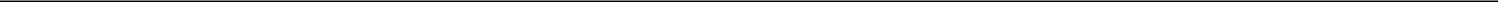 The forms of the Purchase Agreement, the Advisory Agreement, and the Common Warrant are filed as Exhibits 10.1, 10.2, and 4.1, respectively, to this Current Report on Form 8-K. The foregoing summaries of the terms of these documents are subject to, and qualified in their entirety by, such documents, which are incorporated herein by reference.Item 3.02.	Unregistered Sales of Equity Securities.The information set forth in Item 1.01 relating to the Private Placement, the Common Warrants and the shares issuable upon exercise of the Common Warrants is incorporated by reference herein.Item 8.01.	Other EventsOn June 26, 2024, the Company issued a press release regarding the transactions described above under Item 1.01 of this Current Report on Form 8-K. A copy of the press release is attached hereto as Exhibit 99.1 and is incorporated herein by reference.Cover page Interactive Data File (embedded within the Inline XBRL document)3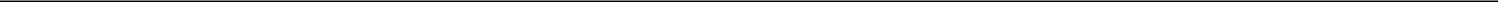 SignaturePursuant to the requirements of the Securities Exchange Act of 1934, the registrant has duly caused this report to be signed on its behalf by the undersigned hereunto duly authorized.CNS Pharmaceuticals, Inc.By: /s/ Chris Downs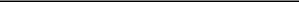 Chris DownsChief Financial OfficerDated: June 26, 20244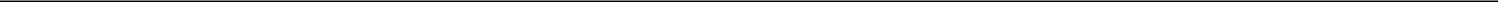 Exhibit 4.1NEITHER THIS SECURITY NOR THE SECURITIES FOR WHICH THIS SECURITY IS EXERCISABLE HAVE BEEN REGISTERED WITH THE SECURITIES AND EXCHANGE COMMISSION OR THE SECURITIES COMMISSION OF ANY STATE IN RELIANCE UPON AN EXEMPTION FROM REGISTRATION UNDER THE SECURITIES ACT OF 1933, AS AMENDED (THE “SECURITIES ACT”), AND, ACCORDINGLY, MAY NOT BE OFFERED OR SOLD EXCEPT PURSUANT TO AN EFFECTIVE REGISTRATION STATEMENT UNDER THE SECURITIES ACT OR PURSUANT TO AN AVAILABLE EXEMPTION FROM, OR IN A TRANSACTION NOT SUBJECT TO, THE REGISTRATION REQUIREMENTS OF THE SECURITIES ACT AND IN ACCORDANCE WITH APPLICABLE STATE SECURITIES LAWS. THIS SECURITY AND THE SECURITIES ISSUABLE UPON EXERCISE OF THIS SECURITY MAY BE PLEDGED IN CONNECTION WITH A BONA FIDE MARGIN ACCOUNT WITH A REGISTERED BROKER-DEALER OR OTHER LOAN WITH A FINANCIAL INSTITUTION THAT IS AN “ACCREDITED INVESTOR” AS DEFINED IN RULE 501(a) UNDER THE SECURITIES ACTOR OTHER LOAN SECURED BY SUCH SECURITIES.SERIES D COMMON STOCK PURCHASE WARRANTCNS PHARMACEUTICALS, INC.Warrant Shares: [__]Initial Exercise Date: June 27, 2024Issue Date: June 27, 2024THIS COMMON STOCK PURCHASE WARRANT (the “Warrant”) certifies that, for value received, or its assigns (the “Holder”) is entitled, upon the terms and subject to the limitations on exercise and the conditions hereinafter set forth, at any time on or after June 27, 2024 (the “Initial Exercise Date”) and on or prior to 5:00 p.m. (New York City time) on June 27, 2029 (the “Termination Date”), but not thereafter, to subscribe for and purchase from CNS Pharmaceuticals, Inc., a Nevada corporation (the “Company”), up to [__] shares of common stock, par value $0.001 per share (the “Common Stock”) (as subject to adjustment hereunder, the “Warrant Shares”). The purchase price of one share of Common Stock under this Warrant shall be equal to the Exercise Price, as defined in Section 2(b).Section 1. Definitions. Capitalized terms used and not otherwise defined herein shall have the meanings set forth in that certain Securities Purchase Agreement (the “Purchase Agreement”), dated June 26, 2024, among the Company and each purchaser signatory thereto.Section 2.	Exercise.Exercise of Warrant. Exercise of the purchase rights represented by this Warrant may be made, in whole or in part, at any time or times on or after the Initial Exercise Date and on or before the Termination Date by delivery to the Company of a duly executed PDF copy submitted by e-mail (or e-mail attachment) of the Notice of Exercise in the form annexed hereto as Exhibit A (the “Notice of Exercise”). Within the earlier of (i) one (1) Trading Day and (ii) the number of Trading Days comprising the Standard Settlement Period (as defined in Section 2(d)(i) herein) following the date of exercise as aforesaid, the Holder shall deliver the aggregate Exercise Price for the Warrant Shares specified in the applicable Notice of Exercise by wire transfer or cashier’s check drawn on a United States bank unless the cashless exercise procedure specified in Section 2(c) below is specified in the applicable Notice of Exercise. No ink-original Notice of Exercise shall be required, nor shall any medallion guarantee (or other type of guarantee or notarization) of any Notice of Exercise be required. Notwithstanding anything herein to the contrary, the Holder shall not be required to physically surrender this Warrant to the Company until the Holder has purchased all of the Warrant Shares available hereunder and this Warrant has been exercised in full, in which case, the Holder shall surrender this Warrant to the Company for cancellation within three (3) Trading Days of the date on which the final Notice of Exercise is delivered to the Company. Partial exercises of this Warrant resulting in purchases of a portion of the total number of Warrant Shares available hereunder shall have the effect of lowering the outstanding number of Warrant Shares purchasable hereunder in an amount equal to the applicable number of Warrant Shares purchased. The Holder and the Company shall maintain records showing the number of Warrant Shares purchased and the date of such purchases. The Company shall deliver any objection to any Notice of Exercise within one (1) Trading Day of receipt of such notice. The Holder and any assignee, by acceptance of this Warrant, acknowledge and agree that, by reason of the provisions of this paragraph, following the purchase of a portion of the Warrant Shares hereunder, the number of Warrant Shares available for purchase hereunder at any given time may be less than the amount stated on the face hereof. For the avoidance of doubt, there is no circumstance that would require the Company to net cash settle this Warrant.1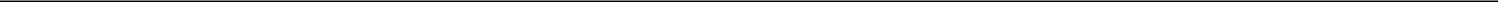 Exercise Price. The exercise price per share of Common Stock under this Warrant shall be $2.32, subject to adjustment hereunder (the “Exercise Price”).Cashless Exercise. If at any time after the six month anniversary of the Closing Date, there is no effective registration statement registering, or no current prospectus is available for, the resale of the Warrant Shares by the Holder, then this Warrant may also be exercised, in whole or in part, at such time by means of a “cashless exercise” in which the Holder shall be entitled to receive a number of Warrant Shares equal to the quotient obtained by dividing [(A-B) (X)] by (A), where:(A)  =as applicable: (i) the VWAP on the Trading Day immediately preceding the date of the applicable Notice of Exercise if such Notice of Exercise is (1) both executed and delivered pursuant to Section 2(a) hereof on a day that is not a Trading Day or (2) both executed and delivered pursuant to Section 2(a) hereof on a Trading Day prior to the opening of “regular trading hours” (as defined in Rule 600(b) of Regulation NMS promulgated under the federal securities laws) on such Trading Day, (ii) at the option of the Holder, either (y) the VWAP on the Trading Day immediately preceding the date of the applicable Notice of Exercise or (z) the Bid Price of the Common Stock on the principal Trading Market as reported by Bloomberg L.P. (“Bloomberg”) as of the time of the Holder’s execution of the applicable Notice of Exercise if such Notice of Exercise is executed during “regular trading hours” on a Trading Day and is delivered within two (2) hours thereafter (including until two (2) hours after the close of “regular trading hours” on a Trading Day) pursuant to Section 2(a) hereof or (iii) the VWAP on the date of the applicable Notice of Exercise if the date of such Notice of Exercise is a Trading Day and such Notice of Exercise is both executed and delivered pursuant to Section 2(a) hereof after the close of “regular trading hours” on such Trading Day;(B)  =the Exercise Price, as adjusted hereunder; and(X)  =the number of Warrant Shares that would be issuable upon exercise of this Warrant in accordance with the terms of this Warrant if such exercise were by means of a cash exercise rather than a cashless exercise.Notwithstanding anything herein to the contrary, on the Termination Date, this Warrant shall be automatically exercised via cashless exercise pursuant to this Section 2(c).“Bid Price” means, for any date, the price determined by the first of the following clauses that applies: (a) if the Common Stock is then listed or quoted on a Trading Market, the bid price of the Common Stock for the time in question (or the nearest preceding date) on the Trading Market on which the Common Stock is then listed or quoted as reported by Bloomberg (based on a Trading Day from 9:30 a.m. (New York City time) to 4:02 p.m. (New York City time)), (b) if the Common Stock is not then listed or quoted on a Trading Market and if prices for the Common Stock are then reported on OTCQB or OTCQX and OTCQB or OTCQX, as applicable, is not a Trading Market, the VWAP of the Common Stock for such date (or the nearest preceding date) on OTCQB or OTCQX, as applicable, (c) if the Common Stock is not then listed or quoted for trading on OTCQB or OTCQX and if prices for the Common Stock are then reported on The Pink Open Market (or a similar organization or agency succeeding to its functions of reporting prices), the most recent bid price per share of the Common Stock so reported, or (d) in all other cases, the fair market value of a share of Common Stock as determined by an independent appraiser selected in good faith by the Holders of a majority in interest of the Warrants then outstanding and reasonably acceptable to the Company, the fees and expenses of which shall be paid by the Company.“Trading Day” means any day on which the Trading Market is open for trading, including any day on which the Trading Market is open for trading for a period of time less than the customary time.“VWAP” means, for any date, the price determined by the first of the following clauses that applies: (a) if the Common Stock is then listed or quoted on a Trading Market, the daily volume weighted average price of the Common Stock for such date (or the nearest preceding date) on the Trading Market on which the Common Stock is then listed or quoted as reported by Bloomberg (based on a Trading Day from 9:30 a.m. (New York City time) to 4:02 p.m. (New York City time)), (b) if the Common Stock is not then listed or quoted on a Trading Market and if prices for the Common Stock are then reported on OTCQB or OTCQX, and OTCQB or OTCQX, as applicable, is not a Trading Market, the volume weighted average price of the Common Stock for such date (or the nearest preceding date) on OTCQB or OTCQX, as applicable, (c) if the Common Stock is not then listed or quoted for trading on OTCQB or OTCQX and prices for the Common Stock are then reported on The Pink Open Market (or a similar organization or agency succeeding to its functions of reporting prices), the most recent bid price per share of the Common Stock so reported, or (d) in all other cases, the fair market value of a share of Common Stock as determined by an independent appraiser selected in good faith by the holders of a majority in interest of the Common Warrants then outstanding and reasonably acceptable to the Company, the fees and expenses of which shall be paid by the Company.2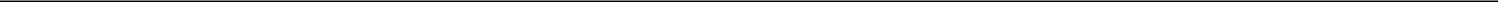 [RESERVED]Mechanics of Exercise.i Delivery of Warrant Shares Upon Exercise. The Company shall cause the Warrant Shares purchased hereunder to be transmitted by the Transfer Agent to the Holder by crediting the account of the Holder’s or its designee’s balance account with The Depository Trust Company through its Deposit or Withdrawal at Custodian system (“DWAC”) if the Company is then a participant in such system and either (A) there is an effective registration statement permitting the issuance of the Warrant Shares to or resale of the Warrant Shares by the Holder or (B) this Warrant is being exercised via cashless exercise, and otherwise by physical delivery of a certificate representing the Warrant Shares, registered in the Company’s share register in the name of the Holder or its designee, for the number of Warrant Shares set forth in the Notice of Exercise to the address specified by the Holder in such Notice of Exercise by the date that is the earliest of (i) one (1) Trading Day after the delivery to the Company of the Notice of Exercise, (ii) one (1) Trading Day after delivery of the aggregate Exercise Price to the Company, and (iii) the number of Trading Days comprising the Standard Settlement Period after the delivery to the Company of the Notice of Exercise (such date, the “Warrant Share Delivery Date”). Upon delivery of the Notice of Exercise, the Holder shall be deemed for all corporate purposes to have become the holder of record of the Warrant Shares with respect to which this Warrant has been exercised, irrespective of the date of delivery of the Warrant Shares, provided that payment of the aggregate Exercise Price (other than in the case of a cashless exercise) is received within the earlier of (i) one (1) Trading Day and (ii) the number of Trading Days comprising the Standard Settlement Period following delivery of the Notice of Exercise. If the Company fails for any reason to deliver to the Holder the Warrant Shares subject to a Notice of Exercise by the Warrant Share Delivery Date, the Company shall pay to the Holder, in cash, as liquidated damages and not as a penalty, for each $1,000 of Warrant Shares subject to such exercise (based on the VWAP of the Common Stock on the date of the applicable Notice of Exercise), $10 per Trading Day (increasing to $20 per Trading Day on the third Trading Day after the Warrant Share Delivery Date) for each Trading Day after such Warrant Share Delivery Date until such Warrant Shares are delivered or Holder rescinds such exercise. The Company agrees to maintain a transfer agent (which may be the Transfer Agent) that is a participant in the FAST program so long as this Warrant remains outstanding and exercisable. As used herein, “Standard Settlement Period” means the standard settlement period, expressed in a number of Trading Days, on the Company’s primary Trading Market with respect to the Common Stock as in effect on the date of delivery of the Notice of Exercise. Notwithstanding the foregoing, with respect to any Notice(s) of Exercise delivered on or prior to 9:00 a.m. (New York City time) on the Initial Exercise Date, which may be delivered at any time after the time of execution of the Purchase Agreement, the Company agrees to deliver, or cause to be delivered, the Warrant Shares subject to such notice(s) by 4:00 p.m. (New York City time) on the Initial Exercise Date, and the Initial Exercise Date shall be the Warrant Share Delivery Date for purposes hereunder, provided that payment of the aggregate Exercise Price (other than in the case of a cashless exercise) is received by such Warrant Share Delivery Date. The Holder and any assignee, by acceptance of this Warrant, acknowledge and agree that, by reason of the provisions of this paragraph, following the purchase of a portion of the Warrant Shares hereunder, the number of Warrant Shares available for purchase hereunder at any given time will be less than the amount stated on the face hereof.Delivery of New Warrants Upon Exercise. If this Warrant shall have been exercised in part, the Company shall, at the request of a Holder and upon surrender of this Warrant certificate, at the time of delivery of the Warrant Shares, deliver to the Holder a new Warrant evidencing the rights of the Holder to purchase the unpurchased Warrant Shares called for by this Warrant, which new Warrant shall in all other respects be identical with this Warrant.Rescission Rights. If the Company fails to cause the Transfer Agent to transmit to the Holder the Warrant Shares pursuant to Section 2(d)(i) by the Warrant Share Delivery Date, then the Holder will have the right to rescind such exercise.Compensation for Buy-In on Failure to Timely Deliver Warrant Shares Upon Exercise. In addition to any other rights available to the Holder, if the Company fails to cause the Transfer Agent to transmit to the Holder the Warrant Shares in accordance with the provisions of Section 2(d)(i) above pursuant to an exercise on or before the Warrant Share Delivery Date, and if after such date the Holder is required by its broker to purchase (in an open market transaction or otherwise) or the Holder’s brokerage firm otherwise purchases, shares of Common Stock to deliver in satisfaction of a sale by the Holder of the Warrant Shares that the Holder anticipated receiving upon such exercise (a “Buy-In”), then the Company shall (A) pay in cash to the Holder the amount, if any, by which (x) the Holder’s total purchase price (including brokerage commissions, if any) for the Warrant Shares so purchased exceeds (y) the amount obtained by multiplying (1) the number of Warrant Shares that the Company was required to deliver to the Holder in connection with the exercise at issue times (2) the price at which the sell order giving rise to such purchase obligation was executed, and (B) at the option of the Holder, either reinstate the portion of this Warrant and equivalent number of Warrant Shares for which such exercise was not honored (in which case such exercise shall be deemed rescinded) or deliver to the Holder the number of shares of Common Stock that would have been issued had the Company timely complied with its exercise and delivery obligations hereunder. For example, if the Holder purchases shares of Common Stock having a total purchase price of $11,000 to cover a Buy-In with respect to an attempted exercise of Warrants with an aggregate sale price giving rise to such purchase obligation of $10,000, under clause (A) of the immediately preceding sentence the Company shall be required to pay the Holder $1,000. The Holder shall provide the Company written notice indicating the amounts payable to the Holder in respect of the Buy-In and, upon request of the Company, evidence of the amount of such loss. Nothing herein shall limit a Holder’s right to pursue any other remedies available to it hereunder, at law or in equity including, without limitation, a decree of specific performance and/or injunctive relief with respect to the Company’s failure to timely deliver shares of Common Stock upon exercise of this Warrant as required pursuant to the terms hereof.3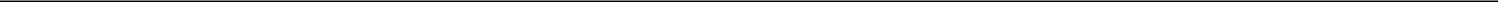 No Fractional Shares or Scrip. No fractional shares or scrip representing fractional shares shall be issued upon the exercise of this Warrant. As to any fraction of a share that the Holder would otherwise be entitled to purchase upon such exercise, the Company shall, at its election, either pay a cash adjustment in respect of such final fraction in an amount equal to such fraction multiplied by the Exercise Price or round up to the next whole share of Common Stock.Charges, Taxes and Expenses. The issuance and delivery of Warrant Shares shall be made without charge to the Holder for any issue or transfer tax or other incidental expense in respect of the issuance of such Warrant Shares, all of which taxes and expenses shall be paid by the Company, and such Warrant Shares shall be issued in the name of the Holder or in such name or names as may be directed by the Holder; provided, however, that, in the event that Warrant Shares are to be issued in a name other than the name of the Holder, this Warrant when surrendered for exercise shall be accompanied by the Assignment Form, attached hereto as Exhibit B, duly executed by the Holder and the Company may require, as a condition thereto, the payment of a sum sufficient to reimburse it for any transfer tax incidental thereto. The Company shall pay all Transfer Agent fees required for same-day processing of any Notice of Exercise and all fees to the Depository Trust Company (or another established clearing corporation performing similar functions) required for same-day electronic delivery of the Warrant Shares.Closing of Books. The Company will not close its stockholder books or records in any manner that prevents the timely exercise of this Warrant, pursuant to the terms hereof.Holder’s Exercise Limitations. The Company shall not effect any exercise of this Warrant, and a Holder shall not have the right to exercise any portion of this Warrant, pursuant to Section 2 or otherwise, to the extent that after giving effect to such issuance after exercise as set forth on the applicable Notice of Exercise, the Holder (together with (i) the Holder’s Affiliates, (ii) any other Persons acting as a group together with the Holder or any of the Holder’s Affiliates, and (iii) any other Persons whose beneficial ownership of Common Stock would be aggregated with the Holder’s for the purposes of determination of beneficial ownership pursuant to Section 13(d) and Rule 13d-3 of the Exchange Act (such Persons, “Attribution Parties”)), would beneficially own in excess of the Beneficial Ownership Limitation (as defined below). For purposes of the foregoing sentence, the number of shares of Common Stock beneficially owned by the Holder and its Affiliates and Attribution Parties shall include the number of Warrant Shares issuable upon exercise of this Warrant with respect to which such determination is being made, but shall exclude the number of Warrant Shares that would be issuable upon (i) exercise of the remaining, nonexercised portion of this Warrant beneficially owned by the Holder or any of its Affiliates or Attribution Parties andexercise or conversion of the unexercised or nonconverted portion of any other securities of the Company (including, without limitation, any other Common Stock Equivalents) subject to a limitation on conversion or exercise analogous to the limitation contained herein beneficially owned by the Holder or any of its Affiliates or Attribution Parties. Except as set forth in the preceding sentence, for purposes of this Section 2(f), beneficial ownership shall be calculated in accordance with Section 13(d) of the Exchange Act and the rules and regulations promulgated thereunder, it being acknowledged by the Holder that the Company is not representing to the Holder that such calculation is in compliance with Section 13(d) of the Exchange Act and the Holder is solely responsible for any schedules required to be filed in accordance therewith. To the extent that the limitation contained in this Section 2(f) applies, the determination of whether this Warrant is exercisable (in relation to other securities owned by the Holder together with any Affiliates and Attribution Parties) and of which portion of this Warrant is exercisable shall be in the sole discretion of the Holder, and the submission of a Notice of Exercise shall be deemed to be the Holder’s determination of whether this Warrant is exercisable (in relation to other securities owned by the Holder together with any Affiliates and Attribution Parties) and of which portion of this Warrant is exercisable, in each case subject to the Beneficial Ownership Limitation, and the Company shall have no obligation to verify or confirm the accuracy of such determination and shall have no liability for exercises of this Warrant that are not in compliance with the Beneficial Ownership Limitation, except to the extent the Holder has detrimentally relied on the number of outstanding shares of Common Stock that was provided in writing by the Company. In addition, a determination as to any group status as contemplated above shall be determined in accordance with Section 13(d) of the Exchange Act and the rules and regulations promulgated thereunder, and the Company shall have no obligation to verify or confirm the accuracy of such determination and shall have no liability for exercises of this Warrant that are not in compliance with the Beneficial Ownership Limitation, except to the extent the Holder relies on the number of outstanding shares of Common Stock that was provided by the Company. For purposes of this Section 2(f), in determining the number of outstanding shares of Common Stock, a Holder may rely on the number of outstanding shares of Common Stock as reflected in (A) the Company’s most recent periodic or annual report filed with the Commission, as the case may be, (B) a more recent public announcement by the Company or (C) a more recent written notice by the Company or the Transfer Agent setting forth the number of shares of Common Stock outstanding. Upon the written request of a Holder, the Company shall within one Trading Day confirm orally and in writing to the Holder the number of shares of Common Stock then outstanding. In any case, the number of outstanding shares of Common Stock shall be determined after giving effect to the conversion or exercise of securities of the Company, including this Warrant, by the Holder or its Affiliates or Attribution Parties since the date as of which such number of outstanding shares of Common Stock was reported. The “Beneficial Ownership Limitation” shall be [4.99/9.99]% of the Common Stock outstanding immediately after giving effect to the issuance of Warrant Shares issuable upon exercise of this Warrant. The Holder, upon notice to the Company, may increase or decrease the Beneficial Ownership Limitation provisions of this Section 2(f), provided that the Beneficial Ownership Limitation in no event exceeds 9.99% of the Common Stock outstanding immediately after giving effect to the issuance of Warrant Shares upon exercise of this Warrant held by the Holder and the provisions of this Section 2(f) shall continue to apply. Any increase in the Beneficial Ownership Limitation will not be effective until the 61st day after such notice is delivered to the Company. The provisions of this paragraph shall not be construed and implemented in a manner otherwise than in strict conformity with the terms of this Section 2(f) to correct this paragraph (or any portion hereof) that may be defective or inconsistent with the intended Beneficial Ownership Limitation herein contained or to make changes or supplements necessary or desirable to properly give effect to such limitation. The limitations contained in this paragraph shall apply to a successor holder of this Warrant. To the extent that this Warrant is unexercisable as a result of the Holder’s Beneficial Ownership Limitation, no alternate consideration is owing to the Holder.4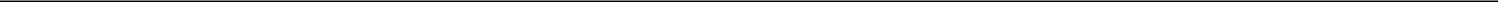 Section 3.	Certain Adjustments.Stock Dividends and Splits. If the Company, at any time while this Warrant is outstanding: (i) pays a stock dividend or otherwise makes a distribution or distributions on shares of its Common Stock or any other equity or equity equivalent securities payable in shares of Common Stock (which, for avoidance of doubt, shall not include any Warrant Shares issued by the Company upon exercise of this Warrant), (ii) subdivides outstanding shares of Common Stock into a larger number of shares, (iii) combines (including by way of reverse stock split) outstanding shares of Common Stock into a smaller number of shares, or (iv) issues by reclassification of shares of the Common Stock any shares of capital stock of the Company, then in each case the Exercise Price shall be multiplied by a fraction of which the numerator shall be the number of shares of Common Stock (excluding treasury shares, if any) outstanding immediately before such event and of which the denominator shall be the number of shares of Common Stock outstanding immediately after such event, and the number of shares issuable upon exercise of this Warrant shall be proportionately adjusted such that the aggregate Exercise Price of this Warrant remains unchanged. Any adjustment made pursuant to this Section 3(a) shall become effective immediately after the record date for the determination of stockholders entitled to receive such dividend or distribution and shall become effective immediately after the effective date in the case of a subdivision, combination or re-classification.[RESERVED]Subsequent Rights Offerings. In addition to any adjustments pursuant to Section 3(a) above, if at any time the Company grants, issues or sells any Common Stock Equivalents or rights to purchase stock, warrants, securities or other property pro rata to the record holders of any class of shares of Common Stock (the “Purchase Rights”), then the Holder will be entitled to acquire, upon the terms applicable to such Purchase Rights, the aggregate Purchase Rights that the Holder could have acquired if the Holder had held the number of shares of Common Stock acquirable upon complete exercise of this Warrant (without regard to any limitations on exercise hereof, including without limitation, the Beneficial Ownership Limitation) immediately before the date on which a record is taken for the grant, issuance or sale of such Purchase Rights, or, if no such record is taken, the date as of which the record holders of shares of Common Stock are to be determined for the grant, issue or sale of such Purchase Rights (provided, however, that, to the extent that the Holder’s right to participate in any such Purchase Right would result in the Holder exceeding the Beneficial Ownership Limitation, then the Holder shall not be entitled to participate in such Purchase Right to such extent (or beneficial ownership of such shares of Common Stock as a result of such Purchase Right to such extent) and such Purchase Right to such extent shall be held in abeyance for the Holder until such time, if ever, as its right thereto would not result in the Holder exceeding the Beneficial Ownership Limitation).Pro Rata Distributions. During such time as this Warrant is outstanding, if the Company shall declare or make any dividend or other distribution of its assets (or rights to acquire its assets) to holders of shares of Common Stock, by way of return of capital or otherwise (including, without limitation, any distribution of cash, stock or other securities, property or options by way of a dividend, spin off, reclassification, corporate rearrangement, scheme of arrangement or other similar transaction) (a “Distribution”), at any time after the issuance of this Warrant, then, in each such case, the Holder shall be entitled to participate in such Distribution to the same extent that the Holder would have participated therein if the Holder had held the number of shares of Common Stock acquirable upon complete exercise of this Warrant (without regard to any limitations on exercise hereof, including without limitation, the Beneficial Ownership Limitation) immediately before the date of which a record is taken for such Distribution, or, if no such record is taken, the date as of which the record holders of shares of Common Stock are to be determined for the participation in such Distribution (provided, however, that, to the extent that the Holder’s right to participate in any such Distribution would result in the Holder exceeding the Beneficial Ownership Limitation, then the Holder shall not be entitled to participate in such Distribution to such extent (or in the beneficial ownership of any shares of Common Stock as a result of such Distribution to such extent) and the portion of such Distribution shall be held in abeyance for the benefit of the Holder until such time, if ever, as its right thereto would not result in the Holder exceeding the Beneficial Ownership Limitation).5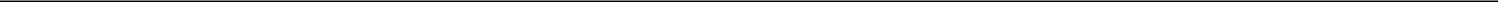 Fundamental Transaction. If, at any time while this Warrant is outstanding, (i) the Company, directly or indirectly, in one or more related transactions effects any merger or consolidation of the Company with or into another Person in which the Company is not the surviving entity, (ii) the Company, directly or indirectly, effects any sale, lease, license, assignment, transfer, conveyance or other disposition of all or substantially all of the Company’s assets in one or a series of related transactions, (iii) any, direct or indirect, purchase offer, tender offer or exchange offer (whether by the Company or another Person) is completed pursuant to which holders of Common Stock are permitted to sell, tender or exchange their shares for other securities, cash or property and has been accepted by the holders of more than 50% of the voting power of the common equity of the Company, (iv) the Company, directly or indirectly, in one or more related transactions effects any reclassification, reorganization or recapitalization of the Common Stock or any compulsory share exchange pursuant to which the Common Stock is effectively converted into or exchanged for other securities, cash or property, orthe Company, directly or indirectly, in one or more related transactions consummates a stock or share purchase agreement or other business combination (including, without limitation, a reorganization, recapitalization, spin-off, merger or scheme of arrangement) with another Person or group of Persons whereby such other Person or group acquires more than 50% of the voting power of the common equity of the Company (each a “Fundamental Transaction”), then, upon any subsequent exercise of this Warrant, the Holder shall have the right to receive, for each Warrant Share that would have been issuable upon such exercise immediately prior to the occurrence of such Fundamental Transaction, at the option of the Holder (without regard to any limitation in Section 2(f) on the exercise of this Warrant), the number of shares of Common Stock of the successor or acquiring corporation or of the Company, if it is the surviving corporation, and any additional consideration (the “Alternate Consideration”) receivable as a result of such Fundamental Transaction by a holder of the number of shares of Common Stock for which this Warrant is exercisable immediately prior to such Fundamental Transaction (without regard to any limitation in Section 2(f) on the exercise of this Warrant). For purposes of any such exercise, the determination of the Exercise Price shall be appropriately adjusted to apply to such Alternate Consideration based on the amount of Alternate Consideration issuable in respect of one share of Common Stock in such Fundamental Transaction, and the Company shall apportion the Exercise Price among the Alternate Consideration in a reasonable manner reflecting the relative value of any different components of the Alternate Consideration. If holders of Common Stock are given any choice as to the securities, cash or property to be received in a Fundamental Transaction, then the Holder shall be given the same choice as to the Alternate Consideration it receives upon any exercise of this Warrant following such Fundamental Transaction. Notwithstanding anything to the contrary, in the event of a Fundamental Transaction, the Company or any Successor Entity (as defined below) shall, at the Holder’s option, exercisable at any time concurrently with, or within thirty (30) days after, the consummation of the Fundamental Transaction (or, if later, the date of the public announcement of the applicable Fundamental Transaction), purchase this Warrant from the Holder by paying to the Holder, as described below, an amount of consideration equal to the Black Scholes Value (as defined below) of the remaining unexercised portion of this Warrant on the date of consummation of such Fundamental Transaction, provided, however, that, if the Fundamental Transaction is not within the Company’s control, including not approved by the Company’s Board of Directors, the Holder shall only be entitled to receive from the Company or any Successor Entity as of the date of consummation of such Fundamental Transaction the same type or form of consideration (and in the same proportion), valued at the Black Scholes Value of the unexercised portion of this Warrant, that is being offered and paid to the holders of Common Stock of the Company in connection with the Fundamental Transaction, whether that consideration be in the form of cash, stock or any combination thereof, or whether the holders of Common Stock are given the choice to receive from among alternative forms of consideration in connection with the Fundamental Transaction; provided further, that if holders of Common Stock of the Company are not offered or paid any consideration in such Fundamental Transaction, such holders of Common Stock will be deemed to have received shares of the Successor Entity (which Successor Entity may be the Company following such Fundamental Transaction) in such Fundamental Transaction. “Black Scholes Value” means the value of this Warrant based on the Black-Scholes Option Pricing Model obtained from the “OV” function on Bloomberg determined as of the day of consummation of the applicable Fundamental Transaction for pricing purposes and reflecting (A) a risk-free interest rate corresponding to the U.S. Treasury rate for a period equal to the time between the date of the public announcement of the applicable contemplated Fundamental Transaction and the Termination Date, (B) an expected volatility equal to the 100 day volatility obtained from the HVT function on Bloomberg (determined utilizing a 365-day annualization factor) as of the Trading Day immediately following the public announcement of the applicable Fundamental Transaction, (C) the underlying price per share used in such calculation shall be the greater of (i) the sum of the price per share being offered in cash, if any, plus the value of any non-cash consideration, if any, being offered in such Fundamental Transaction and (ii) the greater of (x) the last VWAP immediately prior to the public announcement of such Fundamental Transaction and (y) the last VWAP immediately prior to the consummation of such Fundamental Transaction, (D) a remaining option time equal to the time between the date of the public announcement of the applicable Fundamental Transaction and the Termination Date, and (E) a zero cost of borrow. The payment of the Black Scholes Value will be made by wire transfer of immediately available funds within five Trading Days of the Holder’s election (or, if later, on the effective date of the Fundamental Transaction). The Company shall cause any successor entity in a Fundamental Transaction in which the Company is not the survivor (the “Successor Entity”) to assume in writing all of the obligations of the Company under this Warrant and the other Transaction Documents in accordance with the provisions of this Section 3(a) pursuant to written agreements in form and substance reasonably satisfactory to the Holder and approved by the Holder (without unreasonable delay) prior to such Fundamental Transaction and shall, at the option of the Holder, deliver to the Holder in exchange for this Warrant a security of the Successor Entity evidenced by a written instrument substantially similar in form and substance to this Warrant that is exercisable for a corresponding number of shares of capital stock of such Successor Entity (or its parent entity) equivalent to the shares of Common Stock acquirable and receivable upon exercise of this Warrant (without regard to any limitations on the exercise of this Warrant) prior to such Fundamental Transaction, and with an exercise price that applies the exercise price hereunder to such shares of capital stock (but taking into account the relative value of the shares of Common Stock pursuant to such Fundamental Transaction and the value of such shares of capital stock, such number of shares of capital stock and such exercise price being for the purpose of protecting the economic value of this Warrant immediately prior to the consummation of such Fundamental Transaction), and that is reasonably satisfactory in form and substance to the Holder. Upon the occurrence of any such Fundamental Transaction, the Successor Entity shall succeed to, and be substituted for (so that from and after the date of such Fundamental Transaction, the provisions of this Warrant and the other Transaction Documents referring to the “Company” shall refer instead to the Successor Entity), and may exercise every right and power of the Company and shall assume all of the obligations of the Company under this Warrant and the other Transaction Documents with the same effect as if such Successor Entity had been named as the Company herein.6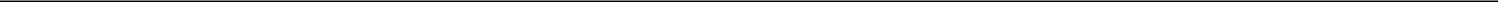 Calculations. All calculations under this Section 3 shall be made to the nearest cent or the nearest 1/100th of a share, as the case may be. For purposes of this Section 3, the number of shares of Common Stock deemed to be issued and outstanding as of a given date shall be the sum of the number of shares of Common Stock (excluding treasury shares, if any) issued and outstanding.Notice to Holder.i Adjustment to Exercise Price. Whenever the Exercise Price is adjusted pursuant to any provision of this Section 3, the Company shall promptly deliver to the Holder by email a notice setting forth the Exercise Price after such adjustment and any resulting adjustment to the number of Warrant Shares and setting forth a brief statement of the facts requiring such adjustment.Notice to Allow Exercise by Holder. If, while this Warrant is outstanding, (A) the Company declares a dividend (or any other distribution in whatever form) on the Common Stock, (B) the Company declares a special nonrecurring cash dividend on, or a redemption of, the Common Stock, (C) the Company authorizes the granting to all holders of shares of Common Stock rights or warrants to subscribe for or purchase any shares of capital stock of any class or of any rights, (D) the approval of any stockholders of the Company is required in connection with a Fundamental Transaction, or (E) the Company authorizes the voluntary or involuntary dissolution, liquidation or winding up of the affairs of the Company, then, in each case, the Company shall cause to be delivered by email to the Holder at its last email address as it shall appear upon the Warrant Register of the Company, at least three calendar days prior to the applicable record or effective date hereinafter specified, a notice stating (x) the date on which a record is to be taken for the purpose of such dividend, distribution, redemption, rights or warrants, or if a record is not to be taken, the date as of which the holders of the shares of Common Stock of record to be entitled to such dividend, distributions, redemption, rights or warrants are to be determined or (y) the date on which such reclassification, consolidation, merger, sale, transfer or share exchange is expected to become effective or close, and the date as of which it is expected that holders of the shares of Common Stock of record shall be entitled to exchange their shares of Common Stock for securities, cash or other property deliverable upon such reclassification, consolidation, merger, sale, transfer or share exchange; provided that the failure to deliver such notice or any defect therein or in the delivery thereof shall not affect the validity of the corporate action required to be specified in such notice; and provided, further, that no notice shall be required if the information is disseminated in a press release or a document filed with the Commission. To the extent that any notice provided in this Warrant constitutes, or contains, material, non-public information regarding the Company or any of the Subsidiaries, the Company shall simultaneously file such notice with the Commission pursuant to a Current Report on Form 8-K. The Holder shall remain entitled to exercise this Warrant during the period commencing on the date of such notice to the effective date of the event triggering such notice except as may otherwise be expressly set forth herein.Voluntary Adjustment by the Company. Subject to the rules and regulations of the Trading Market on which the Common Stock is then listed, the Company may at any time during the term of this Warrant, subject to the prior written consent of the Holder, reduce the then current Exercise Price to any amount and for any period of time deemed appropriate by the board of directors of the Company.Section 4.	Transfer of Warrant.Transferability. Subject to compliance with any applicable securities laws and the conditions set forth in Section 4(d) hereof and to the provisions of Section 4.1 of the Purchase Agreement, this Warrant and all rights hereunder (including, without limitation, any registration rights) are transferable, in whole or in part, upon surrender of this Warrant at the principal office of the Company or its designated agent, together with a written assignment of this Warrant, substantially in the form attached hereto as Exhibit B, duly executed by the Holder or its agent or attorney and funds sufficient to pay any transfer taxes payable upon the making of such transfer. Upon such surrender and, if required, such payment, the Company shall execute and deliver a new Warrant or Warrants in the name of the assignee or assignees, as applicable, and in the denomination or denominations specified in such instrument of assignment, and shall issue to the assignor a new Warrant evidencing the portion of this Warrant not so assigned, and this Warrant shall promptly be cancelled. Notwithstanding anything herein to the contrary, the Holder shall not be required to physically surrender this Warrant to the Company unless the Holder has assigned this Warrant in full, in which case, the Holder shall surrender this Warrant to the Company on the date on which the Holder delivers an assignment form to the Company assigning this Warrant in full. The Warrant, if properly assigned in accordance herewith, may be exercised by a new holder for the purchase of Warrant Shares without having a new Warrant issued.7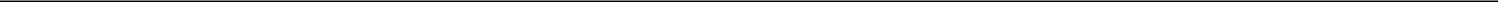 New Warrants. Subject to compliance with applicable securities law, this Warrant may be divided or combined with other Warrants upon presentation hereof at the aforesaid office of the Company, together with a written notice specifying the names and denominations in which new Warrants are to be issued, signed by the Holder or its agent or attorney. Subject to compliance with Section 4(a), as to any transfer that may be involved in such division or combination, the Company shall execute and deliver a new Warrant or Warrants in exchange for the Warrant or Warrants to be divided or combined in accordance with such notice. All Warrants issued on transfers or exchanges shall be dated the Issue Date and shall be identical with this Warrant except as to the number of Warrant Shares issuable pursuant thereto.Warrant Register. The Company shall register this Warrant, upon records to be maintained by the Company for that purpose (the “Warrant Register”), in the name of the record Holder hereof from time to time. The Company may deem and treat the registered Holder of this Warrant as the absolute owner hereof for the purpose of any exercise hereof or any distribution to the Holder, and for all other purposes, absent actual notice to the contrary. Transfer Restrictions. If, at the time of the surrender of this Warrant in connection with any transfer of this Warrant, the transfer of this Warrant shall not be either (i) registered pursuant to an effective registration statement under the Securities Act and under applicable state securities or blue sky laws or (ii) eligible for resale without volume or manner-of-sale restrictions or current public information requirements pursuant to Rule 144, the Company may require, as a condition of allowing such transfer, that the Holder or transferee of this Warrant, as the case may be, comply with the provisions of Section 5.7 of the Purchase Agreement.Representation by the Holder. The Holder, by the acceptance hereof, represents and warrants that it is acquiring this Warrant and, upon any exercise hereof, will acquire the Warrant Shares issuable upon such exercise, for its own account and not with a view to or for distributing or reselling such Warrant Shares or any part thereof in violation of the Securities Act or any applicable state securities law, except pursuant to sales registered or exempted under the Securities Act.Section 5.	Miscellaneous.No Rights as Stockholder Until Exercise; No Settlement in Cash. This Warrant does not entitle the Holder to any voting rights, dividends or other rights as a stockholder of the Company prior to the exercise hereof as set forth in Section 2(d)(i), except as expressly set forth in Section 3. Without limiting any rights of a Holder to receive Warrant Shares on a “cashless exercise” pursuant to Section 2(c) or to receive cash payments pursuant to Section 2(d)(i) or 2(d)(iv) herein, in no event shall the Company be required to net cash settle an exercise of this Warrant.Loss, Theft, Destruction or Mutilation of Warrant. The Company covenants that upon receipt by the Company of evidence reasonably satisfactory to it of the loss, theft, destruction or mutilation of this Warrant or any stock certificate relating to this Warrant Shares, and in case of loss, theft or destruction, of indemnity or security reasonably satisfactory to it (which, in the case of this Warrant, shall not include the posting of any bond), and upon surrender and cancellation of such Warrant or stock certificate, if mutilated, the Company will make and deliver a new Warrant or stock certificate of like tenor and dated as of such cancellation, in lieu of such Warrant or stock certificate.Saturdays, Sundays, Holidays, etc. If the last or appointed day for the taking of any action or the expiration of any right required or granted herein shall not be a Trading Day, then such action may be taken or such right may be exercised on the next succeeding Trading Day.Authorized Shares.The Company covenants that, during the period this Warrant is outstanding, it will reserve from its authorized and unissued shares of Common Stock a sufficient number of shares to provide for the issuance of the Warrant Shares underlying this Warrant. The Company further covenants that its issuance of this Warrant shall constitute full authority to its officers who are charged with the duty of issuing the necessary Warrant Shares upon the exercise of this Warrant. The Company will take all such reasonable action as may be necessary to assure that such Warrant Shares may be issued and delivered as provided herein without violation of any applicable law or regulation, or of any requirements of the Trading Market upon which the Common Stock may be listed. The Company covenants that all Warrant Shares that may be issued and delivered upon the exercise this Warrant will, upon exercise of this Warrant and payment for such Warrant Shares in accordance herewith, be duly authorized, validly issued, fully paid and nonassessable and free from all taxes, liens and charges created by the Company in respect of the issue thereof (other than taxes in respect of any transfer occurring contemporaneously with such issue).8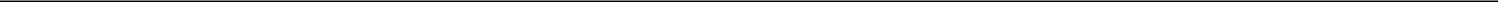 Except and to the extent as waived or consented to by the Holder, the Company shall not by any action, including, without limitation, amending its certificate of incorporation or through any reorganization, transfer of assets, consolidation, merger, dissolution, issue or sale of securities or any other voluntary action, avoid or seek to avoid the observance or performance of any of the terms of this Warrant, but will at all times in good faith assist in the carrying out of all such terms and in the taking of all such actions as may be necessary or appropriate to protect the rights of Holder as set forth in this Warrant against impairment. Without limiting the generality of the foregoing, the Company will (i) not increase the par value of any shares of Common Stock above the amount payable therefor upon such exercise immediately prior to such increase in par value, (ii) take all such action as may be necessary or appropriate in order that the Company may validly and legally issue fully paid and nonassessable shares of Common Stock upon the exercise of this Warrant and (iii) use commercially reasonable efforts to obtain all such authorizations, exemptions or consents from any public regulatory body having jurisdiction thereof, as may be, necessary to enable the Company to perform its obligations under this Warrant.Before taking any action that would result in an adjustment in the number of Warrant Shares for which this Warrant is exercisable or in the Exercise Price, the Company shall obtain all such authorizations or exemptions thereof, or consents thereto, as may be necessary from any public regulatory body or bodies having jurisdiction thereof.Jurisdiction. All questions concerning the construction, validity, enforcement and interpretation of this Warrant shall be determined in accordance with the provisions of the Purchase Agreement.Restrictions. The Holder acknowledges that the Warrant Shares acquired upon the exercise of this Warrant, if not registered and the Holder does not utilize cashless exercise, will have restrictions upon resale imposed by state and federal securities laws.Nonwaiver and Expenses. No course of dealing or any delay or failure to exercise any right hereunder on the part of Holder shall operate as a waiver of such right or otherwise prejudice the Holder’s rights, powers or remedies. Without limiting any other provision of this Warrant or the Purchase Agreement, if the Company willfully and knowingly fails to comply with any provision of this Warrant, and such failure results in any material damages to the Holder, the Company shall pay to the Holder such amounts as shall be sufficient to cover any costs and expenses including, but not limited to, reasonable attorneys’ fees, including those of appellate proceedings, incurred by the Holder in collecting any amounts due pursuant hereto or in otherwise enforcing any of its rights, powers or remedies hereunder.Notices. Any notice, request or other document required or permitted to be given or delivered hereunder shall be delivered in accordance with the notice provisions of the Purchase Agreement.Limitation of Liability. No provision hereof, in the absence of any affirmative action by the Holder to exercise this Warrant to purchase Warrant Shares, and no enumeration herein of the rights or privileges of the Holder, shall give rise to any liability of the Holder for the purchase price of any Common Stock or as a stockholder of the Company, whether such liability is asserted by the Company or by creditors of the Company.Remedies. The Holder, in addition to being entitled to exercise all rights granted by law, including recovery of damages, will be entitled to specific performance of its rights under this Warrant. The Company agrees that monetary damages would not be adequate compensation for any loss incurred by reason of a breach by it of the provisions of this Warrant and hereby agrees to waive and not to assert the defense in any action for specific performance that a remedy at law would be adequate.Successors and Assigns. Subject to applicable securities laws, this Warrant and the rights and obligations evidenced hereby shall inure to the benefit of and be binding upon the successors and permitted assigns of the Company and the successors and permitted assigns of Holder. The provisions of this Warrant are intended to be for the benefit of any Holder from time to time of this Warrant and shall be enforceable by the Holder or holder of Warrant Shares.9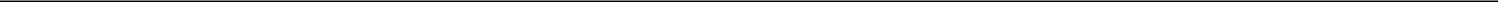 Amendment. This Warrant may be modified or amended or the provisions hereof waived with the written consent of the Company andthe Holder.Severability. Wherever possible, each provision of this Warrant shall be interpreted in such manner as to be effective and valid under applicable law, but if any provision of this Warrant shall be prohibited by or invalid under applicable law, such provision shall be ineffective to the extent of such prohibition or invalidity, without invalidating the remainder of such provisions or the remaining provisions of this Warrant.Headings. The headings used in this Warrant are for the convenience of reference only and shall not, for any purpose, be deemed a part ofthis Warrant.Currency. All dollar amounts referred to in this Warrant are in United States Dollars (“U.S. Dollars”). All amounts owing under this Warrant shall be paid in U.S. Dollars. All amounts denominated in other currencies shall be converted in the U.S. Dollar equivalent amount in accordance with the Exchange Rate on the date of calculation. “Exchange Rate” means, in relation to any amount of currency to be converted into U.S. Dollars pursuant to this Warrant, the U.S. Dollar exchange rate as published in the Wall Street Journal (New York edition) on the relevant date of calculation.********************(Signature Page Follows)10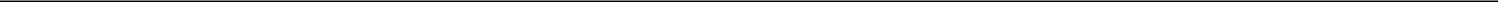 IN WITNESS WHEREOF, the Company has caused this Warrant to be executed by its officer thereunto duly authorized as of the date first above indicated.CNS PHARMACEUTICALS, INC.By: _____________________________Name:	Christopher DownsTitle:	Chief Financial Officer11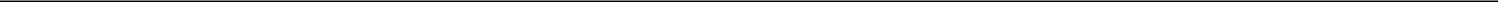 EXHIBIT ANOTICE OF EXERCISETO: CNS PHARMACEUTICALS, INC.The undersigned hereby elects to purchase ________ Warrant Shares of the Company pursuant to the terms of the attached Warrant (only if exercised in full), and tenders herewith payment of the exercise price in full, together with all applicable transfer taxes, if any.Payment shall take the form of (check applicable box):in lawful money of the United States; orif permitted the cancellation of such number of Warrant Shares as is necessary, in accordance with the formula set forth in subsection 2(c), to exercise this Warrant with respect to the maximum number of Warrant Shares purchasable pursuant to the cashless exercise procedure set forth in subsection 2(c).Please issue said Warrant Shares in the name of the undersigned or in such other name as is specified below:The Warrant Shares shall be delivered to the following DWAC Account Number:[SIGNATURE OF HOLDER]Name of Investing Entity:___________________________________________________________________Signature of Authorized Signatory of Investing Entity:___________________________________________________________________Name of Authorized Signatory:___________________________________________________________________Title of Authorized Signatory:___________________________________________________________________Date:12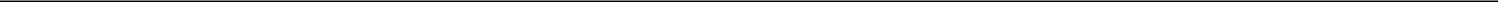 EXHIBIT BASSIGNMENT FORM(To assign the foregoing Warrant, execute this form and supply required information. Do not use this form to exercise the Warrant to purchase Warrant Shares.)FOR VALUE RECEIVED, the foregoing Warrant and all rights evidenced thereby are hereby assigned toName:(Please Print)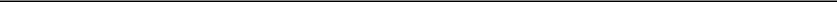 Address:(Please Print)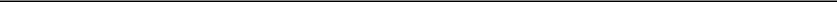 Phone Number: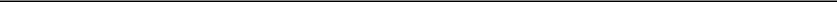 Email Address: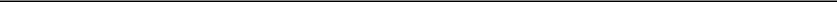 Dated: _______________ __, ______Holder’s Signature:Holder’s Address:13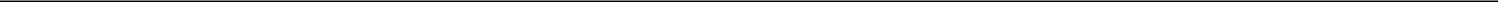 Exhibit 5.1ArentFox Schiff LLP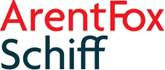 1717 K Street, NWWashington, DC 20006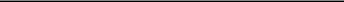 202.857.6000	main202.857.6395	fax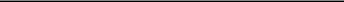 afslaw.comJune 26, 2024CNS Pharmaceuticals, Inc.2100 West Loop South, Suite 900Houston, Texas 77027Re:	Registration Statement on Form S-3Ladies and Gentlemen:We have acted as counsel to CNS Pharmaceuticals, Inc., a Nevada corporation (the “Company”), in connection with the Registration Statement on Form S-3, Registration No. 333-279285 (as amended, the “Registration Statement”), filed by the Company with the Securities and Exchange Commission (the “Commission”) under the Securities Act of 1933, as amended (the “Securities Act”) and the related prospectus included therein (the “Prospectus”) and the prospectus supplement to be filed with the Commission pursuant to Rule 424(b) promulgated under the Securities Act (the “Prospectus Supplement”). The Registration Statement, which was declared effective on May 17, 2024, relates to the issuance and sale from time to time, pursuant to Rule 415 of the rules and regulations promulgated under the Securities Act, of, among other securities, shares of the Company’s common stock, par value $0.001 per share (the “Common Stock”). We have also acted as counsel to the Company in connection with the issuance, offer and sale of up to an aggregate of 568,000 shares (the “Shares”) of Common Stock. The Shares are being sold pursuant to a securities purchase agreement by and among the Company and certain investors (the “Securities Purchase Agreement”). This opinion letter is being delivered in accordance with the requirements of Item 601(b)(5) of Regulations S-K under the Securities Act.In connection with our opinion, we have examined the Registration Statement (including the exhibits thereto), the Prospectus, the Prospectus Supplement, the Securities Purchase Agreement and such other documents, corporate records and instruments, and have examined such laws and regulations, as we have deemed necessary for the purposes of this opinion. In making our examination, we have assumed the genuineness of all signatures, the authenticity of all documents submitted to us as originals, the conformity with the originals of all documents submitted to us as copies and the legal capacity of all natural persons. As to matters of fact material to our opinions in this letter, we have relied on certificates and statements from officers and other employees of the Company, public officials and other appropriate persons.Based on the foregoing and subject to the qualifications set forth below, we are of the opinion that:The Shares, when issued by the Company against payment therefor in the circumstances contemplated by the Prospectus and Prospectus Supplement, will have been duly authorized for issuance by all necessary corporate action by the Company, and will be validly issued, fully paid and non-assessable.The foregoing opinions are limited to the Chapter 78 of the Nevada Revised Statutes and we express no opinion as to the laws of any other jurisdiction.1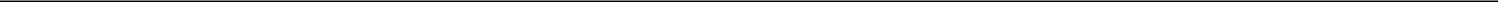 CNS Pharmaceuticals, Inc.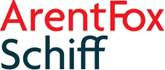 June 26, 2024Page 2The opinions expressed in this opinion letter are as of the date of this opinion letter only and as to laws covered hereby only as they are in effect on that date, and we assume no obligation to update or supplement such opinion to reflect any facts or circumstances that may come to our attention after that date or any changes in law that may occur or become effective after that date. The opinions herein are limited to the matters expressly set forth in this opinion letter, and no opinion or representation is given or may be inferred beyond the opinions expressly set forth in this opinion letter.We hereby consent to the filing of this opinion as Exhibit 5.1 to the Current Report on Form 8-K of the Company filed June 26, 2024, and to the reference to us under the caption “Legal Matters” in the Prospectus Supplement with respect to the Shares and under the caption “Legal Matters” in the Prospectus contained in the Registration Statement. In giving this consent, we do not thereby admit that we are within the category of persons whose consent is required under Section 7 of the Securities Act or the rules and regulations of the Commission promulgated thereunder.Very truly yours,/s/ ArentFox Schiff, LLPArentFox Schiff LLP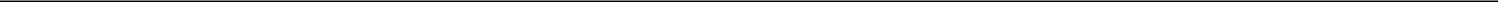 Exhibit 10.1SECURITIES PURCHASE AGREEMENTThis Securities Purchase Agreement (this “Agreement”) is dated as of June 26, 2024, between CNS Pharmaceuticals, Inc., a Nevada corporation (the “Company”), and each purchaser identified on the signature pages hereto (each, including its successors and assigns, a “Purchaser” and collectively the “Purchasers”).WHEREAS, subject to the terms and conditions set forth in this Agreement and pursuant to (i) an effective registration statement under the Securities Act (as defined below), as to the Shares (as defined below), the Pre-Funded Warrants and the Pre-Funded Warrant Shares (each, as defined below), and (ii) an exemption from the registration requirements of Section 5 of the Securities Act contained in Section 4(a)(2) thereof and/or Regulation D thereunder as to the Common Warrants and Common Warrant Shares (each as defined below), the Company desires to issue and sell to each Purchaser, and each Purchaser, severally and not jointly, desires to purchase from the Company, securities of the Company as more fully described in this Agreement.NOW, THEREFORE, IN CONSIDERATION of the mutual covenants contained in this Agreement, and for other good and valuable consideration the receipt and adequacy of which are hereby acknowledged, the Company and each Purchaser agree as follows:ARTICLE IDEFINITIONS1.1. Definitions. In addition to the terms defined elsewhere in this Agreement, for all purposes of this Agreement, the following terms have the meanings set forth in this Section 1.1:“Action” shall have the meaning ascribed to such term in Section 3.1(m).“Affiliate” means any Person that, directly or indirectly through one or more intermediaries, controls or is controlled by or is under common control with a Person as such terms are used in and construed under Rule 405 under the Securities Act.“Applicable Laws” shall have the meaning ascribed to such term in Section 3.1(qq).“Auditor” means Malone Bailey LLP.“Authorizations” shall have the meaning ascribed to such term in Section 3.1(qq).“Beneficial Ownership Limitation” shall have the meaning ascribed to such term in Section 2.1(a).“BHCA” shall have the meaning ascribed to such term in Section 3.1(nn).“Board of Directors” means the board of directors, or any authorized committee thereof, of the Company.“Closing” means the closing of the purchase and sale of the Securities pursuant to Section 2.1.“Closing Date” means the Trading Day on which all of the Transaction Documents have been executed and delivered by the applicable parties thereto, and all conditions precedent to (i) the Purchasers’ obligations to pay the Subscription Amount and (ii) the Company’s obligations to deliver the Securities, in each case, have been satisfied or waived, but in no event later than the first (1st) Trading Day following the date hereof.“Commission” means the U.S. Securities and Exchange Commission.1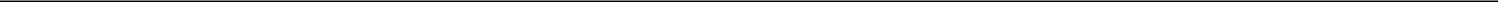 “Common Stock” means the common stock of the Company, par value $0.001 per share, and any other class of securities into which such securities may hereafter be reclassified or changed.“Common Stock Equivalents” means any securities of the Company or the Subsidiaries which would entitle the holder thereof to acquire at any time Common Stock, including, without limitation, any debt, preferred stock, right, option, warrant or other instrument that is at any time convertible into or exercisable or exchangeable for, or otherwise entitles the holder thereof to receive, Common Stock.“Common Warrant Shares” means the shares of Common Stock issuable upon exercise of the Common Warrants.“Common Warrants” means, collectively, the Common Stock purchase warrants delivered to the Purchasers at the Closing in accordance with Section 2.2(a) hereof, which Common Warrants shall be immediately exercisable after their issuance and have a term of exercise equal to five (5) years from the initial exercise date, in substantially the form of Exhibit B attached hereto.“Company Counsel” means ArentFox Schiff LLP, with offices located at 1301 Avenue of the Americas, 42nd Floor, New York, NY 10019 UnitedStates“Disclosure Schedules” means the Disclosure Schedules of the Company delivered concurrently herewith.“Disclosure Time” means, (i) if this Agreement is signed on a day that is not a Trading Day or after 9:00 a.m. (New York City time) and before midnight (New York City time) on any Trading Day, 9:01 a.m. (New York City time) on the Trading Day immediately following the date hereof, unless otherwise instructed as to an earlier time by the Financial Advisor, and (ii) if this Agreement is signed between midnight (New York City time) and 9:00 a.m. (New York City time) on any Trading Day, no later than 9:01 a.m. (New York City time) on the date hereof, unless otherwise instructed as to an earlier time by the Financial Advisor.“DVP” shall have the meaning ascribed to such term in Section 2.1(a).“DWAC” shall have the meaning ascribed to such term in Section 2.1(a).“EDGAR” means the Commission’s Electronic Data Gathering, Analysis and Retrieval System.“Environmental Law” shall have the meaning ascribed to such term in Section 3.1(p).“Evaluation Date” shall have the meaning ascribed to such term in Section 3.1(v).“Exchange Act” means the Securities Exchange Act of 1934, as amended, and the rules and regulations promulgated thereunder.“Exempt Issuance” means the issuance of (a) shares of Common Stock, options, restricted stock units, or other equity awards to employees, consultants, contractors, advisors, officers, or directors of the Company pursuant to any equity incentive plan duly adopted for such purpose, by a majority of the non-employee members of the Board of Directors or a majority of the members of a committee of non-employee directors established for such purpose for services rendered to the Company, (b) securities upon the exercise or exchange of or conversion of any Securities issued hereunder and upon exercise of other securities exercisable or exchangeable for or convertible into shares of Common Stock issued and outstanding on the date of this Agreement, provided that such securities have not been amended since the date of this Agreement to increase the number of such securities or to decrease the exercise price, exchange price or conversion price of such securities (other than in connection with stock splits or combinations) or to extend the term of such securities, (c) shares of Common Stock or securities exercisable or exchangeable for or convertible into shares of Common Stock sold to employees, directors, consultants, or any of their affiliated entities in the ordinary course of business or pursuant to agreements or in connection with commitments in place as of the date hereof and (d) securities issued pursuant to acquisitions, joint ventures, strategic alliances, or other strategic transactions, including without limitation collaborations or arrangements involving research and development or the sale or licensing of intellectual property, approved by a majority of the disinterested directors of the Company, except for a transaction in which the Company is issuing securities primarily for the purpose of raising capital or to an entity whose primary business is investing in securities (for avoidance of doubt, securities issued to a venture arm of a strategic investor shall be deemed an “Exempt Issuance”), provided in the case of each of clauses (c) and (d), that such securities are issued as “restricted securities” (as defined in Rule 144) and carry no registration rights that require or permit the filing of any registration statement in connection therewith during the prohibition period in Section 4.12(a) herein, and (e) securities issued in connection with the Warrant Reprice Transaction.2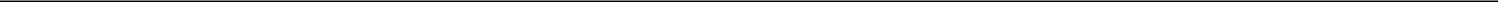 “FCPA” means the Foreign Corrupt Practices Act of 1977, as amended, and the rules and regulations thereunder.“Federal Reserve” shall have the meaning ascribed to such term in Section 3.1(nn).“Financial Advisor” means A.G.P./Alliance Global Partners.“GAAP” shall have the meaning ascribed to such term in Section 3.1(k).“Hazardous Substances” shall have the meaning ascribed to such term in Section 3.1(p).“Intellectual Property Rights” shall have the meaning ascribed to such term in Section 3.1(s).“Issuer Free Writing Prospectus” shall have the meaning ascribed to such term in Section 3.1(f)(ii).“IT Systems” shall have the meaning ascribed to such term in Section 3.1(pp).“Lien” means a lien, charge, mortgage, pledge, security interest, claim, right of first refusal, pre-emptive right, or other encumbrance of any kind whatsoever.“Lock-Up Agreements” means the lock-up agreements, each dated as of the date hereof in substantially the form of Exhibit A.“Material Adverse Effect” shall have the meaning assigned to such term in Section 3.1(b).“Material Permits” shall have the meaning assigned to such term in Section 3.1(r).“Money Laundering Laws” shall have the meaning assigned to such term in Section 3.1(oo). “OFAC” means the Office of Foreign Assets Control of the U.S. Treasury Department “Offering” means the offering of the Securities hereunder.“Per Pre-Funded Warrant Purchase Price” means the Per Share Purchase Price minus $0.001.“Per Share Purchase Price” equals $2.45, subject to adjustment for reverse and forward stock splits, stock dividends, stock combinations and other similar transactions of the Common Stock that occur after the date of this Agreement.“Person” means an individual or corporation, partnership, trust, incorporated or unincorporated association, joint venture, limited liability company, joint stock company, government (or an agency or subdivision thereof) or other entity of any kind.“Personal Data” shall have the meaning ascribed to such term in Section 3.1(pp).“Pre-Funded Warrant Shares” means the shares of Common Stock issuable upon exercise of the Pre-Funded Warrants.“Pre-Funded Warrants” means, collectively, the pre-funded Common Stock purchase warrants delivered to the Purchasers at the Closing in accordance with Section 2.3(a) hereof, in substantially the form of Exhibit C attached hereto.3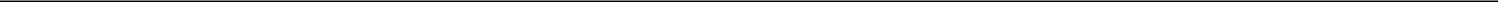 “Pre-Settlement Period” shall have the meaning ascribed to such term in Section 2.1(b).“Pre-Settlement Securities” shall have the meaning ascribed to such term in Section 2.1(b).“Proceeding” means an action, claim, suit, investigation or proceeding (including, without limitation, an informal investigation or partial proceeding, such as a deposition) pending or, to the Company’s knowledge, threatened in writing against the Company, a Subsidiary or any of their respective properties before or by any court, arbitrator, governmental or administrative agency or regulatory authority (federal, state, county, local or foreign).“Prospectus” means the final prospectus filed under the Registration Statement complying with Rule 424(b).“Prospectus Supplement” means the supplement to the Prospectus complying with Rule 424(b) of the Securities Act that will be filed with the Commission and delivered by the Company to each Purchaser at or prior to the Closing.“Purchaser Party” shall have the meaning ascribed to such term in Section 4.9.“Registration Statement” means the effective registration statement with the Commission on Form S-3 (File No. 333-279285), as amended, including all information, documents and exhibits filed with or incorporated by reference into such registration statement, which registers the sale of the Securities and includes any Rule 462(b) Registration Statement.“Required Approvals” shall have the meaning ascribed to such term in Section 3.1(e).“Rule 144” means Rule 144 promulgated by the Commission pursuant to the Securities Act, as such Rule may be amended or interpreted from time to time, or any similar rule or regulation hereafter adopted by the Commission having substantially the same purpose and effect as such Rule.“Rule 424” means Rule 424 promulgated by the Commission pursuant to the Securities Act, as such Rule may be amended or interpreted from time to time, or any similar rule or regulation hereafter adopted by the Commission having substantially the same purpose and effect as such Rule.“Rule 462(b) Registration Statement” means any registration statement prepared by the Company registering additional Securities, which was filed with the Commission on or prior to the date hereof and became automatically effective pursuant to Rule 462(b) promulgated by the Commission pursuant to the Securities Act.“Sanctions” shall have the meaning ascribed to such term in Section 3.1(kk).“SEC Reports” shall have the meaning ascribed to such term in Section 3.1(j).“Securities” means for each Purchaser, the Shares, the Warrants and the Warrant Shares purchased pursuant to this Agreement.“Securities Act” means the Securities Act of 1933, as amended, and the rules and regulations promulgated thereunder.“Shares” means the shares of Common Stock issued or issuable to each Purchaser pursuant to this Agreement.“Short Sales” means all “short sales” as defined in Rule 200 of Regulation SHO under the Exchange Act (but shall not be deemed to include locating and/or borrowing shares of Common Stock).4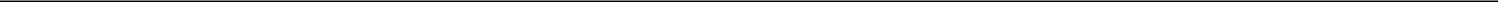 “Subscription Amount” means, as to each Purchaser, the aggregate amount to be paid for Shares or Pre-Funded Warrants (in lieu of Shares) and Common Warrants purchased hereunder as specified below such Purchaser’s name on the signature page of this Agreement and next to the heading “Subscription Amount,” in U.S. dollars and in immediately available funds.“Subsidiary” and “Subsidiaries” means any subsidiary of the Company as set forth on Schedule 3.1(a) and shall, where applicable, also include any direct or indirect subsidiary of the Company formed or acquired after the date hereof.“Trading Day” means a day on which the Trading Market is open for trading.“Trading Market” means The Nasdaq Capital Market (or any nationally recognized successor thereto); provided, however, that in the event the Company’s Common Stock is ever listed or traded on The Nasdaq Global Market, The Nasdaq Global Select Market, The New York Stock Exchange, NYSE American, NYSE Arca, the OTC Bulletin Board, or the OTCQX or the OTCQB operated by the OTC Markets Group, Inc. (or any nationally recognized successor to any of the foregoing), then the “Trading Market” shall mean such other market or exchange on which the Company’s Common Stock is then listed or traded.“Transaction Documents” means this Agreement, the Warrants, and the Lock-Up Agreements, all exhibits and schedules thereto and hereto and any other documents or agreements executed in connection with the transactions contemplated hereunder.“Transfer Agent” means Continental Stock Transfer and Trust, the current transfer agent of the Company, with a mailing address of 1 State Street 30th Floor, New York, NY 10004-1561, and any successor transfer agent of the Company.“Variable Rate Transaction” shall have the meaning ascribed to such term in Section 4.12(b).“Warrants” means, collectively, the Common Warrants and the Pre-Funded Warrants.“Warrant Shares” means, collectively, the Common Warrant Shares and the Pre-Funded Warrant Shares.ARTICLE IIPURCHASE AND SALE2.1.	Closing.On the Closing Date, upon the terms and subject to the conditions set forth herein, substantially concurrent with the execution and delivery of this Agreement by the parties hereto, the Company agrees to sell, and each Purchaser, severally and not jointly, agrees to purchase, (i) the number of shares of Common Stock set forth under the heading “Subscription Amount” on the Purchaser’s signature page hereto, at the Per Share Purchase Price, and (ii) Common Warrants exercisable for shares of Common Stock as calculated pursuant to Section 2.2(a). Notwithstanding anything herein to the contrary, to the extent that a Purchaser determines, in its sole discretion, that as a result of such Purchaser’s Subscription Amount, such Purchaser (together with such Purchaser’s Affiliates and any Person acting as a group together with such Purchaser or any of such Purchaser’s Affiliates) would beneficially own shares of Common Stock in excess of the Beneficial Ownership Limitation, the Purchaser may elect to purchase Pre-Funded Warrants in lieu of the Shares as determined pursuant to Section 2.3(a). The “Beneficial Ownership Limitation” shall be 4.99% (or, at the election of the Purchaser, 9.99%) of the number of shares of Common Stock outstanding immediately after giving effect to the issuance of the Securities on the Closing Date. In each case, the election to receive Pre-Funded Warrants is solely at the option of the Purchaser; provided, however, the Purchaser shall receive Pre-Funded Warrants at the option of the Company if necessary to avoid a stockholder vote in connection with the purchase.5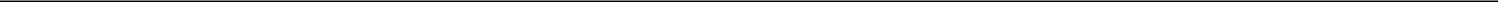 Each Purchaser shall deliver to the Company, via wire transfer, immediately available funds equal to such Purchaser’s Subscription Amount as set forth on the signature page hereto executed by such Purchaser shall be made available for Delivery Versus Payment (“DVP”) settlement with the Company or its designees. The Company shall deliver to each Purchaser its respective Shares and Warrants as determined pursuant to Section 2.3(a), and the Company and each Purchaser shall deliver the other items set forth in Section 2.2 deliverable at the Closing. Upon satisfaction of the covenants and conditions set forth in Sections 2.2 and 2.3, the Closing shall occur remotely via the exchange of documents and signatures or such other location as the parties shall mutually agree. Unless otherwise directed by the Financial Advisor, settlement of the Shares shall occur via DVP (i.e., on the Closing Date, the Company shall issue the Shares registered in the Purchasers’ names and addresses and released by the Transfer Agent directly to the account(s) at the Financial Advisor identified by each Purchaser; upon receipt of such Shares, the Financial Advisor shall promptly electronically deliver such Shares to the applicable Purchaser, and payment therefor shall be made by the Financial Advisor (or its clearing firm) by wire transfer to the Company). Unless otherwise directed by the Financial Advisor, the Warrants shall be issued to each Purchaser in originally signed form.Notwithstanding anything herein to the contrary, if at any time on or after the time of execution of this Agreement by the Company and an applicable Purchaser through, and including the time immediately prior to, the Closing (the “Pre-Settlement Period”), such Purchaser sells to any Person all, or any portion, of any Securities to be issued hereunder to such Purchaser at the Closing (collectively, the “Pre-Settlement Securities”), such Person shall, automatically hereunder (without any additional required actions by such Purchaser or the Company), be deemed to be a Purchaser under this Agreement unconditionally bound to purchase, and the Company shall be deemed unconditionally bound to sell, such Pre-Settlement Securities to such Purchaser at the Closing; provided, that the Company shall not be required to deliver any Pre-Settlement Securities to such Person prior to the Company’s receipt of the purchase price for such Pre-Settlement Securities hereunder; and provided, further, that the Company hereby acknowledges and agrees (i) that the foregoing shall not constitute a representation or covenant by such Purchaser as to whether or not such Purchaser will elect to sell any Pre-Settlement Securities during the Pre-Settlement Period and (ii) that any such decision to sell any shares of Common Stock by such Purchaser shall solely be made at the time such Purchaser elects to effect any such sale, if any.2.2.	Deliveries.On or prior to the Closing Date, the Company shall deliver or cause to be delivered to each Purchaser the following:this Agreement duly executed by the Company;a legal opinion of Company Counsel, in form and substance reasonably satisfactory to the Financial Advisor;[Reserved.];the Company’s wire instructions, on Company letterhead and executed by the Company’s Chief Executive Officer or Chief FinancialOfficer;subject to the penultimate sentence of Section 2.1(a), a copy of the irrevocable instructions to the Transfer Agent instructing the Transfer Agent to deliver on an expedited basis via The Depository Trust Company Deposit or Withdrawal at Custodian system (“DWAC”) Shares equal to the number of shares of Common Stock set forth on such Purchaser’s signature page hereto, registered in the name of such Purchaser;an originally signed Series D Common Warrant registered in the name of such Purchaser to purchase up to the number of shares of Common Stock equal to 100% of such Purchaser’s Shares plus the Prefunded Warrant Shares underlying such Purchaser’s Pre-Funded Warrant on the date hereof, with an exercise price equal to $2.32, subject to adjustment as set forth therein;[Reserved.];6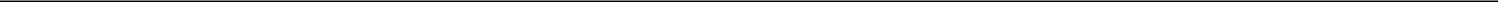 if applicable, an originally signed Pre-Funded Warrant registered in the name of such Purchaser to purchase up to a number of shares of Common Stock equal to the portion of such Purchaser’s Subscription Amount applicable to Pre-Funded Warrants divided by the Per Pre-Funded Warrant Purchase Price, with an exercise price equal to $0.001, subject to adjustment therein;the Preliminary Prospectus and the Prospectus (which may be delivered in accordance with Rule 172 under the Securities Act);Lock-up Agreements, in form and substance reasonably acceptable to the Financial Advisor and the Purchasers, executed by each of the Company’s executive officers, directors.an Officer’s Certificate, in form and substance reasonably satisfactory to the Financial Advisor; anda Secretary’s Certificate, in form and substance reasonably satisfactory to the Financial Advisor.On or prior to the Closing Date, each Purchaser shall deliver or cause to be delivered to the Company the following:this Agreement duly executed by such Purchaser; andsuch Purchaser’s Subscription Amount, which shall be made available for DVP settlement with the Company or its designees.2.3.	Closing Conditions.The obligations of the Company hereunder in connection with the Closing are subject to the following conditions being met:the accuracy in all material respects (or, to the extent representations or warranties are qualified by materiality or Material Adverse Effect (as defined below), in all respects) when made and on the Closing Date of the representations and warranties of the Purchasers contained herein (unless such representation or warranty is as of a specific date therein in which case they shall be accurate as of such date);all obligations, covenants and agreements of each Purchaser required to be performed at or prior to the Closing Date shall have beenperformed; andthe delivery by each Purchaser of the items set forth in Section 2.2(b) of this Agreement.The respective obligations of the Purchasers hereunder in connection with the Closing are subject to the following conditions being met:the accuracy in all material respects (or, to the extent representations or warranties are qualified by materiality or Material Adverse Effect, in all respects) when made and on the Closing Date of the representations and warranties of the Company contained herein (unless such representation or warranty is as of a specific date therein in which case they shall be accurate as of such date);all obligations, covenants and agreements of the Company required to be performed at or prior to the Closing Date shall have beenperformed;the delivery by the Company of the items set forth in Section 2.2(a) of this Agreement;there shall have been no Material Adverse Effect with respect to the Company since the date hereof; and7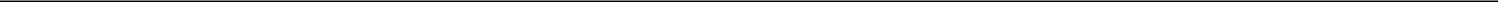 from the date hereof to the Closing Date, trading in the Common Stock shall not have been suspended by the Commission or the Trading Market on which it is currently listed, and, at any time prior to the Closing Date, trading in securities generally as reported by Bloomberg L.P. shall not have been suspended or limited, or minimum prices shall not have been established on securities whose trades are reported by such service, or on any Trading Market, nor shall a banking moratorium have been declared either by U.S. or New York State authorities, nor shall there have occurred after the date of this Agreement any material outbreak or escalation of hostilities or other national or international calamity of such magnitude in its effect on, or any material adverse change in, any financial market which, in each case, in the reasonable judgment of such Purchaser, makes it impracticable or inadvisable to purchase the Securities at the Closing.ARTICLE IIIREPRESENTATIONS AND WARRANTIES3.1. Representations and Warranties of the Company. The Company hereby makes the following representations and warranties to each Purchaser in addition to the information included in the Disclosure Schedules attached hereto, which Disclosure Schedules shall be deemed a part hereof and shall qualify any representation or warranty made herein to the extent of the disclosure contained in the corresponding section of the Disclosure Schedules:Subsidiaries. All of the direct and indirect subsidiaries of the Company (each, a “Subsidiary”, and collectively, the “Subsidiaries”) are as set forth on Schedule 3.1(a). The Company owns, directly or indirectly, all of the capital stock or other equity interests of each Subsidiary free and clear of any Liens, and all of the issued and outstanding shares of capital stock or equity interests, as applicable, of each Subsidiary are validly issued and are fully paid, non-assessable and free of preemptive rights. There are no outstanding options, warrants, scrips or rights to subscribe to, calls or commitments of any character whatsoever relating to, or securities, rights or obligations convertible into or exercisable or exchangeable for, or giving any Person any right to subscribe for or acquire, any capital stock or equity interests, as applicable, of any Subsidiary, or contracts, commitments, understandings or arrangements by which any Subsidiary is or may become bound to issue capital stock or equity interests, as applicable. If the Company has no Subsidiaries, all other references to the Subsidiaries or any of them in the Transaction Documents shall be disregarded.Organization and Qualification. Each of the Company and the Subsidiaries has been duly organized and validly exists as a corporation, limited partnership or company in good standing (or the foreign equivalent thereof, if any) under the laws of its jurisdiction of organization. The Company and each of the Subsidiaries is duly qualified to do business and is in good standing as a foreign or extra-provincial corporation, partnership, company or limited liability company in each jurisdiction in which the character or location of its properties (owned, leased or licensed) or the nature or conduct of its business makes such qualification necessary, except for those failures to be so qualified or in good standing which (individually and in the aggregate) would not have a Material Adverse Effect. No Proceeding has been instituted in any such jurisdiction revoking, limiting or curtailing or seeking to revoke, limit or curtail such power and authority or qualification. Neither the Company nor any Subsidiary is in violation nor default of any of the provisions of its respective certificate or articles of incorporation, bylaws or other organizational or charter documents. The term “Material Adverse Effect” means a material adverse effect on (i) the business, general affairs, management, condition (financial or otherwise), results of operations, stockholders’ equity, assets, properties or prospects of the Company and the Subsidiaries, taken as a whole, (ii) the legality, validity or enforceability of any Transaction Document, or (iii) the Company’s ability to perform in any material respect on a timely basis its obligations under any Transaction Document.Authorization; Enforcement. The Company has the requisite corporate power and authority to enter into and to consummate the transactions contemplated by this Agreement and each of the other Transaction Documents and otherwise to carry out its obligations hereunder and thereunder. The execution and delivery of this Agreement and each of the other Transaction Documents by the Company and the consummation by it of the transactions contemplated hereby and thereby have been duly authorized by all necessary action on the part of the Company and no further action is required by the Company, the Board of Directors or the Company’s stockholders in connection herewith or therewith other than in connection with the Required Approvals (as defined below). This Agreement and each other Transaction Document to which the Company is a party has been (or upon delivery will have been) duly executed by the Company and, when delivered in accordance with the terms hereof and thereof, will constitute the valid and binding obligation of the Company enforceable against the Company in accordance with its terms, except (i) as limited by general equitable principles and applicable bankruptcy, insolvency, reorganization, moratorium and other laws of general application affecting enforcement of creditors’ rights generally,as limited by general equitable principles and laws relating to the availability of specific performance, injunctive relief or other equitable remedies, andinsofar as indemnification and contribution provisions may be limited by applicable law.8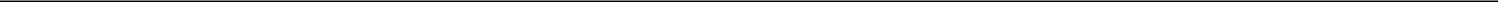 No Conflicts. The execution, delivery and performance by the Company of this Agreement and the other Transaction Documents to which it is a party, the issuance and sale of the Securities and the consummation by it of the transactions contemplated hereby and thereby do not and will not (i) conflict with or violate any provision of the Company’s or any Subsidiary’s certificate or articles of incorporation, bylaws or other organizational or charter documents, or (ii) conflict with, or constitute a default (or an event that with notice or lapse of time or both would become a default) under, result in the creation of any Lien upon any of the properties or assets of the Company or any Subsidiary, or give to others any rights of termination, amendment, anti-dilution or similar adjustments, acceleration or cancellation (with or without notice, lapse of time or both) of, any agreement, credit facility, debt or other instrument (evidencing a Company or Subsidiary debt or otherwise) or other understanding to which the Company or any Subsidiary is a party or by which any property or asset of the Company or any Subsidiary is bound or affected, or (iii) subject to the Required Approvals, conflict with or result in a violation of any law, rule, regulation, order, judgment, injunction, decree or other restriction of any court or governmental authority to which the Company or a Subsidiary is subject (including federal and state securities laws and regulations), or by which any property or asset of the Company or a Subsidiary is bound or affected; except in the case of each of clauses (ii) and (iii), such as could not have or reasonably be expected to result in a Material Adverse Effect.Filings, Consents and Approvals. The Company is not required to obtain any consent, waiver, authorization or order of, give any notice to, or make any filing or registration with, any court or other federal, state (including state blue sky law), local or other governmental authority or other Person in connection with the execution, delivery and performance by the Company of the Transaction Documents, other than: (i) the filings required pursuant to Section 4.5 of this Agreement, (ii) the filing with the Commission of the Prospectus, and (iii) notices and/or application(s) to and approvals by each applicable Trading Market for the listing of the Shares and Warrant Shares for trading thereon in the time and manner required thereby, (iv) the filing of a Form D with the Commission and (v) filings required by the Financial Industry Regulatory Authority (collectively, the “Required Approvals”).Issuance of the Shares and Warrant Shares; Qualification; Registration.The Shares and Warrant Shares are duly authorized and, when issued and paid for in accordance with the applicable Transaction Documents, will be duly and validly issued, fully paid and non-assessable, free and clear of all Liens imposed by the Company, except for restrictions set forth in the Transaction Documents. The Warrants are duly authorized and, when issued in accordance with this Agreement, will be binding obligations of the Company under the law of the jurisdiction governing the Warrants, duly and validly issued, and free and clear of all Liens imposed by the Company, except for restrictions set forth in the Transaction Documents. The Company has reserved from its duly authorized capital stock the maximum number of shares of Common Stock issuable pursuant to this Agreement and the Warrants. The Securities are not and will not be subject to the preemptive rights of any holders of any security of the Company or similar contractual rights granted by the Company.The Shares and Warrant Shares are duly authorized and, when issued and paid for in accordance with the applicable Transaction Documents, will be duly and validly issued, fully paid and non-assessable, free and clear of all Liens imposed by the Company. The Warrants are duly authorized and, when issued in accordance with this Agreement, will be duly and validly issued and free and clear of all Liens imposed by the Company. The Company has reserved from its duly authorized capital stock the maximum number of shares of Common Stock issuable pursuant to this Agreement and the Warrants. The Company has prepared and filed the Registration Statement in conformity with the requirements of the Securities Act, which Registration Statement became effective on May 17, 2024, including the Prospectus, and such amendments and supplements thereto as may have been required to the date of this Agreement. The Registration Statement is effective under the Securities Act and no stop order preventing or suspending the effectiveness of the Registration Statement or suspending or preventing the use of the Prospectus or the Prospectus Supplement has been issued by the Commission and no proceedings for that purpose have been instituted or, to the knowledge of the Company, are threatened by the Commission. The Company, if required by the rules and regulations of the Commission, shall file the Prospectus and the Prospectus Supplement with the Commission pursuant to Rule 424(b). At the time the Registration Statement and any amendments thereto became effective as determined under the Securities Act, at the date of this Agreement and at the Closing Date, the Registration Statement and any amendments thereto conformed and will conform in all material respects to the requirements of the Securities Act and did not and will not contain any untrue statement of a material fact or omit to state any material fact required to be stated therein or necessary to make the statements therein not misleading; and the Prospectus, the Prospectus Supplement and any amendments or supplements thereto, at the time the Prospectus and the Prospectus Supplement or any amendment or supplement thereto was issued and at the Closing Date, conformed and will conform in all material respects to the requirements of the Securities Act and did not and will not contain an untrue statement of a material fact or omit to state a material fact necessary in order to make the statements therein, in the light of the circumstances under which they were made, not misleading. The Company was at the time of the filing of the Registration Statement eligible to use Form S-3. The Company is eligible to use Form S-3 under the Securities Act and it meets the transaction requirements with respect to the aggregate market value of the common equity held by non-affiliates prior to this offering as set forth in General Instruction I.B.1 of Form S-3.9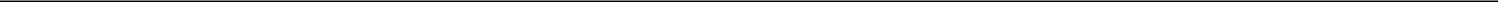 Any “issuer free writing prospectus” (as defined in Rule 433 under the Securities Act) relating to the Securities is hereafter referred to as an “Issuer Free Writing Prospectus”. Any reference herein to the Preliminary Prospectus and the Prospectus shall be deemed to refer to and include the documents incorporated by reference therein as of the date of filing thereof; and any reference herein to any “amendment” or “supplement” with respect to any of the Preliminary Prospectus and the Prospectus shall be deemed to refer to and include (i) the filing of any document with the Commission incorporated or deemed to be incorporated therein by reference after the date of filing of such Preliminary Prospectus or Prospectus and (ii) any such document so filed.All references in this Agreement to the Registration Statement, the Preliminary Prospectus, the Prospectus, or any Issuer Free Writing Prospectus, or any amendments or supplements to any of the foregoing, shall be deemed to include any copy thereof filed with the Commission on EDGAR.Securities Act Compliance. The Registration Statement complies, and the Prospectus and any further amendments or supplements to the Registration Statement or the Prospectus will comply, in all material respects, with the applicable provisions of the Securities Act. Each part of the Registration Statement, when such part became effective, did not contain an untrue statement of a material fact or omit to state a material fact required to be stated therein or necessary to make the statements therein not misleading. The Prospectus, as of its filing date, and any amendment thereof or supplement thereto, did not and will not contain an untrue statement of a material fact or omit to state a material fact necessary to make the statements therein, in the light of the circumstances under which they were made, not misleading.No Stop Orders. No order preventing or suspending the use of the Registration Statement, the Preliminary Prospectus or any Issuer Free Writing Prospectus has been issued by the Commission.Capitalization. The equity capitalization of the Company is as set forth in the Registration Statement and the SEC Reports as of the dates indicated therein. All of the issued and outstanding shares of Common Stock are fully paid and non-assessable and have been duly and validly authorized and issued, in compliance with all applicable federal and state securities laws and not in violation of or subject to any preemptive or similar right that entitles any person to acquire from the Company any Common Stock or other security of the Company or any security convertible into, or exercisable or exchangeable for, Common Stock or any other such security, except for such rights as may have been fully satisfied or waived prior to the date hereof. Except as set forth on Schedule 3.1(i), or as a result of the issuance and sale of the Securities, the Company has not issued any capital stock since its most recently filed SEC Report. Except as set forth on Schedule 3.1(i), or as a result of the issuance and sale of the Securities, the Company has no outstanding options, warrants, scrips or rights to subscribe to, calls or commitments of any character whatsoever relating to, or securities, rights or obligations convertible into or exercisable or exchangeable for, or giving any Person any right to subscribe for or acquire, any Common Stock, or contracts, commitments, understandings or arrangements by which the Company is or may become bound to issue additional Common Stock or Common Stock Equivalents and no Person has any right of first refusal, pre-emptive right, right of participation, or any similar right to participate in the transactions contemplated by the Transaction Documents, except for such rights as may have been fully satisfied or waived prior to the date hereof. Except as set forth on Schedule 3.1(i), the issuance and sale of the Securities will not obligate the Company to issue Common Stock or other securities to any Person (other than the Purchasers) and will not result in a right of any holder of Company securities to adjust the exercise, conversion, exchange or reset price under any of such securities. There are no outstanding securities or instruments of the Company with any provision that adjusts the exercise, conversion, exchange or reset price of such security or instrument upon an issuance of securities by the Company (other than in connection with a stock split, recapitalization, or similar transaction). There are no outstanding securities or instruments of the Company that contain any redemption or similar provisions, and there are no contracts, commitments, understandings or arrangements by which the Company is or may become bound to redeem an equity security of the Company. The Company does not have any stock appreciation rights or “phantom share” plans or agreements or any similar plan or agreement. All of the outstanding shares of the Company are duly authorized, validly issued, fully paid and non-assessable, have been issued in compliance with all federal and state securities laws where applicable, and none of such outstanding shares was issued in violation of any preemptive rights or similar rights to subscribe for or purchase securities. Except for the Required Approvals, no further approval or authorization of any shareholder, the Board of Directors or others is required for the issuance and sale of Securities. Except as set forth in the SEC Reports, there are no stockholders agreements, voting agreements or other similar agreements with respect to the Company’s capital stock to which the Company is a party or, to the knowledge of the Company, between or among any of the Company’s stockholders.10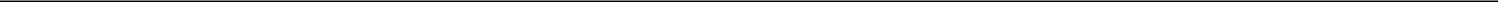 Reports. The Company has filed all reports, schedules, forms, statements and other documents required to be filed by the Company under the Securities Act and Exchange Act, including pursuant to Section 13(a) or 15(d) thereof, for the two (2) years preceding the date hereof (or such shorter period as the Company was required by law or regulation to file such materials) (the foregoing materials, including the exhibits thereto and documents incorporated by reference therein, together with the Preliminary Prospectus and the Prospectus, being collectively referred to herein as the “SEC Reports”) on a timely basis or has received a valid extension (or waiver from the Commission) of such time of filing and has filed any such SEC Reports prior to the expiration of any such extension. As of their respective dates, the SEC Reports complied in all material respects with the requirements of the Securities Act and the Exchange Act, as applicable, and none of the SEC Reports, when filed, contained any untrue statement of a material fact or omitted to state a material fact required to be stated therein or necessary in order to make the statements therein, in the light of the circumstances under which they were made, not misleading. The Company has never been an issuer subject to Rule 144(i) under the Securities Act.Financial Statements. The consolidated financial statements of the Company, including the notes thereto, included or incorporated by reference in the Registration Statement and the Prospectus comply in all material respects with applicable accounting requirements and the rules and regulations of the Commission with respect thereto as in effect at the time of filing. Such financial statements have been prepared in accordance with accounting principles generally accepted in the United States (“GAAP”) applied on a consistent basis during the periods involved, except as may be otherwise specified in such financial statements or the notes thereto and except that unaudited financial statements may not contain all footnotes required by GAAP, and fairly present in all material respects the financial position of the Company and its consolidated Subsidiaries as of and for the dates thereof and the results of operations and cash flows for the periods then ended, subject, in the case of unaudited statements, to normal, immaterial, year-end audit adjustments.Material Changes; Undisclosed Events, Liabilities or Developments. Since the date of the latest consolidated financial statements included in or incorporated by reference into the Registration Statement, the Preliminary Prospectus and the Prospectus, except as set forth ion Schedule 3.1(l), (i) there has been no event, occurrence or development that has had or that could reasonably be expected to result in a Material Adverse Effect, (ii) neither the Company nor any Subsidiary has incurred any liabilities (contingent or otherwise) other than (A) trade payables and accrued expenses incurred in the ordinary course of business consistent with past practice and (B) liabilities not required to be reflected in the Company’s financial statements pursuant to GAAP or disclosed in filings made with the Commission, (iii) the Company has not altered its method of accounting in any material respect,the Company has not declared or made any dividend or distribution of cash or other property to its stockholders or purchased, redeemed or made any agreements to purchase or redeem any shares of its capital stock and (v) the Company has not issued any equity securities to any executive officer, director or Affiliate, except pursuant to existing Company stock option or omnibus incentive plans. The Company does not have pending before the Commission any request for confidential treatment of information. Except for the issuance of the Securities contemplated by this Agreement, no event, liability, fact, circumstance, occurrence or development has occurred or exists or is reasonably expected to occur or exist with respect to the Company or its Subsidiaries or their respective businesses, prospects, properties, operations, assets or financial condition that would be required to be disclosed by the Company under applicable securities laws at the time this representation is made or deemed made that has not been publicly disclosed at least one (1) Trading Day prior to the date that this representation is made.Litigation. Except as set forth in on Schedule 3.1(m), there is no action, suit, inquiry, notice of violation, Proceeding or investigation pending or, to the knowledge of the Company, threatened against or affecting the Company, any Subsidiary or any of their respective properties before or by any court, arbitrator, governmental or administrative agency or regulatory authority (federal, state, county, local or foreign) (collectively, an “Action”) that (i) adversely affects or challenges the legality, validity or enforceability of any of the Transaction Documents or the Securities or (ii) would, if there were an unfavorable decision, have or reasonably be expected to result in a Material Adverse Effect. Except as set forth on Schedule 3.1(m), neither the Company nor any Subsidiary, nor any director or executive officer thereof, is or has been the subject of any Action involving a claim of violation of or liability under federal or state securities laws or a claim of breach of fiduciary duty, which could result in a Material Adverse Effect. There has not been, and to the knowledge of the Company, there is not pending or contemplated, any investigation by the Commission involving the Company or any current or former director or executive officer of the Company. The Commission has not issued any stop order or other order suspending the effectiveness of any registration statement filed by the Company or any Subsidiary under the Exchange Act or the Securities Act.11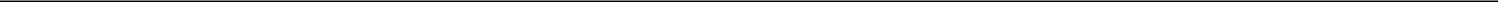 Labor Relations. No labor dispute exists or, to the knowledge of the Company, is imminent with respect to any of the employees of the Company, which could reasonably be expected to result in a Material Adverse Effect. None of the Company’s or its Subsidiaries’ employees is a member of a union that relates to such employee’s relationship with the Company or such Subsidiary, and neither the Company nor any of its Subsidiaries is a party to a collective bargaining agreement, and the Company and its Subsidiaries believe that their relationships with their employees are good. To the knowledge of the Company, no executive officer of the Company or any Subsidiary, is, or is now expected to be, in violation of any material term of any employment contract, confidentiality, disclosure or proprietary information agreement or non-competition agreement, or any other contract or agreement or any restrictive covenant in favor of any third party, and the continued employment of each such executive officer does not subject the Company or any of its Subsidiaries to any liability with respect to any of the foregoing matters. The Company and its Subsidiaries are in compliance with all applicable U.S. federal, state, local and foreign laws and regulations relating to employment and employment practices, terms and conditions of employment and wages and hours, except where the failure to be in compliance could not, individually or in the aggregate, reasonably be expected to have a Material Adverse Effect.Compliance. Neither the Company nor any Subsidiary: (i) is in default under or in violation of (and no event has occurred that has not been waived that, with notice or lapse of time or both, would result in a default by the Company or any Subsidiary under), nor has the Company or any Subsidiary received notice of a claim that it is in default under or that it is in violation of, any indenture, loan or credit agreement or any other agreement or instrument to which it is a party or by which it or any of its properties is bound (whether or not such default or violation has been waived), (ii) is in violation of any judgment, decree or order of any court, arbitrator or other governmental authority or (iii) is or has been in violation of any statute, rule, ordinance or regulation of any governmental authority, including without limitation all foreign, federal, state and local laws relating to taxes, environmental protection, occupational health and safety, product quality and safety and employment and labor matters, except in each case of (i), (ii) and (iii) as could not have or reasonably be expected to result in a Material Adverse Effect.Environmental Law. There has been no storage, generation, transportation, handling, use, treatment, disposal, discharge, emission, contamination, release or other activity involving any kind of hazardous, toxic or other wastes, pollutants, contaminants, petroleum products or other hazardous or toxic substances, chemicals or materials (“Hazardous Substances”) by, due to, on behalf of, or caused by the Company or any Subsidiary (or, to the Company’s knowledge, any other entity for whose acts or omissions the Company is or may be liable) upon any property now or previously owned, operated, used or leased by the Company or any Subsidiary, or upon any other property, that would be a violation of or give rise to any liability under any applicable law, rule, regulation, order, judgment, decree or permit, common law provision or other legally binding standard relating to pollution or protection of human health and the environment (“Environmental Law”), except for violations and liabilities which, individually or in the aggregate, would not have a Material Adverse Effect. There has been no disposal, discharge, emission contamination or other release of any kind at, onto or from any such property or into the environment surrounding any such property of any Hazardous Substances with respect to which the Company or any Subsidiary has knowledge, except as would not, individually or in the aggregate, have a Material Adverse Effect. There is no pending or, to the best of the Company’s knowledge, threatened administrative, regulatory or judicial action, claim or notice of noncompliance or violation, investigation or proceedings relating to any Environmental Law against the Company or any Subsidiary, except as would not, individually or in the aggregate, have a Material Adverse Effect. To the best of the Company’s knowledge, no property of the Company or any Subsidiary is subject to any Lien under any Environmental Law, except as would not, individually or in the aggregate, have a Material Adverse Effect. Except as disclosed in the Prospectus, neither the Company nor any Subsidiary is subject to any order, decree, agreement or other individualized legal requirement related to any Environmental Law, that, in any case (individually or in the aggregate), would have a Material Adverse Effect. The Company and each Subsidiary has all permits, authorizations and approvals required under any applicable Environmental Laws and are each in compliance with their requirements, except as would not, individually or in the aggregate, have a Material Adverse Effect. In the ordinary course of its business, the Company periodically reviews the effect of Environmental Laws on the business, operations and properties of the Company and the Subsidiaries and identifies and evaluates associated costs and liabilities (including, without limitation, any capital or operating expenditures required for clean-up, closure or remediation of properties or compliance with Environmental Laws, or any permit, license or approval, any related constraints on operating activities and any potential liabilities to third parties). On the basis of such review, the Company has reasonably concluded that such associated costs and liabilities would not, individually or in the aggregate, have a Material Adverse Effect.12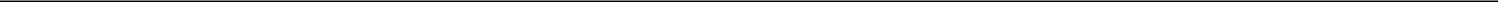 Title to Assets. The Company and the Subsidiaries have good and marketable title in fee simple to all real property owned by them and good and marketable title in all personal property owned by them that is material to the business of the Company and the Subsidiaries, in each case free and clear of all Liens, except for (i) Liens as do not materially affect the value of such property and do not materially interfere with the use made and proposed to be made of such property by the Company and the Subsidiaries and (ii) Liens for the payment of federal, state or other taxes, for which appropriate reserves have been made therefor in accordance with GAAP and, the payment of which is neither delinquent nor subject to penalties. Any real property and facilities currently held under lease by the Company and the Subsidiaries are held by them under valid, subsisting and enforceable leases with which the Company and the Subsidiaries are in compliance in all material respects.Regulatory Permits. The Company and the Subsidiaries possess all certificates, authorizations and permits issued by the appropriate federal, state, local or foreign regulatory authorities necessary to conduct their respective businesses as described in the SEC Reports, except where the failure to possess such permits would not reasonably be expected to result in a Material Adverse Effect (“Material Permits”), and neither the Company nor any Subsidiary has received any notice of proceedings relating to the revocation or modification of any Material Permit.Intellectual Property. Except as set forth in the Registration Statement, the Preliminary Prospectus and the Prospectus, to the Company’s knowledge, the Company and the Subsidiaries have, or have rights to use (or can acquire on reasonable terms), all patents, patent applications, trademarks, trademark applications, service marks, trade names, trade secrets, inventions, copyrights, licenses and other intellectual property rights and similar rights necessary or required for use in connection with their respective businesses as described in the Registration Statement, the Preliminary Prospectus and the Prospectus and which the failure to so have could reasonably be expected to have a Material Adverse Effect (collectively, the “Intellectual Property Rights”). None of, and neither the Company nor any Subsidiary has received a notice (written or otherwise) that any of, the Intellectual Property Rights has expired, terminated or been abandoned, or is expected to expire or terminate or be abandoned, within two (2) years from the date of this Agreement except as would not reasonably be expected to have a Material Adverse Effect. Neither the Company nor any Subsidiary has received, since the date of the latest financial statements included within or incorporated by reference into the Registration Statement, the Preliminary Prospectus and the Prospectus, a written notice of a claim or otherwise has any knowledge that the Intellectual Property Rights violate or infringe upon the rights of any Person or is aware of any facts which would form a reasonable basis for any such claim, except as could not have or reasonably be expected to not have a Material Adverse Effect. To the knowledge of the Company, all such Intellectual Property Rights are enforceable and there is no existing infringement by another Person of any of the Intellectual Property Rights. The Company and its Subsidiaries have taken reasonable security measures to protect the secrecy, confidentiality and value of all of their intellectual properties, except where failure to do so could not, individually or in the aggregate, reasonably be expected to have a Material Adverse Effect. None of the Intellectual Property Rights used by the Company or any of its Subsidiaries in their respective businesses has been obtained or is being used by the Company or such Subsidiary in violation of any contractual obligation binding on the Company or any of its subsidiaries in violation of the rights of any person. The Company and its subsidiaries have taken all reasonable steps in accordance with normal industry practice to protect and maintain the Intellectual Property Rights including, without limitation, the execution of appropriate nondisclosure and invention assignment agreements. The consummation of the transactions contemplated by this Agreement will not result in the loss or impairment of, or payment of, and additional amounts with respect to, nor require the consent of, any other person regarding the Company’s or any of its subsidiaries’ right to own or use any of the Intellectual Property Rights as owned or used in the conduct of such party’s business as currently conducted. To the knowledge of the Company and its Subsidiaries, no employee of any of the Company or its subsidiaries is the subject of any pending claim or proceeding involving a violation of any term of any employment contract, invention disclosure agreement, patent disclosure agreement, noncompetition agreement, non-solicitation agreement, nondisclosure agreement or restrictive covenant to or with a former employer, where the basis of such violation relates to such employee’s employment with the Company or its subsidiaries or actions undertaken by the employee while employed with the Company or its Subsidiaries. The Company has no knowledge of any facts that would preclude it from having valid license rights or clear title to the Intellectual Property Rights. The Company has no knowledge that it lacks or will be unable to obtain any rights or licenses to use all Intellectual Property Rights that are necessary to conduct its business.13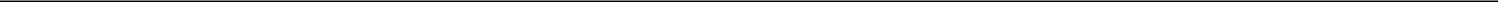 Insurance. The Company and the Subsidiaries are insured by insurers of recognized financial responsibility against such losses and risks and in such amounts as are prudent and customary in the businesses in which the Company and the Subsidiaries are engaged, including, but not limited to, directors and officers insurance coverage at least equal to the aggregate Subscription Amount. Neither the Company nor any Subsidiary has any reason to believe that it will not be able to renew its existing insurance coverage as and when such coverage expires or to obtain similar coverage from similar insurers as may be necessary to continue its business without a significant increase in cost.Transactions With Affiliates and Employees. Except as set forth on Schedule 3.1(u), none of the executive officers or directors of the Company or any Subsidiary and, to the knowledge of the Company, none of the employees of the Company or any Subsidiary is presently a party to any transaction with the Company or any Subsidiary (other than for services as employees, executive officers and directors), including any contract, agreement or other arrangement providing for the furnishing of services to or by, providing for rental of real or personal property to or from, providing for the borrowing of money from or lending of money to or otherwise requiring payments to or from any executive officer, director or such employee or, to the knowledge of the Company, any entity in which any executive officer, director, or any such employee has a substantial interest or is an officer, director, trustee, stockholder, member or partner, in each case in excess of $120,000 other than for (i) payment of salary or consulting fees for services rendered, (ii) reimbursement for expenses incurred on behalf of the Company or a Subsidiary and (iii) other employee benefits, including stock option agreements under any stock option or omnibus incentive plan of the Company.Sarbanes-Oxley; Internal Accounting Controls. The Company and the Subsidiaries are in compliance with all applicable requirements of the Sarbanes-Oxley Act of 2002, as amended, except as disclosed in the SEC Reports, the Registration Statement, the Preliminary Prospectus and the Prospectus. The Company and the Subsidiaries maintain a system of internal accounting controls sufficient to provide reasonable assurance that: (i) transactions are executed in accordance with management’s general or specific authorizations, (ii) transactions are recorded as necessary to permit preparation of financial statements in conformity with GAAP and to maintain asset accountability, (iii) access to assets is permitted only in accordance with management’s general or specific authorization, and (iv) the recorded accountability for assets is compared with the existing assets at reasonable intervals and appropriate action is taken with respect to any differences. The Company and the Subsidiaries have established disclosure controls and procedures (as defined in Exchange Act Rules 13a-15(e) and 15d-15(e)) for the Company and the Subsidiaries and designed such disclosure controls and procedures to ensure that information required to be disclosed by the Company in the reports it files or submits under the Exchange Act is recorded, processed, summarized and reported, within the time periods specified in the Commission’s rules and forms. The Company’s certifying officers have evaluated the effectiveness of the disclosure controls and procedures of the Company and the Subsidiaries as of applicable dates specified under the Exchange Act (such date, the “Evaluation Date”). The Company presented in its most recently filed periodic report under the Exchange Act the conclusions of the certifying officers about the effectiveness of the disclosure controls and procedures based on their evaluations as of the Evaluation Date. Except as set forth in the Registration Statement, the Preliminary Prospectus and the Prospectus, since the Evaluation Date, there have been no changes in the internal control over financial reporting (as such term is defined in the Exchange Act) of the Company and the Subsidiaries that have materially affected, or is reasonably likely to materially affect, the internal control over financial reporting of the Company and the Subsidiaries.Certain Fees. Except for fees payable to the Financial Advisor, no brokerage or finder’s fees or commissions are or will be payable by the Company or any Subsidiary to any broker, financial advisor or consultant, finder, placement agent, investment banker, bank or other Person with respect to the transactions contemplated by the Transaction Documents. Other than to Persons engaged by any Purchaser, the Purchasers shall have no obligation with respect to any fees or with respect to any claims made by or on behalf of other Persons for fees of a type contemplated in this Section that may be due in connection with the transactions contemplated by the Transaction Documents.Investment Company. The Company is not, and immediately after receipt of payment for the Securities, will not be required to register as an “investment company” within the meaning of the Investment Company Act of 1940, as amended. The Company shall conduct its business in a manner so that it will not be required to register as an “investment company” subject to registration under the Investment Company Act of 1940, as amended.14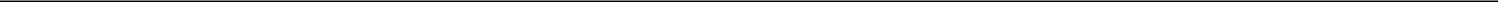 Registration Rights. Except as set forth in the SEC Reports, the Registration Statement, the Preliminary Prospectus and the Prospectus, no Person has any right to cause the Company or any Subsidiary to effect the registration under the Securities Act of any securities of the Company or any Subsidiary that has not been satisfied or waived prior to the date hereof.Listing and Maintenance Requirements. The Company is subject to the reporting requirements of Section 13 of the Exchange Act and files periodic reports with the Commission; the Common Stock is registered with the Commission under Section 12(b) of the Exchange Act and the Company is not in breach of any filing or other requirements under the Exchange Act. The Company has not received any notice from that the Commission is contemplating terminating such registration. Except as set forth in the SEC Reports, the Registration Statement, the Preliminary Prospectus and the Prospectus, the Company has not, in the 12 months preceding the date hereof, received notice from any Trading Market on which the Common Stock are or have been listed or quoted to the effect that the Company is not in compliance with the listing or maintenance requirements of such Trading Market. Except as set forth in the SEC Reports, the Registration Statement, the Preliminary Prospectus and the Prospectus, the Company is, and has no reason to believe that it will not in the foreseeable future continue to be, in compliance with all such listing and maintenance requirements. The Common Stock is currently eligible for electronic transfer through The Depository Trust Company or another established clearing corporation and the Company is current in payment of the fees to The Depository Trust Company (or such other established clearing corporation) in connection with such electronic transfer.Application of Takeover Protections. The Company and the Board of Directors have taken all necessary action, if any, in order to render inapplicable any control share acquisition, business combination, poison pill (including any distribution under a rights agreement) or other similar anti-takeover provision under the Company’s certificate of incorporation (or similar charter documents) or the laws of its jurisdiction of incorporation that is or could become applicable to the Purchasers as a result of the Purchasers and the Company fulfilling their obligations or exercising their rights under the Transaction Documents, including without limitation as a result of the Company’s issuance of the Securities and the Purchasers’ ownership of the Securities.Disclosure. Except with respect to the material terms and conditions of the transactions contemplated by the Transaction Documents, the Company confirms that neither it nor any other Person acting on its behalf has provided any of the Purchasers or their agents or counsel with any information that it believes constitutes or might constitute material, non-public information that is not otherwise disclosed in the Preliminary Prospectus or the Prospectus. The Company understands and confirms that the Purchasers will rely on the foregoing representation in effecting transactions in securities of the Company. All of the disclosure furnished by or on behalf of the Company to the Purchasers regarding the Company and its Subsidiaries, their respective businesses and the transactions contemplated hereby, including pursuant to the SEC Reports and the Disclosure Schedules to this Agreement, is true and correct in all material respects and does not contain any untrue statement of a material fact or omit to state any material fact necessary in order to make the statements made therein, in the light of the circumstances under which they were made, not misleading. The press releases disseminated by the Company during the twelve (12) months preceding the date of this Agreement taken as a whole do not contain any untrue statement of a material fact or omit to state a material fact required to be stated therein or necessary in order to make the statements therein, in light of the circumstances under which they were made and when made, not misleading. The Company acknowledges and agrees that no Purchaser makes or has made any representations or warranties with respect to the transactions contemplated hereby other than those specifically set forth in Section 3.2 hereof.No Integrated Offering. Assuming the accuracy of the Purchasers’ representations and warranties set forth in Section 3.2, neither the Company, nor any of its Affiliates, nor any Person acting on its or their behalf has, directly or indirectly, made any offers or sales of any security or solicited any offers to buy any security, under circumstances that would cause this offering of the Securities to be integrated with prior offerings by the Company for purposes of (i) the Securities Act, or (ii) except as set forth in the SEC Reports, any applicable stockholder approval provisions of any Trading Market on which any of the securities of the Company are listed or designated.15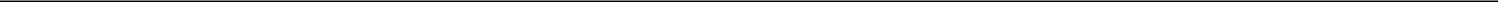 Solvency. Based on the consolidated financial condition of the Company as of the Closing Date, after giving effect to the receipt by the Company of the proceeds from the sale of the Securities hereunder, (i) the fair saleable value of the Company’s assets exceeds the amount that will be required to be paid on or in respect of the Company’s existing debts and other liabilities (including known contingent liabilities) as they mature, (ii) the Company’s assets do not constitute unreasonably small capital to carry on its business as now conducted and as proposed to be conducted including its capital needs taking into account the particular capital requirements of the business conducted by the Company, consolidated and projected capital requirements and capital availability thereof, and (iii) the current cash flow of the Company, together with the proceeds the Company would receive, were it to liquidate all of its assets, after taking into account all anticipated uses of the cash, would be sufficient to pay all amounts on or in respect of its liabilities when such amounts are required to be paid. The Company does not intend to incur debts beyond its ability to pay such debts as they mature (taking into account the timing and amounts of cash to be payable on or in respect of its debt). The Company has no knowledge of any facts or circumstances that lead it to believe that it will file for reorganization or liquidation under the bankruptcy or reorganization laws of any jurisdiction within one (1) year from the Closing Date. All outstanding secured and unsecured Indebtedness of the Company or any Subsidiary, or for which the Company or any Subsidiary has commitments, is set forth on Schedule 3.1(dd). For the purposes of this Agreement, “Indebtedness” means (x) any liabilities for borrowed money or amounts owed in excess of $50,000 (other than trade accounts payable incurred in the ordinary course of business), (y) all guaranties, endorsements and other contingent obligations in respect of indebtedness of others, whether or not the same are or should be reflected in the Company’s consolidated balance sheet (or the notes thereto), except guaranties by endorsement of negotiable instruments for deposit or collection or similar transactions in the ordinary course of business; and (z) the present value of any lease payments in excess of $50,000 due under leases required to be capitalized in accordance with GAAP. Neither the Company nor any Subsidiary is in default with respect to any Indebtedness.Tax Status. Except for matters that would not, individually or in the aggregate, have or reasonably be expected to result in a Material Adverse Effect, the Company and its Subsidiaries each (i) has made or filed all U.S. federal, state and local income and all foreign tax returns, reports and declarations required by any jurisdiction to which it is subject, (ii) has paid all taxes and other governmental assessments and charges, fines or penalties that are material in amount, shown or determined to be due on such returns, reports and declarations and (iii) has set aside on its books provision reasonably adequate for the payment of all material taxes for periods subsequent to the periods to which such returns, reports or declarations apply. There are no unpaid taxes in any material amount claimed to be due by the taxing authority of any jurisdiction, and the officers of the Company or of any Subsidiary know of no basis for any such claim.Foreign Corrupt Practices; Criminal Acts. Neither the Company nor any Subsidiary, nor to the knowledge of the Company or any Subsidiary, any agent or other person acting on behalf of the Company or any Subsidiary, has (i) directly or indirectly, used any funds for unlawful contributions, gifts, entertainment or other unlawful expenses related to foreign or domestic political activity, (ii) made any unlawful payment to foreign or domestic government officials or employees or to any foreign or domestic political parties or campaigns from corporate funds, (iii) failed to disclose fully any contribution made by the Company or any Subsidiary (or made by any person acting on its behalf of which the Company is aware) which is in violation of law, or (iv) violated in any material respect any provision of FCPA.Accountants. The Company’s independent registered public accounting firm is as set forth in the Prospectus. To the knowledge and belief of the Company, such accounting firm is a registered public accounting firm as required by the Exchange Act.Acknowledgment Regarding Purchasers’ Purchase of Securities. The Company acknowledges and agrees that each of the Purchasers is acting solely in the capacity of an arm’s length purchaser with respect to the Transaction Documents and the transactions contemplated thereby. The Company further acknowledges that no Purchaser is acting as a financial advisor or fiduciary of the Company (or in any similar capacity) with respect to the Transaction Documents and the transactions contemplated thereby and any advice given by any Purchaser or any of their respective representatives or agents in connection with the Transaction Documents and the transactions contemplated thereby is merely incidental to the Purchasers’ purchase of the Securities. The Company further represents to each Purchaser that the Company’s decision to enter into this Agreement and the other Transaction Documents has been based solely on the independent evaluation of the transactions contemplated hereby by the Company and its representatives.16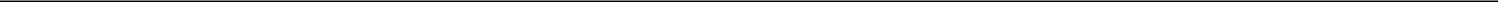 Acknowledgment Regarding Purchaser’s Trading Activity. Anything in this Agreement or elsewhere herein to the contrary notwithstanding (except for Sections 3.2(e) and 4.15 hereof), it is understood and acknowledged by the Company that: (i) none of the Purchasers has been asked by the Company to agree, nor has any Purchaser agreed, to desist from purchasing or selling, long and/or short, securities of the Company, or “derivative” securities based on securities issued by the Company or to hold the Securities for any specified term; (ii) past or future open market or other transactions by any Purchaser, specifically including, without limitation, Short Sales or “derivative” transactions, before or after the closing of this or future securities offering transactions, may negatively impact the market price of the Company’s publicly-traded securities; (iii) any Purchaser, and counter-parties in “derivative” transactions to which any such Purchaser is a party, directly or indirectly, presently may have a “short” position in the Common Stock, andeach Purchaser shall not be deemed to have any affiliation with or control over any arm’s length counter-party in any “derivative” transaction. The Company further understands and acknowledges that (y) one or more Purchasers may engage in hedging activities (in material compliance with applicable laws) at various times during the period that the Securities are outstanding, and (z) such hedging activities (if any) could reduce the value of the existing stockholders’ equity interests in the Company at and after the time that the hedging activities are being conducted. The Company acknowledges that such aforementioned hedging activities do not constitute a breach of any of the Transaction Documents.Regulation M Compliance. The Company has not, and to its knowledge no one acting on its behalf (other than the Financial Advisor, as to which no representation is made) has, (i) taken, directly or indirectly, any action designed to cause or to result in the stabilization or manipulation of the price of any security of the Company to facilitate the sale or resale of any of the Securities, (ii) sold, bid for, purchased, or, paid any compensation for soliciting purchases of, any of the Securities, or (iii) paid or agreed to pay to any Person any compensation for soliciting another to purchase any other securities of the Company, other than, in the case of clauses (ii) and (iii), compensation paid to the Financial Advisor.Office of Foreign Assets Control. Neither the Company nor any Subsidiary nor, to the Company’s knowledge, any director, officer, agent, employee or affiliate of the Company or any Subsidiary is currently subject to any “Sanctions,” which shall include but are not limited to any U.S. sanctions administered by the Office of Foreign Assets Control of the U.S. Treasury Department (“OFAC”) and the Company will not, directly or indirectly, use the proceeds of the Offering hereunder, or lend, contribute or otherwise make available such proceeds to any subsidiary, joint venture partner or other person or entity, for the purpose of financing the activities of any person currently subject to any Sanctions, including but not limited to U.S. sanctions administered by OFAC.Stock Option and Omnibus Incentive Plans. Each stock option granted by the Company under the Company’s stock option or omnibus incentive plan, or as an inducement grant outside of such plan, was granted (i) in accordance with the terms of such plan, or under its terms, respectively, and (ii) with an exercise price at least equal to the fair market value of the Common Stock on the date such stock option would be considered granted under GAAP and applicable law. No stock option granted under the Company’s stock option or omnibus incentive plan has been backdated. The Company has not knowingly granted, and there is no and has been no Company policy or practice to knowingly grant, stock options prior to, or otherwise knowingly coordinate the grant of stock options with, the release or other public announcement of material information regarding the Company or the Subsidiaries or their financial results or prospects.U.S. Real Property Holding Corporation. The Company is not and has never been a U.S. real property holding corporation within the meaning of Section 897 of the U.S. Internal Revenue Code of 1986, as amended, and the Company shall so certify upon Purchaser’s request.Bank Holding Company Act. Neither the Company nor any of its Subsidiaries or Affiliates is subject to the Bank Holding Company Act of 1956, as amended (the “BHCA”) and to regulation by the Board of Governors of the Federal Reserve System (the “Federal Reserve”). Neither the Company nor any of its Subsidiaries owns or controls, directly or indirectly, five percent (5%) or more of the outstanding shares of any class of voting securities or twenty-five percent (25%) or more of the total equity of a bank or any entity that is subject to the BHCA and to regulation by the Federal Reserve. Neither the Company nor any of its Subsidiaries exercises a controlling influence over the management or policies of a bank or any entity that is subject to the BHCA and to regulation by the Federal Reserve.17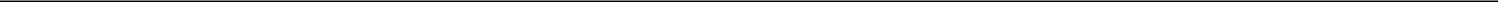 Money Laundering. The operations of the Company and its Subsidiaries are and have been conducted at all times in compliance in all material respects with applicable financial record-keeping and reporting requirements of the Currency and Foreign Transactions Reporting Act of 1970, as amended, applicable money laundering statutes and applicable rules and regulations thereunder (collectively, the “Money Laundering Laws”), and no action, suit or proceeding by or before any court or governmental agency, authority or body or any arbitrator involving the Company or any Subsidiary with respect to the Money Laundering Laws is pending or, to the knowledge of the Company or any Subsidiary, threatened.Information Technology. The Company’s, the Subsidiaries’ information technology assets and equipment, computers, systems, networks, hardware, software, websites, applications, and databases (collectively, “IT Systems”) operate and perform in all material respects as required in connection with the operation of the business of the Company and the Subsidiaries as currently conducted. The Company, the Subsidiaries maintain commercially reasonable controls, policies, procedures, and safeguards to maintain and protect their material confidential information and the integrity, continuous operation, redundancy and security of all IT Systems and all personal, personally identifiable, sensitive, confidential or regulated data (“Personal Data”) processed and stored thereon, and to the knowledge of the Company, there have been no breaches, incidents, violations, outages, compromises or unauthorized uses of or accesses to same, except as would not reasonably be expected to have a Material Adverse Effect. The Company and the Subsidiaries have implemented backup and disaster recovery technology consistent with industry standards and practices, and are presently in compliance in all material respects with all applicable laws or statutes and all applicable judgments, orders, rules and regulations of any court or arbitrator or governmental or regulatory authority, internal policies and contractual obligations relating to the privacy and security of IT Systems and Personal Data and to the protection of such IT Systems and Personal Data from unauthorized use, access, misappropriation or modification, except for any such noncompliance that would not reasonably be expected to have a Material Adverse Effect.Regulatory. Except as described on Schedule 3.1 (qq), the Company and its Subsidiaries (i) are and at all times have been in material compliance with all statutes, rules and regulations applicable to the ownership, testing, development, manufacture, packaging, processing, use, distribution, marketing, advertising, labeling, promotion, sale, offer for sale, storage, import, export or disposal of any product manufactured or distributed by the Company including, without limitation the Federal Food, Drug and Cosmetic Act (21 U.S.C. § 301 et seq.), the federal Anti-Kickback Statute (42 U.S.C. § 1320a-7b(b)), the Health Insurance Portability and Accountability Act of 1996, as amended by the Health Information Technology for Economic and Clinical Health Act of 2009, and the Patient Protection and Affordable Care Act of 2010, as amended by the Health Care and Education Affordability Reconciliation Act of 2010, the regulations promulgated pursuant to such laws, and any successor government programs and comparable state laws, regulations relating to Good Clinical Practices and Good Laboratory Practices and all other local, state, federal, national, supranational and foreign laws, manual provisions, policies and administrative guidance relating to the regulation of the Company (collectively, the “Applicable Laws”); (ii) have not received any notice from any court or arbitrator or governmental or regulatory authority or third party alleging or asserting noncompliance with any Applicable Laws or any licenses, exemptions, certificates, approvals, clearances, authorizations, permits, registrations and supplements or amendments thereto required by any such Applicable Laws (“Authorizations”); (iii) possess all material Authorizations and such Authorizations are valid and in full force and effect and are not in violation of any term of any such Authorizations; (iv) have not received written notice of any claim, action, suit, proceeding, hearing, enforcement, investigation arbitration or other action from any court or arbitrator or governmental or regulatory authority or third party alleging that any product operation or activity is in violation of any Applicable Laws or Authorizations nor is any such claim, action, suit, proceeding, hearing, enforcement, investigation, arbitration or other action threatened; (v) have not received any written notice that any court or arbitrator or governmental or regulatory authority has taken, is taking or intends to take, action to limit, suspend, materially modify or revoke any Authorizations nor is any such limitation, suspension, modification or revocation threatened; (vi) have filed, obtained, maintained or submitted all material reports, documents, forms, notices, applications, records, claims, submissions and supplements or amendments as required by any Applicable Laws or Authorizations and that all such reports, documents, forms, notices, applications, records, claims, submissions and supplements or amendments were complete and accurate on the date filed (or were corrected or supplemented by a subsequent submission); and (vii) are not a party to any corporate integrity agreements, monitoring agreements, consent decrees, settlement orders, or similar agreements with or imposed by any governmental or regulatory authority.18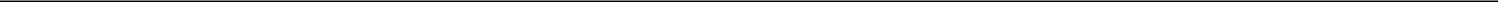 Promotional Stock Activities. Neither the Company nor any Subsidiary of the Company and none of their respective officers, directors, managers, affiliates or agents have engaged in any stock promotional activity that could give rise to a complaint, inquiry, or trading suspension by the SEC alleging: (i) a violation of the anti-fraud provisions of the federal securities laws; (ii) violations of the anti-touting provisions; (iii) improper “gun-jumping”; or (iv) promotion without proper disclosure of compensation.Private Placement. Assuming the accuracy of the Purchasers’ representations and warranties set forth in Section 3.2, no registration under the Securities Act is required for the offer and sale of the Common Warrants or the Common Warrant Shares by the Company to the Purchasers as contemplated hereby.No General Solicitation. Neither the Company nor any Person acting on behalf of the Company has offered or sold any of the Common Warrants or Common Warrant Shares by any form of general solicitation or general advertising. The Company has offered the Common Warrants and Common Warrant Shares for sale only to the Purchasers and certain other “accredited investors” within the meaning of Rule 501 under the Securities Act.No Disqualification Events. With respect to the Warrants and Warrant Shares to be offered and sold hereunder in reliance on Rule 506 under the Securities Act, none of the Company, any of its predecessors, any affiliated issuer, any director, executive officer, other officer of the Company participating in the offering hereunder, any beneficial owner of 20% or more of the Company’s outstanding voting equity securities, calculated on the basis of voting power, nor any promoter (as that term is defined in Rule 405 under the Securities Act) connected with the Company in any capacity at the time of sale (each, an “Issuer Covered Person”) is subject to any of the “Bad Actor” disqualifications described in Rule 506(d)(1)(i) to (viii) under the Securities Act (a “Disqualification Event”), except for a Disqualification Event covered by Rule 506(d)(2) or (d)(3). The Company has exercised reasonable care to determine whether any Issuer Covered Person is subject to a Disqualification Event. The Company has complied, to the extent applicable, with its disclosure obligations under Rule 506(e), and has furnished to the Purchasers a copy of any disclosures provided thereunder.Notice of Disqualification Events. The Company will notify the Purchasers in writing, prior to the Closing Date of (i) any Disqualification Event relating to any Issuer Covered Person and (ii) any event that would, with the passage of time, reasonably be expected to become a Disqualification Event relating to any Issuer Covered Person, in each case of which it is aware.3.2. Representations and Warranties of the Purchasers. Each Purchaser, for itself and for no other Purchaser, hereby represents and warrants as of the date hereof and as of the Closing Date to the Company as follows (unless as of a specific date therein, in which case they shall be accurate as of such date):Organization; Authority. Such Purchaser is either an individual or an entity duly incorporated or formed, validly existing and in good standing under the laws of the jurisdiction of its incorporation or formation with full right, corporate, partnership, limited liability company or similar power and authority to enter into and to consummate the transactions contemplated by the Transaction Documents and otherwise to carry out its obligations hereunder and thereunder. The execution and delivery of the Transaction Documents and performance by such Purchaser of the transactions contemplated by the Transaction Documents have been duly authorized by all necessary corporate, partnership, limited liability company or similar action, as applicable, on the part of such Purchaser. Each Transaction Document to which it is a party has been duly executed by such Purchaser, and when delivered by such Purchaser in accordance with the terms hereof or thereof, will constitute the valid and legally binding obligation of such Purchaser, enforceable against it in accordance with its terms, except: (i) as limited by general equitable principles and applicable bankruptcy, insolvency, reorganization, moratorium and other laws of general application affecting enforcement of creditors’ rights generally; (ii) as limited by laws relating to the availability of specific performance, injunctive relief or other equitable remedies; and (iii) insofar as indemnification and contribution provisions may be limited by applicable law.Understandings or Arrangements. Such Purchaser is acquiring the Securities as principal for its own account and has no direct or indirect arrangement or understandings with any other persons to distribute or regarding the distribution of such Securities (this representation and warranty not limiting such Purchaser’s right to sell the Securities pursuant to the Registration Statement or otherwise in compliance with applicable federal and state securities laws).19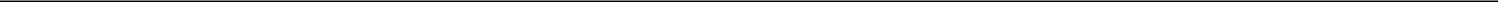 Experience of Such Purchaser. Such Purchaser, either alone or together with its representatives, has such knowledge, sophistication and experience in business and financial matters so as to be capable of evaluating the merits and risks of the prospective investment in the Securities, and has so evaluated the merits and risks of such investment. Such Purchaser is able to bear the economic risk of an investment in the Securities and, at the present time, is able to afford a complete loss of such investment.Access to Information. Such Purchaser acknowledges that it has had the opportunity to review the Transaction Documents (including all exhibits and schedules thereto) and the SEC Reports, the Registration Statement and the Preliminary Prospectus, and has been afforded: (i) the opportunity to ask such questions as it has deemed necessary of, and to receive answers from, representatives of the Company concerning the terms and conditions of the offering of the Securities and the merits and risks of investing in the Securities; (ii) access to information about the Company and its financial condition, results of operations, business, properties, management and prospects sufficient to enable it to evaluate its investment; and (iii) the opportunity to obtain such additional information that the Company possesses or can acquire without unreasonable effort or expense that is necessary to make an informed investment decision with respect to the investment. Such Purchaser acknowledges and agrees that neither of the Financial Advisor, nor any Affiliate of the Financial Advisor, has provided such Purchaser with any information or advice with respect to the Securities nor is such information or advice necessary or desired. Neither the Financial Advisor nor any Affiliate has made or makes any representation as to the Company or the quality of the Securities and the Financial Advisor and any Affiliate may have acquired non-public information with respect to the Company which such Purchaser agrees need not be provided to it. In connection with the issuance of the Securities to such Purchaser, neither the Financial Advisor, nor any of its Affiliates has acted as a financial advisor or fiduciary to such Purchaser.Certain Transactions and Confidentiality. Other than consummating the transactions contemplated hereunder, such Purchaser has not, nor has any Person acting on behalf of or pursuant to any understanding with such Purchaser, directly or indirectly executed any purchases or sales, including Short Sales, of the securities of the Company during the period commencing as of the time that such Purchaser first received a term sheet (written or oral) from the Company or any other Person representing the Company setting forth the material terms of the transactions contemplated hereunder and ending immediately prior to the execution hereof. Notwithstanding the foregoing, in the case of a Purchaser that is a multi-managed investment vehicle whereby separate portfolio managers manage separate portions of such Purchaser’s assets and the portfolio managers have no direct knowledge of the investment decisions made by the portfolio managers managing other portions of such Purchaser’s assets, the representation set forth above shall only apply with respect to the portion of assets managed by the portfolio manager that made the investment decision to purchase the Securities covered by this Agreement. Other than to other Persons party to this Agreement or to such Purchaser’s representatives, including, without limitation, its officers, directors, partners, legal and other advisors, employees, agents and Affiliates, such Purchaser has maintained the confidentiality of all disclosures made to it in connection with this transaction (including the existence and terms of this transaction). Notwithstanding the foregoing, for the avoidance of doubt, nothing contained herein shall constitute a representation or warranty against, or a prohibition of, any actions with respect to the borrowing of, arrangement to borrow, identification of the availability of, and/or securing of, securities of the Company in order for such Purchaser (or its broker or other financial representative) to effect Short Sales or similar transactions in the future.No Voting Agreements. The Purchaser is not a party to any agreement or arrangement, whether written or oral, between the Purchaser and any other Purchaser and any of the Company’s stockholders as of the date hereof, regulating the management of the Company, the stockholders’ rights in the Company, the transfer of shares in the Company, including any voting agreements, stockholder agreements or any other similar agreement, even if its title is different or has any other relations or agreements with any of the Company’s stockholders, directors or officers.Brokers. Except as set forth in the Prospectus, no agent, broker, investment banker, person or firm acting in a similar capacity on behalf of or under the authority of the Purchaser is or will be entitled to any broker’s or finder’s fee or any other commission or similar fee, directly or indirectly, for which the Company or any of its Affiliates after the Closing could have any liabilities in connection with this Agreement, any of the transactions contemplated by this Agreement, or on account of any action taken by the Purchaser in connection with the transactions contemplated by this Agreement.Independent Advice. Each Purchaser understands that nothing in this Agreement or any other materials presented by or on behalf of the Company to the Purchaser in connection with the purchase of the Securities constitutes legal, tax or investment advice.20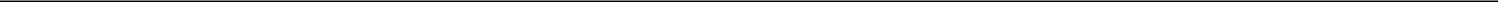 Purchaser Status. At the time such Purchaser was offered the Securities, it was, and as of the date hereof it is, and on each date on which it exercises any Warrants, it will be either (i) an “accredited investor” as defined in Rule 501(a)(1), (a)(2), (a)(3), (a)(7), (a)(8), (a)(9), (a)(12) or (a)(13) under the Securities Act, or (ii) a “qualified institutional buyer” as defined in Rule 144A(a) under the Securities Act.The Company acknowledges and agrees that the representations contained in this Section 3.2 shall not modify, amend or affect such Purchaser’s right to rely on the Company’s representations and warranties contained in this Agreement or any representations and warranties contained in any other Transaction Document or any other document or instrument executed and/or delivered in connection with this Agreement or the consummation of the transactions contemplated hereby. Notwithstanding the foregoing, for the avoidance of doubt, nothing contained herein shall constitute a representation or warranty, or preclude any actions, except as set forth in this Agreement, with respect to locating or borrowing shares in order to effect Short Sales or similar transactions in the future.ARTICLE IVOTHER AGREEMENTS OF THE PARTIES4.1.	Legends.The Shares, Pre-Funded Warrants and Pre-Funded Warrant Shares shall be issued free of legends.The Common Warrants and Common Warrant Shares may only be disposed of in compliance with state and federal securities laws. In connection with any transfer of Common Warrants or Common Warrant Shares other than pursuant to an effective registration statement or Rule 144, to the Company or to an Affiliate of a Purchaser or in connection with a pledge as contemplated in Section 4.1(b), the Company may require the transferor thereof to provide to the Company an opinion of counsel selected by the transferor and reasonably acceptable to the Company, the form and substance of which opinion shall be reasonably satisfactory to the Company, to the effect that such transfer does not require registration of such transferred Common Warrant or Common Warrant Shares under the Securities Act.The Purchasers agree to the imprinting, so long as is required by this Section 4.1, of a legend on any of the Common Warrants or Common Warrant Shares in the following form:NEITHER THIS SECURITY NOR THE SECURITIES INTO WHICH THIS SECURITY IS EXERCISABLE HAS BEEN REGISTERED WITH THE SECURITIES AND EXCHANGE COMMISSION OR THE SECURITIES COMMISSION OF ANY STATE IN RELIANCE UPON AN EXEMPTION FROM REGISTRATION UNDER THE SECURITIES ACT OF 1933, AS AMENDED (THE “SECURITIES ACT”), AND, ACCORDINGLY, MAY NOT BE OFFERED OR SOLD EXCEPT PURSUANT TO AN EFFECTIVE REGISTRATION STATEMENT UNDER THE SECURITIES ACT OR PURSUANT TO AN AVAILABLE EXEMPTION FROM, OR IN A TRANSACTION NOT SUBJECT TO, THE REGISTRATION REQUIREMENTS OF THE SECURITIES ACT AND IN ACCORDANCE WITH APPLICABLE STATE SECURITIES LAWS. THIS SECURITY AND THE SECURITIES ISSUABLE UPON EXERCISE OF THIS SECURITY MAY BE PLEDGED IN CONNECTION WITH A BONA FIDE MARGIN ACCOUNT WITH A REGISTERED BROKER-DEALER OR OTHER LOAN WITH A FINANCIAL INSTITUTION THAT IS AN “ACCREDITED INVESTOR” AS DEFINED IN RULE 501(a) UNDER THE SECURITIES ACT OR OTHER LOAN SECURED BY SUCH SECURITIES.The Company acknowledges and agrees that a Purchaser may from time to time pledge pursuant to a bona fide margin agreement with a registered broker-dealer or grant a security interest in some or all of the Common Warrants or Common Warrant Shares to a financial institution that is an “accredited investor” as defined in Rule 501(a) under the Securities Act and, if required under the terms of such arrangement, such Purchaser may transfer pledged or secured Common Warrants or Common Warrant Shares to the pledgees or secured parties. Such a pledge or transfer would not be subject to approval of the Company and no legal opinion of legal counsel of the pledgee, secured party or pledgor shall be required in connection therewith. Further, no notice shall be required of such pledge. At the appropriate Purchaser’s expense, the Company will execute and deliver such reasonable documentation as a pledgee or secured party of Common Warrants and Common Warrant Shares may reasonably request in connection with a pledge or transfer of the Common Warrants or Common Warrant Shares.21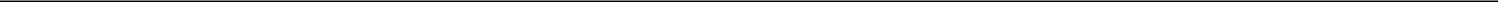 Certificates evidencing the Common Warrant Shares shall not contain any legend (including the legend set forth in Section 4.1(c) hereof):while a registration statement covering the resale of such security is effective under the Securities Act, or (ii) following any sale of such Common Warrant Shares pursuant to Rule 144 without volume or manner of sale limitations (assuming cashless exercise of the Common Warrants), or (iii) if such Common Warrant Shares are eligible for sale under Rule 144 (assuming cashless exercise of the Common Warrants), or (iv) if such legend is not required under applicable requirements of the Securities Act (including judicial interpretations and pronouncements issued by the staff of the Commission). The Company shall cause its counsel to issue a legal opinion to the Transfer Agent or the Purchaser promptly if required by the Transfer Agent to effect the removal of the legend hereunder, or if requested by a Purchaser, respectively. If all or any portion of a Common Warrant is exercised at a time when there is an effective registration statement to cover the resale of the Common Warrant Shares, or if such Common Warrant Shares may be sold under Rule 144 without volume or manner of sale limitations (assuming cashless exercise of the Common Warrants) or if such legend is not otherwise required under applicable requirements of the Securities Act (including judicial interpretations and pronouncements issued by the staff of the Commission) then such Common Warrant Shares shall be issued free of all legends. The Company agrees that following such time as such legend is no longer required under this Section 4.1(e), the Company will, no later than the earlier of (i) two (2) Trading Days and (ii) the number of Trading Days comprising the Standard Settlement Period (as defined below) following the delivery by a Purchaser to the Company or the Transfer Agent of a certificate representing Common Warrant Shares, as applicable, issued with a restrictive legend (such date, the “Legend Removal Date”), deliver or cause to be delivered to such Purchaser a certificate representing such shares that is free from all restrictive and other legends. The Company may not make any notation on its records or give instructions to the Transfer Agent that enlarge the restrictions on transfer set forth in this Section 4. Common Warrant Shares subject to legend removal hereunder shall be transmitted by the Transfer Agent to the Purchaser by crediting the account of the Purchaser’s prime broker with the Depository Trust Company System as directed by such Purchaser. As used herein, “Standard Settlement Period” means the standard settlement period, expressed in a number of Trading Days, on the Company’s primary Trading Market with respect to the Common Stock as in effect on the date of delivery of a certificate representing Common Warrant Shares issued with a restrictive legend.In addition to such Purchaser’s other available remedies, the Company shall pay to a Purchaser, in cash, either (i) as partial liquidated damages and not as a penalty, for each $1,000 of Common Warrant Shares (based on the VWAP of the Common Stock on the date such Securities are submitted to the Transfer Agent) delivered for removal of the restrictive legend and subject to Section 4.1(c) and Section 4.1(e), $10 per Trading Day (increasing to $20 per Trading Day five (5) Trading Days after such damages have begun to accrue) for each Trading Day after the Legend Removal Date until such certificate is delivered without a legend and (ii) if the Company fails to (a) issue and deliver (or cause to be delivered) to a Purchaser by the Legend Removal Date a certificate representing the Common Warrant Shares so delivered to the Company by such Purchaser that is free from all restrictive and other legends or (b) if after the Legend Removal Date such Purchaser purchases (in an open market transaction or otherwise) shares of Common Stock to deliver in satisfaction of a sale by such Purchaser of all or any portion of the number of shares of Common Stock, or a sale of a number of shares of Common Stock equal to all or any portion of the number of shares of Common Stock, that such Purchaser anticipated receiving from the Company without any restrictive legend, then an amount equal to the excess of such Purchaser’s total purchase price (including brokerage commissions and other out-of-pocket expenses, if any) for the shares of Common Stock so purchased (including brokerage commissions and other out-of-pocket expenses, if any) (the “Buy-In Price”) over the product of (A) such number of Common Warrant Shares that the Company was required to deliver to such Purchaser by the Legend Removal Date multiplied by (B) the lowest closing sale price of the Common Stock on any Trading Day during the period commencing on the date of the delivery by such Purchaser to the Company of the applicable Common Warrant Shares (as the case may be) and ending on the date of such delivery and payment under this Section 4.1(f).The Shares and, if all or any portion of a Warrant is exercised at a time when there is an effective registration statement to cover the issuance of the Warrant Shares or if the Warrant is exercised via cashless exercise, the Warrant Shares shall be issued free of all restrictive legends. If at any time following the date hereof the Registration Statement (or any subsequent registration statement registering the sale or resale of the Warrant Shares) is not effective or is not otherwise available for the initial sale by the Company of the Shares, the Warrants or the Warrant Shares, the Company shall immediately notify the holders of the Warrants in writing that such registration statement is not then effective and thereafter shall promptly notify such holders when the registration statement is effective again and available for the initial sale by the Company of the Shares, the Warrants or the Warrant Shares (it being understood and agreed that the foregoing shall not limit the ability of the Company to issue, or any Purchaser to sell, any of the Shares, the Warrants or the Warrant Shares in compliance with applicable federal and state securities laws). The Company shall use commercially reasonable efforts to keep a registration statement (including the Registration Statement) registering the issuance of the Warrant Shares effective during the term of the Warrants.22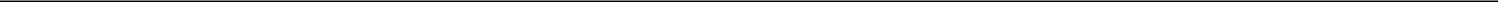 4.2.	Furnishing of Information; Public Information.Until the earlier of the time that (i) the Purchasers no longer own any of the Securities or Warrant Shares or (ii) the Warrants have expired, the Company covenants to timely file (or obtain extensions in respect thereof and file within the applicable grace period) all reports required to be filed by the Company after the date hereof pursuant to the Exchange Act even if the Company is not then subject to the reporting requirements of the Exchange Act.At any time during the period commencing from the six (6) month anniversary of the date hereof, and ending at such time that all of the Shares and Warrant Shares (assuming cashless exercise) may be sold without the requirement for the Company to be in compliance with Rule 144(c)(1) and otherwise without restriction or limitation pursuant to Rule 144, if the Company (i) shall fail for any reason to satisfy the current public information requirement under Rule 144(c) or (ii) has ever been an issuer described in Rule 144(i)(1)(i) or becomes an issuer in the future, and the Company shall fail to satisfy any condition set forth in Rule 144(i)(2) (a “Public Information Failure”) then, in addition to such Purchaser’s other available remedies, the Company shall pay to a Purchaser, in cash, as partial liquidated damages and not as a penalty, by reason of any such delay in or reduction of its ability to sell the Shares or Warrant Shares, an amount in cash equal to two percent (2.0%) of the aggregate Subscription Amount with respect to the Shares or the exercise price of such Purchaser’s Warrants on the day of a Public Information Failure and on every thirtieth (30th) day (pro rated for periods totaling less than thirty days) thereafter until the earlier of (a) the date such Public Information Failure is cured and (b) such time that such public information is no longer required for the Purchasers to transfer the Warrant Shares pursuant to Rule 144. The payments to which the Purchasers shall be entitled pursuant to this Section 4.2(b) are referred to herein as “Public Information Failure Payments.” Public Information Failure Payments shall be paid on the earlier of (i) the last day of the calendar month during which such Public Information Failure Payments are incurred and (ii) the third (3rd) Business Day after the event or failure giving rise to the Public Information Failure Payments is cured. In the event the Company fails to make Public Information Failure Payments in a timely manner, such Public Information Failure Payments shall bear interest at the rate of 1.5% per month (prorated for partial months) until paid in full. Nothing herein shall limit such Purchaser’s right to pursue actual damages for the Public Information Failure, and such Purchaser shall have the right to pursue all remedies available to it at law or in equity including, without limitation, a decree of specific performance and/or injunctive relief.4.3. Furnishing of Information; Public Information. Until the earliest of the time that (i) no Purchaser owns Securities and (ii) the Common Warrants have expired, the Company covenants to maintain the registration of the Common Stock under Section 12(b) or 12(g) of the Exchange Act and to timely file (or obtain extensions in respect thereof and file within the applicable grace period) all reports required to be filed by the Company after the date hereof pursuant to the Exchange Act, even if the Company is not then subject to the reporting requirements of the Exchange Act, except in the event that the Company consummates (in each case on or after the date as of which the Purchasers may sell all of their Securities without restriction or limitation pursuant to Rule 144) (a) any transaction or series of related transactions as a result of which any Person (together with its Affiliates) acquires then outstanding securities of the Company representing more than fifty percent (50%) of the voting control of the Company; (b) a merger or reorganization of the Company with one or more other entities in which the Company is not the surviving entity; or (c) a sale of all or substantially all of the assets of the Company, where the consummation of such transaction results in the Company no longer subject to the reporting requirements of the Exchange Act.4.4. Integration. The Company shall not sell, offer for sale or solicit offers to buy or otherwise negotiate in respect of any security (as defined in Section 2 of the Securities Act) that would be integrated with the offer or sale of the Securities for purposes of the rules and regulations of any Trading Market such that it would require stockholder approval prior to the closing of such other transaction unless stockholder approval is obtained before the closing of such subsequent transaction.23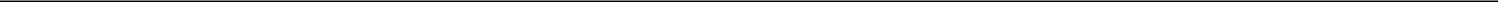 4.5. Securities Laws Disclosure; Publicity. The Company shall (a) by the Disclosure Time issue a press release disclosing the material terms of the transactions contemplated hereby, and (b) file a Current Report on Form 8-K, including the Transaction Documents as exhibits thereto as deemed by Company Counsel, with the Commission within the time required by the Exchange Act. From and after the issuance of such press release, the Company represents to the Purchasers that it shall have publicly disclosed all material, non-public information delivered to any of the Purchasers by the Company or any of the Subsidiaries or Affiliates, or any of their respective officers, directors, employees or agents in connection with the transactions contemplated by the Transaction Documents. In addition, effective upon the issuance of such press release, the Company acknowledges and agrees that any and all confidentiality or similar obligations under any agreement, whether written or oral, between the Company, any of the Subsidiaries or any of their respective officers, directors, agents, employees or Affiliates, including without limitation, the Financial Advisor, on the one hand, and any of the Purchasers or any of their Affiliates on the other hand, with respect to the transactions contemplated hereby shall terminate and be of no further force or effect. The Company and each Purchaser shall consult with each other in issuing any other press releases with respect to the transactions contemplated hereby, and neither the Company nor any Purchaser shall issue any such press release nor otherwise make any such public statement without the prior consent of the Company, with respect to any press release of any Purchaser, or without the prior consent of each Purchaser, with respect to any press release of the Company, which consent shall not unreasonably be withheld or delayed, except if such disclosure is required by law, in which case the disclosing party shall promptly provide the other party with prior notice of such public statement or communication. Notwithstanding the foregoing, the Company shall not publicly disclose the name of any Purchaser, or include the name of any Purchaser in any filing with the Commission or any regulatory agency or applicable Trading Market, without the prior written consent of such Purchaser, except (a) as required by federal securities law in connection with the filing of final Transaction Documents with the Commission and (b) to the extent such disclosure is required by applicable law or Trading Market regulations, in which case the Company shall provide the Purchasers with prior notice of such disclosure permitted under this clause (b).4.6. Stockholder Rights Plan. No claim will be made or enforced by the Company or, with the consent of the Company, any other Person, that any Purchaser is an “Acquiring Person” under any control share acquisition, business combination, poison pill (including any distribution under a rights agreement) or similar anti-takeover plan or arrangement in effect or hereafter adopted by the Company, or that any Purchaser could be deemed to trigger the provisions of any such plan or arrangement, by virtue of receiving Securities under the Transaction Documents or under any other agreement between the Company and the Purchasers.4.7. Non-Public Information. Except with respect to the material terms and conditions of the transactions contemplated by the Transaction Documents, which shall be disclosed pursuant to Section 4.5, the Company covenants and agrees that neither it, nor any other Person acting on its behalf will provide any Purchaser or its agents or counsel with any information that constitutes, or the Company reasonably believes constitutes, material non-public information, unless prior thereto such Purchaser shall have consented to the receipt of such information and agreed with the Company to keep such information confidential. The Company understands and confirms that each Purchaser shall be relying on the foregoing covenant in effecting transactions in securities of the Company. To the extent that the Company delivers any material, non-public information to a Purchaser without such Purchaser’s consent, the Company hereby covenants and agrees that such Purchaser shall not have any duty of confidentiality to the Company, any of the Subsidiaries, or any of their respective officers, directors, agents, employees or Affiliates, or a duty to the Company, any of the Subsidiaries or any of their respective officers, directors, agents, employees or Affiliates not to trade on the basis of, such material, non-public information, provided that the Purchaser shall remain subject to applicable law. To the extent that any notice provided pursuant to any Transaction Document constitutes, or contains, material, non-public information regarding the Company or any Subsidiaries, the Company shall simultaneously with the delivery of such notice file such material non-public information on with the Commission pursuant to a Current Report on Form 8-K. The Company understands and confirms that each Purchaser shall be relying on the foregoing covenant in effecting transactions in securities of the Company.4.8. Use of Proceeds. Except as set forth in the Preliminary Prospectus or the Prospectus, the Company shall use the net proceeds from the sale of the Securities hereunder for working capital and general corporate purposes and shall not use such proceeds: (a) for the satisfaction of any portion of the Company’s debt (other than payment of trade payables and accrued liabilities in the ordinary course of the Company’s business and repayment of obligations outstanding as of the date of this Agreement and consistent with prior practices), (b) for the redemption of any Common Stock or Common Stock Equivalents, (c) for the settlement of any outstanding litigation, or (d) in violation of FCPA or OFAC regulations.24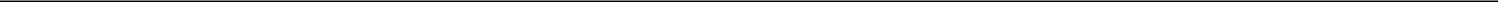 4.9. Indemnification of Purchasers. Subject to the provisions of this Section 4.9, the Company will indemnify and hold each Purchaser and its directors, officers, stockholders, members, partners, employees and agents (and any other Persons with a functionally equivalent role of a Person holding such titles notwithstanding a lack of such title or any other title), each Person who controls such Purchaser (within the meaning of Section 15 of the Securities Act and Section 20 of the Exchange Act), and the directors, officers, stockholders, agents, members, partners or employees (and any other Persons with a functionally equivalent role of a Person holding such titles notwithstanding a lack of such title or any other title) of such controlling persons (each, a “Purchaser Party”) harmless from any and all losses, liabilities, obligations, claims, contingencies, damages, costs and expenses, including all judgments, amounts paid in settlements, court costs and reasonable attorneys’ fees and costs of investigation that any such Purchaser Party may suffer or incur caused by or based upon (a) any material breach of any of the representations or warranties made by the Company in this Agreement or in the other Transaction Documents (b) any action instituted against a Purchaser Party in any capacity, or any of them or their respective Affiliates, by any stockholder of the Company who is not an Affiliate of such Purchaser Party, with respect to any of the transactions contemplated by the Transaction Documents (except to the extent such action is solely based upon a material breach of such Purchaser Party’s representations, warranties or covenants under the Transaction Documents or any agreements or understandings such Purchaser Party may have with any such stockholder or any violations by such Purchaser Party of state or federal securities laws or any conduct by such Purchaser Party that is finally judicially determined to constitute fraud, gross negligence or willful misconduct). If any action shall be brought against any Purchaser Party in respect of which indemnity may be sought pursuant to this Agreement, such Purchaser Party shall promptly notify the Company in writing, and the Company shall have the right to assume the defense thereof with counsel of its own choosing reasonably acceptable to the Purchaser Party. Any Purchaser Party shall have the right to employ separate counsel in any such action and participate in the defense thereof, but the fees and expenses of such counsel shall be at the expense of such Purchaser Party except to the extent that (x) the employment thereof has been specifically authorized by the Company in writing, (y) the Company has failed after a reasonable period of time to assume such defense and to employ counsel or (z) in such action there is, in the reasonable opinion of counsel to the applicable Purchaser Party, a material conflict on any material issue between the position of the Company and the position of such Purchaser Party, in which case the Company shall be responsible for the reasonable fees and expenses of no more than one such separate counsel. The Company will not be liable to any Purchaser Party under this Agreementfor any settlement by a Purchaser Party effected without the Company’s prior written consent, which shall not be unreasonably withheld or delayed; orto the extent, but only to the extent that a loss, claim, damage or liability is attributable to any Purchaser Party’s breach of any of the representations, warranties, covenants or agreements made by such Purchaser Party in this Agreement or in the other Transaction Documents. The indemnification required by this Section 4.9 shall be made by periodic payments of the amount thereof during the course of the investigation or defense, as and when bills are received or are incurred; provided, that if any Purchaser Party is finally judicially determined not to be entitled to indemnification or payment under this Section 4.9, such Purchaser Party shall promptly reimburse the Company for any payments that are advanced under this sentence. The indemnity agreements contained herein shall be in addition to any cause of action or similar right of any Purchaser Party against the Company or others and any liabilities the Company may be subject to pursuant to law.4.10. Reservation of Common Stock. As of the date hereof, the Company has reserved and the Company shall continue to reserve and keep available at all times, free of preemptive rights, a sufficient number of shares of Common Stock for the purpose of enabling the Company to issue the Shares pursuant to this Agreement and the Warrant Shares pursuant to any exercise of the Warrants.4.11. Listing of Common Stock. For as long as any Warrants are outstanding and exercisable, the Company hereby agrees to use commercially reasonable best efforts to maintain the listing or quotation of the Common Stock on the Trading Market on which it is currently listed, and concurrently with the Closing, the Company shall apply to list or quote all of the Shares and Warrant Shares on such Trading Market and promptly secure the listing of all of the Shares and Warrant Shares on such Trading Market to the extent required by the rules of such Trading Market; provided, however, that the Purchasers acknowledge that the Common Stock is currently subject to delisting by the Trading Market. The Company further agrees, if the Company applies to have the Common Stock traded on any other Trading Market, it will then include in such application all of the Shares and Warrant Shares, and will take such other action as is necessary to cause all of the Shares and Warrant Shares to be listed or quoted on such other Trading Market as promptly as possible. The Company will then take all action reasonably necessary to continue the listing and trading of its Common Stock on a Trading Market and will comply in all respects with the Company’s reporting, filing and other obligations under the bylaws or rules of the Trading Market. For so long as the Company maintains a listing or quotation of the Common Stock on a Trading Market, the Company agrees to use commercially reasonable efforts to maintain the eligibility of the Common Stock for electronic transfer through the Depository Trust Company or another established clearing corporation, including, without limitation, by timely payment of fees to the Depository Trust Company or such other established clearing corporation in connection with such electronic transfer.25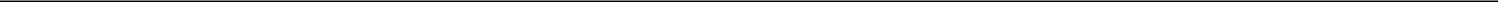 4.12.	Subsequent Equity Sales.From the date hereof until fifteen (15) days after the Closing Date, except as permitted pursuant Section 4.12(b), to neither the Company nor any Subsidiary shall (i) issue, enter into any agreement to issue or announce the issuance or proposed issuance of any shares of Common Stock or Common Stock Equivalents or (ii) file any registration statement or amendment or supplement thereto, other than filing the final Prospectus and a registration statement on Form S-8 in connection with any employee benefit plan.From the date hereof until one hundred and eighty (180) days after the Closing Date, the Company shall be prohibited from effecting or entering into an agreement to effect any issuance by the Company or any of its Subsidiaries of shares of Common Stock or Common Stock Equivalents (or a combination of units thereof) involving a Variable Rate Transaction. “Variable Rate Transaction” means a transaction in which the Company (i) issues or sells any debt or equity securities that are convertible into, exchangeable or exercisable for, or include the right to receive additional shares of Common Stock either (A) at a conversion price, exercise price or exchange rate or other price that is based upon and/or varies with the trading prices of or quotations for the Common Stock at any time after the initial issuance of such debt or equity securities, or (B) with a conversion, exercise or exchange price that is subject to being reset at some future date after the initial issuance of such debt or equity security (other than in connection with a stock split or stock dividend or similar event) or upon the occurrence of specified or contingent events directly or indirectly related to the business of the Company or the market for the Common Stock, or (ii) enters into, or effects a transaction under, any agreement, including, but not limited to, an equity line of credit or an “at-the-market offering”, whereby the Company may issue securities at a future determined price regardless of whether shares pursuant to such agreement have actually been issued and regardless of whether such agreement is subsequently cancelled. Notwithstanding the foregoing, commencing on July 5, 2024, the Company will be permitted to enter into a sales agreement, ATM sales agreement or similar agreement with A.G.P./Alliance Global Partners and make sales thereunder.Notwithstanding the foregoing, this Section 4.12 shall not apply in respect of an Exempt Issuance, except that no Variable Rate Transaction shall be an Exempt Issuance. Provided further that, each Purchaser hereby expressly waives any restriction provided for in Section 4.12 of that certain Securities Purchase Agreement dated June 14, 2024 among the Company and the Purchasers signatory thereto.4.13. Equal Treatment of Purchasers. No consideration (including any modification of any Transaction Document) shall be offered or paid to any Person to amend or consent to a waiver or modification of any provision of the Transaction Documents unless the same consideration is also offered to all of the parties to such Transaction Documents. For clarification purposes, this provision constitutes a separate right granted to each Purchaser by the Company and negotiated separately by each Purchaser, and is intended for the Company to treat the Purchasers as a class and shall not in any way be construed as the Purchasers acting in concert or as a group with respect to the purchase, disposition or voting of Shares or otherwise.4.14. Certain Transactions and Confidentiality. Each Purchaser, severally and not jointly with the other Purchasers, covenants that neither it nor any Affiliate acting on its behalf or pursuant to any understanding with it will execute any purchases or sales, including Short Sales, of any of the Company’s securities during the period commencing with the execution of this Agreement and ending at such time that the transactions contemplated by this Agreement are first publicly announced pursuant to the initial press release as described in Section 4.5. Each Purchaser, severally and not jointly with the other Purchasers, covenants that until such time as the transactions contemplated by this Agreement are publicly disclosed by the Company pursuant to the initial press release as described in Section 4.5, such Purchaser will maintain the confidentiality of the existence and terms of this transaction and the information included in this Agreement, including the schedules hereto. Notwithstanding the foregoing, and notwithstanding anything contained in this Agreement to the contrary, the Company expressly acknowledges and agrees that (i) no Purchaser makes any representation, warranty or covenant hereby that it will not engage in effecting transactions in any securities of the Company after the time that the transactions contemplated by this Agreement are first publicly announced pursuant to the initial press release as described in Section 4.5, (ii) no Purchaser shall be restricted or prohibited from effecting any transactions in any securities of the Company in accordance with applicable securities laws from and after the time that the transactions contemplated by this Agreement are first publicly announced pursuant to the initial press release as described in Section 4.5 and (iii) no Purchaser shall have any duty of confidentiality or duty not to trade in the securities of the Company to the Company or the Subsidiaries after the issuance of the initial press release as described in Section 4.5. Notwithstanding the foregoing, in the case of a Purchaser that is a multi-managed investment vehicle whereby separate portfolio managers manage separate portions of such Purchaser’s assets and the portfolio managers have no direct knowledge of the investment decisions made by the portfolio managers managing other portions of such Purchaser’s assets, the covenant set forth above shall only apply with respect to the portion of assets managed by the portfolio manager that made the investment decision to purchase the Securities covered by this Agreement.26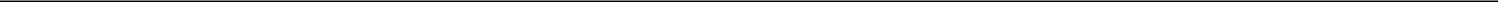 4.15. Exercise Procedures. The form of Notice of Exercise included in the Warrants sets forth the totality of the procedures required of the Purchasers in order to exercise the Warrants. No additional legal opinion, other information, or instructions shall be required of the Purchasers to exercise their Warrants. Without limiting the preceding sentences, no ink-original Notice of Exercise shall be required, nor shall any medallion guarantee (or other type of guarantee or notarization) of any Notice of Exercise form be required in order to exercise the Warrants. The Company shall honor exercises of the Warrants and shall deliver Warrant Shares in accordance with the terms, conditions, and time periods set forth in the Transaction Documents.4.16.	[Reserved].4.17. Lock-Up Agreements. The Company shall not amend, modify, waive or terminate any provision of any of the Lock-Up Agreements except to extend the term of the lock-up period and shall enforce the provisions of each Lock-Up Agreement in accordance with its terms. If any party to a Lock-Up Agreement breaches any provision of a Lock-Up Agreement, the Company shall promptly use its best efforts to seek specific performance of the terms of such Lock-Up Agreement.4.18.  Form D; Blue Sky Filings. The Company agrees to timely file a Form D with respect to the Common Warrants and the Common Warrant Shares as required under Regulation D and to provide a copy thereof, promptly upon request of any Purchaser. The Company shall take such action as the Company shall reasonably determine is necessary in order to obtain an exemption for, or to qualify the Common Warrants and the Common Warrant Shares for, sale to the Purchasers at the Closing under applicable securities or "Blue Sky" laws of the states of the United States, and shall provide evidence of such actions promptly upon request of any Purchaser.4.19. Registration Statement. As soon as practicable (and in any event within 30 calendar days of this Agreement), the Company shall file a registration statement on Form S-1 providing for the resale by the Purchasers of the Warrant Shares issued and issuable upon exercise of the Warrants. The Company shall use commercially reasonable efforts to cause such registration statement to become effective (a) within three Trading Days after the Company or its counsel has been advised that the staff of the Commission has “no review” or no further comments or (b) within 60 calendar days following the Closing Date, and to keep such registration statement effective at all times until no Purchaser owns any Warrants or Warrant Shares issuable upon exercise thereof.ARTICLE VMISCELLANEOUS5.1. Termination. This Agreement may be terminated by any Purchaser, as to such Purchaser’s obligations hereunder only and without any effect whatsoever on the obligations between the Company and the other Purchasers, by written notice to the other parties, if the Closing has not been consummated on or before the fifth (5th) Trading Day following the date hereof; provided, however, that no such termination will affect the right of any party to sue for any breach by any other party (or parties).5.2. Fees and Expenses. Except as expressly set forth in the Transaction Documents to the contrary, each party shall pay the fees and expenses of its advisers, counsel, accountants and other experts, if any, and all other expenses incurred by such party incident to the negotiation, preparation, execution, delivery and performance of this Agreement. The Company shall pay all Transfer Agent fees (including, without limitation, any fees required for same-day processing of any instruction letter delivered by the Company and any exercise notice delivered by a Purchaser). The Company shall pay any issuance, stamp or documentary taxes (other than transfer taxes) or charges imposed by any governmental body, agency or official (other than income taxes) by reason of the issuance of Shares to the Purchasers.5.3. Entire Agreement. The Transaction Documents, together with the exhibits and schedules thereto, the Preliminary Prospectus, and the Prospectus contain the entire understanding of the parties with respect to the subject matter hereof and thereof and supersede all prior agreements and understandings, oral or written, with respect to such matters, which the parties acknowledge have been merged into such documents, exhibits and schedules.27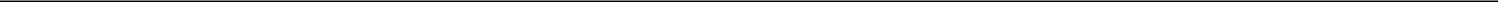 5.4. Notices. Any and all notices or other communications or deliveries required or permitted to be provided hereunder shall be in writing and shall be deemed given and effective on the earliest of: (a) the time of transmission, if such notice or communication is delivered via email attachment at the email address as set forth on the signature pages attached hereto at or prior to 5:30 p.m. (New York City time) on a Trading Day, (b) the next Trading Day after the time of transmission, if such notice or communication is delivered via email attachment at the email address as set forth on the signature pages attached hereto on a day that is not a Trading Day or later than 5:30 p.m. (New York City time) on any Trading Day, (c) the second (2nd) Trading Day following the date of mailing, if sent by U.S. nationally recognized overnight courier service or (d) upon actual receipt by the party to whom such notice is required to be given. The address for such notices and communications shall be as set forth on the signature pages attached hereto.5.5. Amendments; Waivers. No provision of this Agreement may be waived, modified, supplemented or amended except in a written instrument signed, in the case of an amendment, by the Company and Purchasers that purchased at least 50.1% in interest of the Securities based on the initial Subscription Amounts hereunder (or, prior to the Closing, the Company and each Purchaser) or, in the case of a waiver, by the party against whom enforcement of any such waived provision is sought, provided that if any amendment, modification or waiver disproportionately and adversely impacts a Purchaser (or group of Purchasers), the consent of such disproportionately impacted Purchaser (or at least 50.1% in interest of such group of Purchasers) shall also be required. No waiver of any default with respect to any provision, condition or requirement of this Agreement shall be deemed to be a continuing waiver in the future or a waiver of any subsequent default or a waiver of any other provision, condition or requirement hereof, nor shall any delay or omission of any party to exercise any right hereunder in any manner impair the exercise of any such right. Any proposed amendment or waiver that disproportionately, materially and adversely affects the rights and obligations of any Purchaser relative to the comparable rights and obligations of the other Purchasers shall require the prior written consent of such adversely affected Purchaser. Any amendment effected in accordance with this Section 5.5 shall be binding upon each Purchaser and holder of Securities and the Company. To the extent that any notice provided pursuant to any Transaction Document constitutes, or contains, material, non-public information regarding the Company or any Subsidiaries, the Company shall simultaneously file such notice with the Commission pursuant to a Current Report on Form 8-K.5.6. Headings. The headings herein are for convenience only, do not constitute a part of this Agreement and shall not be deemed to limit or affect any of the provisions hereof.5.7. Successors and Assigns. This Agreement shall be binding upon and inure to the benefit of the parties and their successors and permitted assigns. The Company may not assign this Agreement or any rights or obligations hereunder without the prior written consent of each Purchaser (other than by merger). Any Purchaser may assign any or all of its rights under this Agreement to any Person to whom such Purchaser assigns or transfers any Securities, provided that such transferee agrees in writing to be bound, with respect to the transferred Securities, by the provisions of the Transaction Documents that apply to the “Purchasers.”5.8. Third-Party Beneficiaries. The Financial Advisor shall be the third-party beneficiary of the representations and warranties of the Company in Section 3.1 and the representations and warranties of the Purchasers in Section 3.2. This Agreement is intended for the benefit of the parties hereto and their respective successors and permitted assigns and is not for the benefit of, nor may any provision hereof be enforced by, any other Person, except as otherwise set forth in Section 4.9 and this Section 5.8.5.9. Governing Law. All questions concerning the construction, validity, enforcement and interpretation of the Transaction Documents shall be governed by and construed and enforced in accordance with the internal laws of the State of New York, without regard to the principles of conflicts of law thereof. Each party agrees that all legal proceedings concerning the interpretations, enforcement and defense of the transactions contemplated by this Agreement and any other Transaction Documents (whether brought against a party hereto or its respective affiliates, directors, officers, stockholders, partners, members, employees or agents) shall be commenced exclusively in the state and federal courts sitting in the City of New York. Each party hereby irrevocably submits to the exclusive jurisdiction of the state and federal courts sitting in the City of New York, Borough of Manhattan for the adjudication of any dispute hereunder or in connection herewith or with any transaction contemplated hereby or discussed herein (including with respect to the enforcement of any of the Transaction Documents), and hereby irrevocably waives, and agrees not to assert in any suit, action or proceeding, any claim that it is not personally subject to the jurisdiction of any such court, that such suit, action or proceeding is improper or is an inconvenient venue for such proceeding. Each party hereby irrevocably waives personal service of process and consents to process being served in any such suit, action or proceeding by mailing a copy thereof via registered or certified mail or overnight delivery (with evidence of delivery) to such party at the address in effect for notices to it under this Agreement and agrees that such service shall constitute good and sufficient service of process and notice thereof. Nothing contained herein shall be deemed to limit in any way any right to serve process in any other manner permitted by law. If any party shall commence an suit, action or proceeding to enforce any provisions of the Transaction Documents, then, in addition to the obligations of the Company under Section 4.9, the prevailing party in such suit, action or proceeding shall be reimbursed by the non-prevailing party for its reasonable attorneys’ fees and other costs and expenses incurred with the investigation, preparation and prosecution of such suit, action or proceeding.28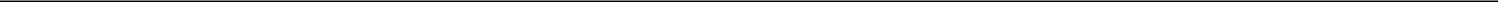 5.10. Survival. The representations and warranties contained herein shall survive the Closing and the delivery of the Securities for the applicable statue of limitations.5.11. Execution. This Agreement may be executed in two or more counterparts, all of which when taken together shall be considered one and the same agreement and shall become effective when counterparts have been signed by each party and delivered to each other party, it being understood that the parties need not sign the same counterpart. In the event that any signature is delivered by e-mail delivery of a “.pdf” format data file, by other electronic signing created on an electronic platform (such as DocuSign) or by digital signing (such as Adobe Sign), such signature shall create a valid and binding obligation of the party executing (or on whose behalf such signature is executed) with the same force and effect as if such “.pdf” or other electronic or digital signature page were an original thereof.5.12. Severability. If any term, provision, covenant or restriction of this Agreement is held by a court of competent jurisdiction to be invalid, illegal, void or unenforceable, the remainder of the terms, provisions, covenants and restrictions set forth herein shall remain in full force and effect and shall in no way be affected, impaired or invalidated, and the parties hereto shall use their commercially reasonable efforts to find and employ an alternative means to achieve the same or substantially the same result as that contemplated by such term, provision, covenant or restriction. It is hereby stipulated and declared to be the intention of the parties that they would have executed the remaining terms, provisions, covenants and restrictions without including any of such that may be hereafter declared invalid, illegal, void or unenforceable.5.13. Rescission and Withdrawal Right. Notwithstanding anything to the contrary contained in (and without limiting any similar provisions of) any of the other Transaction Documents, whenever any Purchaser exercises a right, election, demand or option under a Transaction Document and the Company does not timely perform its related obligations within the periods therein provided, then such Purchaser may rescind or withdraw, in its sole discretion from time to time upon written notice to the Company, any relevant notice, demand or election in whole or in part without prejudice to its future actions and rights provided, however, that in the case of a rescission of an exercise of a Warrant, the applicable Purchaser shall be required to return any shares of Common Stock subject to any such rescinded exercise notice concurrently (if such shares were delivered to the applicable Purchaser) with the return to such Purchaser of the aggregate exercise price paid to the Company for such shares and the restoration of such Purchaser’s right to acquire such shares pursuant to such Purchaser’s Warrant (including, issuance of a replacement warrant certificate evidencing such restored right).5.14. Replacement of Securities. If any certificate or instrument evidencing any Securities is mutilated, lost, stolen or destroyed, the Company shall issue or cause to be issued in exchange and substitution for and upon cancellation thereof (in the case of mutilation), or in lieu of and substitution therefor, a new certificate or instrument, but only upon receipt of evidence reasonably satisfactory to the Company of such loss, theft or destruction. The applicant for a new certificate or instrument under such circumstances shall also pay any reasonable third-party costs (including customary indemnity) associated with the issuance of such replacement Securities.5.15. Remedies. In addition to being entitled to exercise all rights provided herein or granted by law, including recovery of damages, each of the Purchasers and the Company will be entitled to specific performance under the Transaction Documents. The parties agree that monetary damages may not be adequate compensation for any loss incurred by reason of any breach of obligations contained in the Transaction Documents and hereby agree to waive and not to assert in any action for specific performance of any such obligation the defense that a remedy at law would be adequate.5.16. Payment Set Aside. To the extent that the Company makes a payment or payments to any Purchaser pursuant to any Transaction Document or a Purchaser enforces or exercises its rights thereunder, and such payment or payments or the proceeds of such enforcement or exercise or any part thereof are subsequently invalidated, declared to be fraudulent or preferential, set aside, recovered from, disgorged by or are required to be refunded, repaid or otherwise restored to the Company, a trustee, receiver or any other Person under any law (including, without limitation, any bankruptcy law, state or federal law, common law or equitable cause of action), then to the extent of any such restoration the obligation or part thereof originally intended to be satisfied shall be revived and continued in full force and effect as if such payment had not been made or such enforcement or setoff had not occurred.29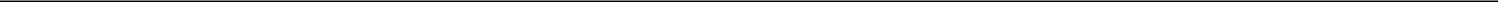 5.17. Independent Nature of Purchasers’ Obligations and Rights. The obligations of each Purchaser under any Transaction Document are several and not joint with the obligations of any other Purchaser, and no Purchaser shall be responsible in any way for the performance or nonperformance of the obligations of any other Purchaser under any Transaction Document. Nothing contained herein or in any other Transaction Document, and no action taken by any Purchaser pursuant hereto or thereto, shall be deemed to constitute the Purchasers as a partnership, an association, a joint venture or any other kind of entity, or create a presumption that the Purchasers are in any way acting in concert or as a group with respect to such obligations or the transactions contemplated by the Transaction Documents. Each Purchaser shall be entitled to independently protect and enforce its rights including, without limitation, the rights arising out of this Agreement or out of the other Transaction Documents, and it shall not be necessary for any other Purchaser to be joined as an additional party in any proceeding for such purpose. Each Purchaser has been represented by its own separate legal counsel in its review and negotiation of the Transaction Documents. For reasons of administrative convenience only, each Purchaser and its respective counsel have chosen to communicate with the Company through Sullivan & Worcester LLP, the legal counsel of the Financial Advisor, and Sullivan & Worcester LLP, as legal counsel of the Financial Advisor, does not represent any of the Purchasers and only represents the Financial Advisor. The Company has elected to provide all Purchasers with the same terms and Transaction Documents for the convenience of the Company and not because it was required or requested to do so by any of the Purchasers. It is expressly understood and agreed that each provision contained in this Agreement and in each other Transaction Document is between the Company and a Purchaser, solely, and not between the Company and the Purchasers collectively and not between and among the Purchasers.5.18. Liquidated Damages. The Company’s obligations to pay any partial liquidated damages or other amounts owing under the Transaction Documents is a continuing obligation of the Company and shall not terminate until all unpaid partial liquidated damages and other amounts have been paid notwithstanding the fact that the instrument or security pursuant to which such partial liquidated damages or other amounts are due and payable shall have been canceled.5.19. Saturdays, Sundays, Holidays, etc. If the last or appointed day for the taking of any action or the expiration of any right required or granted herein shall not be a Trading Day, then such action may be taken or such right may be exercised on the next succeeding Trading Day.5.20.	Currency. Unless otherwise stated, all dollar amounts and references to “$” in this Agreement refer to the lawful currency of the UnitedStates.5.21. Construction. The parties agree that each of them and/or their respective counsel have reviewed and had an opportunity to revise the Transaction Documents and, therefore, the normal rule of construction to the effect that any ambiguities are to be resolved against the drafting party shall not be employed in the interpretation of the Transaction Documents or any amendments thereto. In addition, each and every reference to share prices and shares of Common Stock in any Transaction Document shall be subject to adjustment for reverse and forward stock splits, stock dividends, stock combinations and other similar transactions of the Common Stock that occur after the date of this Agreement.5.22. WAIVER OF JURY TRIAL. IN ANY ACTION, SUIT, OR PROCEEDING IN ANY JURISDICTION BROUGHT BY ANY PARTY AGAINST ANY OTHER PARTY, THE PARTIES EACH KNOWINGLY AND INTENTIONALLY, TO THE GREATEST EXTENT PERMITTED BY APPLICABLE LAW, HEREBY ABSOLUTELY, UNCONDITIONALLY, IRREVOCABLY AND EXPRESSLY WAIVES FOREVER TRIAL BY JURY.(Signature Pages Follow)30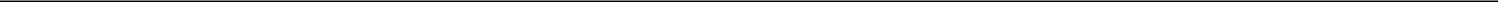 IN WITNESS WHEREOF, the parties hereto have caused this Securities Purchase Agreement to be duly executed by their respective authorized signatories as of the date first indicated above.CNS PHARMACEUTICALS, INC.By: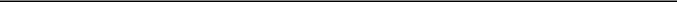 Name: Christopher S. DownsTitle:	Chief Financial OfficerAddress for Notice:2100 West Loop South Suite 900Houston, TX 77027Email: CDowns@CNSPharma.comWith a copy to (which shall not constitute notice):Cavas PavriArentFox Schiff LLP1717 K Street, NWWashington, DC 20006Email: cavas.pavri@afslaw.com31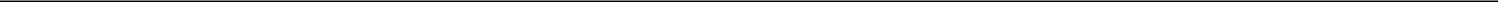 [PURCHASER SIGNATURE PAGES TO CNSPSECURITIES PURCHASE AGREEMENT]IN WITNESS WHEREOF, the undersigned have caused this Securities Purchase Agreement to be duly executed by their respective authorized signatories as of the date first indicated above.Shares:________________Pre-Funded Warrant Shares: ___________ Beneficial Ownership Blocker ☐ 4.99% or ☐ 9.99%Common Warrant Shares: _____________ Beneficial Ownership Blocker ☐ 4.99% or ☐ 9.99%EIN Number: ____________________Notwithstanding anything contained in this Agreement to the contrary, by checking this box (i) the obligations of the above-signed to purchase the securities set forth in this Agreement to be purchased from the Company by the above-signed, and the obligations of the Company to sell such securities tothe above-signed, shall be unconditional and all conditions to Closing shall be disregarded, (ii) the Closing shall occur on the first (1st) Trading Day following the date of this Agreement and (iii) any condition to Closing contemplated by this Agreement (but prior to being disregarded by clause (i) above) that required delivery by the Company or the above-signed of any agreement, instrument, certificate or the like or purchase price (as applicable) shall no longer be a condition and shall instead be an unconditional obligation of the Company or the above-signed (as applicable) to deliver such agreement, instrument, certificate or the like or purchase price (as applicable) to such other party on the Closing Date.32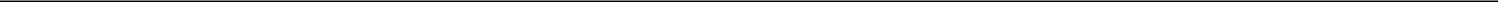 Exhibit AForm of Lock-Up Agreement(See attached)33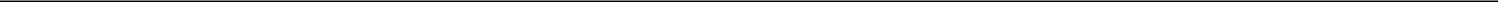 Exhibit BForm of Common Warrant(See attached)34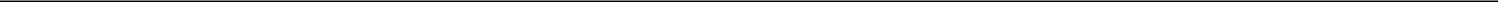 Exhibit CForm of Pre-Funded Warrant(See attached)35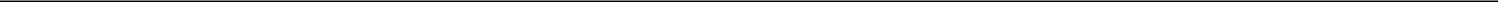 Exhibit 10.2June 26, 2024CONFIDENTIALCNS Pharmaceuticals, Inc.Attention: Christopher Downs2100 West Loop SouthSuite 900Houston, TX 77027The purpose of this financial advisory agreement (this “Agreement”) is to confirm the engagement of A.G.P./Alliance Global Partners (“A.G.P.”) by CNS Pharmaceuticals, Inc. (the “Company”) to render Financial Services (as defined below) to the Company.Services. During the term of this Agreement, A.G.P. shall, on an exclusive basis, provide advice to, and consult with, the Company with respect to the Company’s offer or sale of securities in any previous or subsequent private and public equity or debt financing, and such other, similar matters as the parties may mutually agree (collectively, the “Financial Services”). Financial Services shall be provided to the Company in such form, manner and place as the parties mutually agree. Examples of such Financial Services may include, without limitation:providing services in connection with capital raising, recapitalization or restructuring by the Company, including raising capital by means of a registered direct offering and concurrent private placement; andadditional services incidental to the above, as directed by the Company.Term. The term of this Agreement shall be a period commencing on the date of this Agreement and ending on July 11, 2024.Compensation. In consideration of A.G.P.’s entering into this Agreement, as compensation, in full, for the Financial Services, the Company shall pay to A.G.P. a cash fee (the “Cash Fee”) equal to 6.5% of the aggregate gross proceeds raised in the offering (the “Offering”). The Cash Fee shall be paid at the closing of the Offering (the “Closing”) and payable to A.G.P. by wire-transfer of funds to A.G.P.’s account indicated in Exhibit A of this letter (the “Financial Advisory Fee”); provided that such amount shall be reduced as necessary to comply with the applicable rules and regulations of the Financial Industry Regulatory Authority, Inc. (“FINRA”). The Company also agrees to reimburse A.G.P. for accountable legal expenses incurred by A.G.P. in connection with the transaction in the amount of $60,000 as well as non-accountable expenses (the "NAE") including, but not limited to, IPREO software related expenses, background check(s), tombstones, marketing related expenses; i.e. roadshow, travel, et al. and any other expenses incurred by A.G.P. in connection with the transaction, (provided, however, that such reimbursement amount in no way limits or impairs the indemnification and contribution provisions of this Agreement). The total NAE allowance shall be equal $20,000.Reserved.Reserved.590 Madison Avenue, 36th Floor, New York, NY 10022, 212-624-2060Member FINRA, SIPC1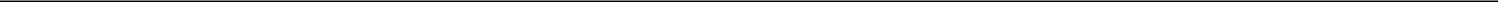 Indemnity.In connection with the Company’s engagement of A.G.P., the Company hereby agrees to indemnify and hold harmless A.G.P. and its affiliates, and the respective controlling persons, directors, officers, members, shareholders, agents and employees of any of the foregoing (collectively the “Indemnified Persons”), from and against any and all claims, actions, suits, proceedings (including those of shareholders), damages, liabilities and expenses incurred by any of them (including the reasonable fees and expenses of counsel), as incurred, (collectively a “Claim”), that arerelated to or arise out of (i) any actions taken or omitted to be taken (including any untrue statements made or any statements omitted to be made) by the Company, or (ii) any actions taken or omitted to be taken by any Indemnified Person in connection with the Company’s engagement of A.G.P., or (B) otherwise relate to or arise out of A.G.P.’ engagement, and the Company shall reimburse any Indemnified person for all expenses (including the reasonable fees and expenses of counsel) as incurred by such Indemnified Person in connection with investigating, preparing or defending any such claim, action, suit or proceeding, whether or not in connection with pending or threatened litigation in which any Indemnified Person is a party. The Company will not, however, be responsible for any Claim that is finally judicially determined to have resulted from the gross negligence or willful misconduct of any person seeking indemnification for such Claim. The Company further agrees that no Indemnified Person shall have any liability to the Company for or in connection with the Company’s engagement of A.G.P. except for any Claim incurred by the Company as a result of such Indemnified Person’s gross negligence or willful misconduct.The Company further agrees that it will not, without the prior written consent of A.G.P (which shall not be unreasonably withheld, conditioned or delayed)., settle, compromise or consent to the entry of any judgment in any pending or threatened Claim in respect of which indemnification may be sought hereunder (whether or not any indemnified Person is an actual or potential party to such Claim), unless such settlement, compromise or consent includes an unconditional, irrevocable release of each Indemnified Person from any and all liability arising out of such Claim.Promptly upon receipt by an Indemnified Person of notice of any complaint or the assertion or institution of any Claim with respect to which indemnification is being sought hereunder, such Indemnified Person shall notify the Company in writing of such complaint or of such assertion or institution but failure to so notify the Company shall not relieve the Company from any obligation it may have hereunder, except and only to the extent such failure results in the forfeiture by the Company of substantial rights and defenses. If the Company so elects or is requested by such Indemnified Person, the Company will assume the defense of such Claim, including the employment of counsel reasonably satisfactory to such Indemnified Person and the payment of the fees and expenses of such counsel. In the event, however, that legal counsel to such Indemnified Person reasonably determines that having common counsel would present such counsel with a conflict of interest or if the defendant in, or target of, any such Claim, includes an Indemnified Person and the Company, and legal counsel to such Indemnified Person reasonably concludes that there may be legal defenses available to it or other Indemnified Persons different from or in addition to those available to the Company, then such Indemnified Person may employ its own separate counsel to represent or defend him, her or it in any such Claim and the Company shall pay the reasonable fees and expenses of such counsel. Notwithstanding anything herein to the contrary, if the Company fails timely or diligently to defend, contest, or otherwise protect against any Claim, the relevant Indemnified Person shall have the right, but not the obligation, to defend, contest, compromise, settle, assert crossclaims, or counterclaims or otherwise protect against the same, and shall be fully indemnified by the Company therefor, including without limitation, for the reasonable fees and expenses of its counsel and all amounts paid as a result of such Claim or the compromise or settlement thereof. In addition, with respect to any Claim in which the Company assumes the defense, the Indemnified Person shall have the right to participate in such Claim and to retain his, her or its own counsel therefor at his, her or its own expense.The Company agrees that if any indemnity sought by an Indemnified Person hereunder is held by a court to be unavailable for any reason then (whether or not A.G.P. is the Indemnified Person), the Company and A.G.P. shall contribute to the Claim for which such indemnity is held unavailable in such proportion as is appropriate to reflect the relative benefits to the Company, on the one hand, and A.G.P. on the other, in connection with A.G.P.’ engagement referred to above, subject to the limitation that in no event shall the amount of A.G.P.’ contribution to such Claim exceed the amount of fees actually received by A.G.P. from the Company pursuant to A.G.P.’ engagement. The Company hereby agrees that the relative benefits to the Company, on the one hand, and A.G.P. on the other, with respect to A.G.P.’ engagement shall be deemed to be in the same proportion as (a) any value paid or proposed to be paid or received by the Company or its stockholders as the case may be to (b) the fee paid or proposed to be paid to A.G.P. in connection with such engagement.590 Madison Avenue, 36th Floor, New York, NY 10022, 212-624-2060Member FINRA, SIPC2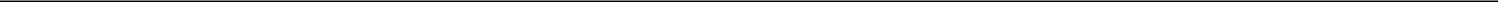 These indemnification provisions shall remain in full force and effect whether or not the transaction and/or services contemplated by this Agreement is completed and shall survive the termination of this Agreement, and shall be in addition to any liability that the Company might otherwise have to any indemnified party under this Agreement or otherwise.Limitation of Engagement to the Company. The Company acknowledges that A.G.P. has been retained only by the Company, that A.G.P. is providing services hereunder as an independent contractor (and not in any fiduciary or agency capacity) and that the Company’s engagement of A.G.P. is not deemed to be on behalf of, and is not intended to confer rights upon, any shareholder, owner or partner of the Company or any other person not a party hereto as against A.G.P. or any of its affiliates, or any of its or their respective officers, directors, controlling persons (within the meaning of Section 15 of the Securities Act of 1933, as amended (the “Securities Act”), or Section 20 of the Securities Exchange Act of 1934, as amended (the “Exchange Act”)), employees or agents. Unless otherwise expressly agreed in writing by A.G.P., no one other than the Company is authorized to rely upon this Agreement or any other statements or conduct of A.G.P., and no one other than the Company is intended to be a beneficiary of this Agreement. The Company acknowledges that any recommendation or advice, written or oral, given by A.G.P. to the Company in connection with A.G.P.’s engagement is intended solely for the benefit and use of the Company’s management and directors, and any such recommendation or advice is not on behalf of, and shall not confer any rights or remedies upon, any other person or be used or relied upon for any other purpose. A.G.P. shall not have the authority to make any commitment binding on the Company. The Company agrees that A.G.P. will be entitled to rely on the representation, warranties, agreements and covenants of the Company contained in any purchase agreement and related transaction documents as if such representations, warranties, agreements and covenants were made directly to A.G.P. by the Company.Limitation of A.G.P.’ Liability to the Company. A.G.P. and the Company further agree that neither A.G.P. nor any of its affiliates or any of its or their respective officers, directors, controlling persons (within the meaning of Section 15 of the Securities Act or Section 20 of the Exchange Act), employees or agents shall have any liability to the Company, its security holders or creditors, or any person asserting claims on behalf of or in the right of the Company (whether direct or indirect, in contract, tort, for an act of negligence or otherwise) for any losses, fees, damages, liabilities, costs, expenses or equitable relief arising out of or relating to this Agreement or the Financial Services rendered hereunder, except for losses, fees, damages, liabilities, costs or expenses that arise out of or are based on any action of or failure to act by A.G.P. and that are finally judicially determined to have resulted solely from the gross negligence or willful misconduct of A.G.P.Amendment. No amendment to this Agreement shall be valid unless such amendment is in writing and is signed by authorized representatives of all the parties to this Agreement.Waiver. Any of the terms and conditions of this Agreement may be waived at any time and from time to time in writing by the party entitled to the benefit thereof, but a waiver in one instance shall not be deemed to constitute a waiver in any other instance. A failure to enforce any provision of this Agreement shall not operate as a waiver of this provision or of any other provision hereof.Severability. In the event that any provision of this Agreement shall be held to be invalid, illegal, or unenforceable in any circumstances, the remaining provisions shall nevertheless remain in full force and effect and shall be construed as if the unenforceable portion or portions were deleted.Governing Law. This Agreement shall be exclusively governed by and construed in accordance with the laws of the State of New York applicable to agreements made and to be fully performed therein, and without regard to the conflict of laws principles therein. Any disputes that arise under this Agreement, even after the termination of this Agreement, will be heard only in the state or federal courts located in the City of New York, State of New York. The parties hereto expressly agree to submit themselves exclusively to the jurisdiction of the foregoing courts in the City of New York, State of New York. The parties hereto expressly waive any rights they may have to contest the jurisdiction, venue or authority of any court sitting in the City and State of New York. In the event of the bringing of any action, or suit by a party hereto against the other party hereto, arising out of or relating to this Agreement, the party in whose favor the final judgment or award shall be entered shall be entitled to have and recover from the other party the costs and expenses incurred in connection therewith, including its reasonable attorneys’ fees. EACH PARTY IRREVOCABLY AND UNCONDITIONALLY WAIVES, TO THEFULLEST EXTENT PERMITTED BY APPLICABLE LAW, ANY RIGHT IT MAY HAVE TO A TRIAL BY JURY IN ANY LEGAL ACTION, PROCEEDING, CAUSE OF ACTION, OR COUNTERCLAIM ARISING OUT OF OR RELATING TO THIS AGREEMENT, INCLUDING ANY EXHIBITS, SCHEDULES, AND APPENDICES ATTACHED TO THIS AGREEMENT, OR THE TRANSACTIONS CONTEMPLATED HEREBY.590 Madison Avenue, 36th Floor, New York, NY 10022, 212-624-2060Member FINRA, SIPC3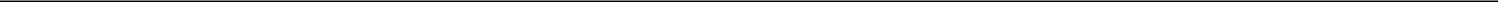 Counterparts; Facsimile. This agreement may be executed in any number of counterparts, each of which may be deemed an original and all of which together will constitute one and the same instrument. A pdf or facsimile signature of any party shall be considered to have the same binding legal effect as an original signature.Entire Agreement. This Agreement contains the entire agreement between the parties with respect to the Financial Services and supersedes any and all prior or contemporaneous written or oral agreements relating to any Financial Services. Neither party is relying on any agreement, representation, warranty, or other understanding not expressly stated herein with respect to the Financial Services.In acknowledgment that the foregoing correctly sets forth the understanding reached by A.G.P. and the Company, please sign and return to us one copy of this engagement letter. This engagement letter may be executed in counterparts (including facsimile or .pdf counterparts), each of which shall be deemed an original but all of which together shall constitute one and the same instrument.[Signature Page Follows]590 Madison Avenue, 36th Floor, New York, NY 10022, 212-624-2060Member FINRA, SIPC4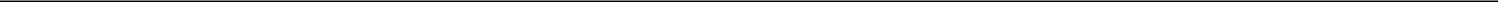 Yours truly,A.G.P./ALLIANCE GLOBAL PARTNERSBy: /s/ Thomas J. HigginsName: Thomas J. HigginsTitle: Managing DirectorAccepted and agreed to as ofthe date first written above:CNS PHARMACEUTICALS, INC.By: /s/ Christopher DownsName: Mr. Christopher DownsTitle: Chief Financial Officer590 Madison Avenue, 36th Floor, New York, NY 10022, 212-624-2060Member FINRA, SIPC5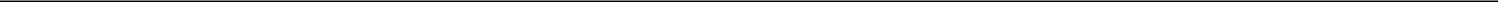 Exhibit AWire Instructions590 Madison Avenue, 36th Floor, New York, NY 10022, 212-624-2060Member FINRA, SIPC6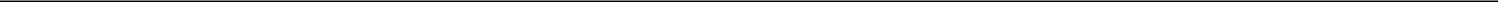 Exhibit 99.1CNS Pharmaceuticals Announces Pricing of Registered Direct Offering and Concurrent Private PlacementHOUSTON, June 26, 2024 /PRNewswire/ -- CNS Pharmaceuticals, Inc. (NASDAQ: CNSP) (“CNS” or the “Company”), a biopharmaceutical company specializing in the development of novel treatments for primary and metastatic cancers in the brain and central nervous system, today announced it has entered into securities purchase agreements with health-care focused institutional investors for the purchase and sale of 568,000 shares of common stock in a registered direct offering and warrants to purchase up to 568,000 shares of common stock in a concurrent private placement (together with the registered direct offering, the “Offering”) at a combined purchase price of $2.45 per share. The warrants issued pursuant to the concurrent private placement will have an exercise price of $2.32 per share, will be exercisable immediately following the date of issuance and will expire 5 years from the initial exercise date.The closing of the Offering is expected to occur on or about June 27, 2024, subject to the satisfaction of customary closing conditions. The gross proceeds from the Offering are expected to be approximately $1.39 million before deducting financial advisory fees and other offering expenses payable by the Company. The Company intends to use the net proceeds from the Offering for working capital and general corporate purposes.The common stock will be issued in a registered direct offering pursuant to an effective shelf registration statement on Form S-3 (File No. 333-279285) previously filed with the U.S. Securities and Exchange Commission (the “SEC”), under the Securities Act of 1933, as amended (the “Securities Act”), and declared effective by the SEC on May 17, 2024. The warrants will be issued in a concurrent private placement. A prospectus supplement describing the terms of the proposed registered direct offering will be filed with the SEC and once filed, will be available on the SEC’s website located at http://www.sec.gov.The private placement of the ordinary warrants and the underlying shares will be made in reliance on an exemption from registration under Section 4(a)(2) of the Securities Act and/or Regulation D thereunder. Accordingly, the securities issued in the concurrent private placement may not be offered or sold in the United States except pursuant to an effective registration statement or an applicable exemption from the registration requirements of the Securities Act and such applicable state securities laws.This press release shall not constitute an offer to sell or the solicitation of an offer to buy any of the securities described herein, nor shall there be any sale of these securities in any state or other jurisdiction in which such offer, solicitation, or sale would be unlawful prior to the registration or qualification under the securities laws of any such state or other jurisdiction.About CNS Pharmaceuticals, Inc.CNS Pharmaceuticals a clinical-stage pharmaceutical company developing a pipeline of anti-cancer drug candidates for the treatment of primary and metastatic cancers of the brain and central nervous system. The Company’s lead drug candidate, Berubicin, is a novel anthracycline and the first anthracycline to appear to cross the blood-brain barrier. Berubicin is currently in development for the treatment of a number of serious brain and CNS oncology indications including glioblastoma multiforme (GBM), an aggressive and incurable form of brain cancer.For more information, please visit www.CNSPharma.com, and connect with the Company on Twitter, Facebook, and LinkedIn.Forward-Looking StatementsSome of the statements in this press release are forward-looking statements within the meaning of Section 27A of the Securities Act of 1933, Section 21E of the Securities Exchange Act of 1934 and the Private Securities Litigation Reform Act of 1995, which involve risks and uncertainties. Forward-looking statements in this press release include, without limitation, the timing for closing of the Offering and the expected use of proceeds from the Offering. These statements relate to future events, future expectations, plans and prospects. Although CNS believes the expectations reflected in such forward-looking statements are reasonable as of the date made, expectations may prove to have been materially different from the results expressed or implied by such forward-looking statements. CNS has attempted to identify forward-looking statements by terminology including ’‘believes,’’ ’‘estimates,’’ ’‘anticipates,’’ ’‘expects,’’ ’‘plans,’’ ’‘projects,’’ ’‘intends,’’ ’‘potential,’’ ’‘may,’’ ’‘could,’’ ’‘might,’’ ’‘will,’’ ’’should,’’ ’‘approximately’’ or other words that convey uncertainty of future events or outcomes to identify these forward-looking statements. These statements are only predictions and involve known and unknown risks, uncertainties and other factors, including those discussed under Item 1A. “Risk Factors” in CNS’s most recently filed Form 10-K filed with the Securities and Exchange Commission (“SEC”) and updated from time to time in its Form 10-Q filings and in its other public filings with the SEC. Any forward-looking statements contained in this press release speak only as of its date. CNS undertakes no obligation to update any forward-looking statements contained in this press release to reflect events or circumstances occurring after its date or to reflect the occurrence of unanticipated events.CONTACTS:Investor Relations ContactJTC Team, LLCJenene Thomas833-475-8247CNSP@jtcir.comTitle of each classTrading Symbols(s)Name of each exchange on which registeredCommon stock, par value $0.001 per shareCNSPThe NASDAQ Stock Market LLCItem 9.01.Item 9.01.Financial Statements and ExhibitsFinancial Statements and ExhibitsFinancial Statements and ExhibitsFinancial Statements and ExhibitsFinancial Statements and ExhibitsFinancial Statements and Exhibits(d) Exhibits(d) ExhibitsExhibit No.Exhibit No.Exhibit DescriptionExhibit DescriptionExhibit DescriptionExhibit DescriptionExhibit DescriptionExhibit Description4.1Form of Common WarrantForm of Common WarrantForm of Common WarrantForm of Common WarrantForm of Common WarrantForm of Common Warrant5.1ArentFox Schiff LLP Legal OpinionArentFox Schiff LLP Legal OpinionArentFox Schiff LLP Legal OpinionArentFox Schiff LLP Legal OpinionArentFox Schiff LLP Legal OpinionArentFox Schiff LLP Legal Opinion10.1Form of Securities Purchase AgreementForm of Securities Purchase AgreementForm of Securities Purchase AgreementForm of Securities Purchase AgreementForm of Securities Purchase AgreementForm of Securities Purchase Agreement10.2Financial Advisory Agreement between CNS Pharmaceuticals, Inc. and A.G.P./Alliance Global PartnersFinancial Advisory Agreement between CNS Pharmaceuticals, Inc. and A.G.P./Alliance Global PartnersFinancial Advisory Agreement between CNS Pharmaceuticals, Inc. and A.G.P./Alliance Global PartnersFinancial Advisory Agreement between CNS Pharmaceuticals, Inc. and A.G.P./Alliance Global PartnersFinancial Advisory Agreement between CNS Pharmaceuticals, Inc. and A.G.P./Alliance Global Partners99.1Press release dated June 26, 2024Press release dated June 26, 2024Name of Purchaser:Name of Purchaser:Name of Purchaser:Name of Purchaser:Name of Purchaser:Name of Purchaser:Name of Purchaser:  ____________________Signature of Authorized Signatory of Purchaser:Signature of Authorized Signatory of Purchaser:Signature of Authorized Signatory of Purchaser:Signature of Authorized Signatory of Purchaser:Signature of Authorized Signatory of Purchaser:Signature of Authorized Signatory of Purchaser:Signature of Authorized Signatory of Purchaser:Signature of Authorized Signatory of Purchaser:Signature of Authorized Signatory of Purchaser:Signature of Authorized Signatory of Purchaser:Signature of Authorized Signatory of Purchaser:Signature of Authorized Signatory of Purchaser:Signature of Authorized Signatory of Purchaser:Signature of Authorized Signatory of Purchaser:Signature of Authorized Signatory of Purchaser:Signature of Authorized Signatory of Purchaser:Signature of Authorized Signatory of Purchaser:Signature of Authorized Signatory of Purchaser:Signature of Authorized Signatory of Purchaser:  ____________________Name of Authorized Signatory:Name of Authorized Signatory:Name of Authorized Signatory:Name of Authorized Signatory:Name of Authorized Signatory:Name of Authorized Signatory:Name of Authorized Signatory:Name of Authorized Signatory:Name of Authorized Signatory:Name of Authorized Signatory:Name of Authorized Signatory:Name of Authorized Signatory:  ____________________Title of Authorized Signatory:Title of Authorized Signatory:Title of Authorized Signatory:Title of Authorized Signatory:Title of Authorized Signatory:Title of Authorized Signatory:Title of Authorized Signatory:Title of Authorized Signatory:Title of Authorized Signatory:Title of Authorized Signatory:Title of Authorized Signatory:Title of Authorized Signatory:  ____________________Email Address of AuthorizedEmail Address of AuthorizedEmail Address of AuthorizedEmail Address of AuthorizedEmail Address of AuthorizedEmail Address of AuthorizedEmail Address of AuthorizedEmail Address of AuthorizedEmail Address of AuthorizedEmail Address of AuthorizedEmail Address of AuthorizedSignatory:Signatory:Signatory:Signatory:Signatory:  ____________________Address for Notice to Purchaser:Address for Notice to Purchaser:Address for Notice to Purchaser:Address for Notice to Purchaser:Address for Notice to Purchaser:Address for Notice to Purchaser:Address for Notice to Purchaser:Address for Notice to Purchaser:Address for Notice to Purchaser:Address for Notice to Purchaser:Address for Notice to Purchaser:Address for Notice to Purchaser:Address for Notice to Purchaser:  ____________________Address for Delivery of Securities to Purchaser (if not same as address for notice):Address for Delivery of Securities to Purchaser (if not same as address for notice):Address for Delivery of Securities to Purchaser (if not same as address for notice):Address for Delivery of Securities to Purchaser (if not same as address for notice):Address for Delivery of Securities to Purchaser (if not same as address for notice):Address for Delivery of Securities to Purchaser (if not same as address for notice):Address for Delivery of Securities to Purchaser (if not same as address for notice):Address for Delivery of Securities to Purchaser (if not same as address for notice):Address for Delivery of Securities to Purchaser (if not same as address for notice):Address for Delivery of Securities to Purchaser (if not same as address for notice):Address for Delivery of Securities to Purchaser (if not same as address for notice):Address for Delivery of Securities to Purchaser (if not same as address for notice):Address for Delivery of Securities to Purchaser (if not same as address for notice):Address for Delivery of Securities to Purchaser (if not same as address for notice):Address for Delivery of Securities to Purchaser (if not same as address for notice):Address for Delivery of Securities to Purchaser (if not same as address for notice):Address for Delivery of Securities to Purchaser (if not same as address for notice):Address for Delivery of Securities to Purchaser (if not same as address for notice):Address for Delivery of Securities to Purchaser (if not same as address for notice):Address for Delivery of Securities to Purchaser (if not same as address for notice):Address for Delivery of Securities to Purchaser (if not same as address for notice):Address for Delivery of Securities to Purchaser (if not same as address for notice):Address for Delivery of Securities to Purchaser (if not same as address for notice):Address for Delivery of Securities to Purchaser (if not same as address for notice):Address for Delivery of Securities to Purchaser (if not same as address for notice):Address for Delivery of Securities to Purchaser (if not same as address for notice):  ____________________  ____________________DWAC for Shares:DWAC for Shares:DWAC for Shares:DWAC for Shares:DWAC for Shares:DWAC for Shares:DWAC for Shares:Subscription Amount: $ Subscription Amount: $ Subscription Amount: $ Subscription Amount: $ Subscription Amount: $ Subscription Amount: $ Subscription Amount: $ Subscription Amount: $ Subscription Amount: $ 